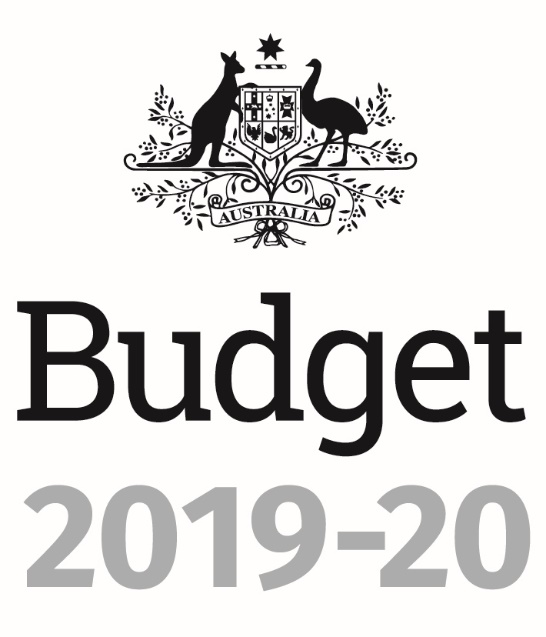 Portfolio Budget Statements 2019­20Budget Related Paper No. 1.15ASocial Services PortfolioBudget Initiatives and Explanations ofAppropriations Specified by Outcomesand Programs by Entity© Commonwealth of Australia 2019ISBN (Print)	978-1-925318-87-6ISBN (Online)	978-1-925318-88-3This publication is available for your use under a Creative Commons BY Attribution 3.0 Australia licence, with the exception of the Commonwealth Coat of Arms, the Department of Social Services logo, photographs, images, signatures and where otherwise stated. The full licence terms are available from http://creativecommons.org/licenses/by/3.0/au/legalcode.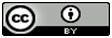 Use of Department of Social Services material under a Creative Commons BY Attribution 3.0 Australia licence requires you to attribute the work (but not in any way that suggests that the Department of Social Services endorses you or your use of the work).Department of Social Services material used ‘as supplied’Provided you have not modified or transformed the Department of Social Services’ material in any way including, for example, by changing the Department of Social Services’ text; calculating percentage changes; graphing or charting data; or deriving new statistics from published Department of Social Services statistics – then the Department of Social Services prefers the following attribution:Source: The Australian Government Department of Social ServicesDerivative materialIf you have modified or transformed the Department of Social Services material, or derived new material from the Department of Social Services in any way, then the Department of Social Services prefers the following attribution:Based on The Australian Government Department of Social Services dataUse of the Coat of ArmsThe terms under which the Coat of Arms can be used are set out on the It’s an Honour website (see www.itsanhonour.gov.au).Other usesEnquiries regarding this licence and any other use of this document are welcome at:Andrew Harvey, Chief Finance Officer, Department of Social Services, 
1300 653 227.Printed by CanPrint Communications Pty Ltd.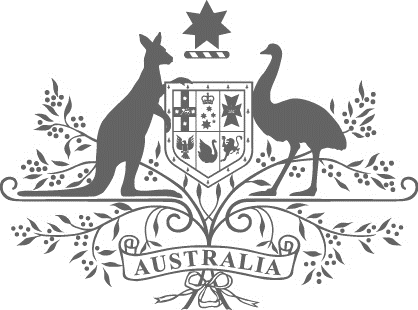 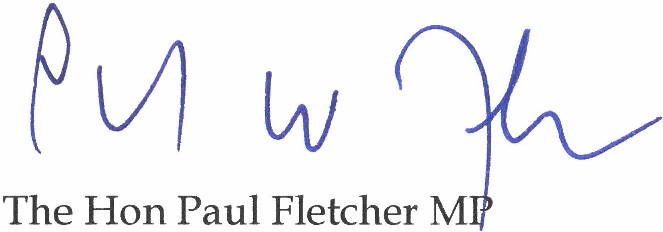 Abbreviations and conventionsThe following notations may be used:NEC/nec	not elsewhere classified–	nil..	not zero, but rounded to zerona	not applicable (unless otherwise specified)nfp	not for publication$m	$ million$b	$ billionFigures in tables and in the text may be rounded. Figures in text are generally rounded to one decimal place, whereas figures in tables are generally rounded to the nearest thousand. Discrepancies in tables between totals and sums of components are due to rounding.EnquiriesShould you have any enquiries regarding this publication, please contact
Andrew Harvey, Chief Finance Officer, Department of Social Services on 
1300 653 227.Links to Portfolio Budget Statements (including Portfolio Additional Estimates Statements and Portfolio Supplementary Additional Estimates Statements) can be located on the Australian Government Budget website at www.budget.gov.au.User guideto thePortfolio Budget StatementsUser guideThe purpose of the Portfolio Budget Statements 2019-20 (PB Statements) is to inform Senators and Members of Parliament of the proposed allocation of resources to government outcomes by entities within the portfolio. Entities receive resources from the annual appropriations acts, special appropriations (including standing appropriations and special accounts), and revenue from other sources.A key role of the PB Statements is to facilitate the understanding of proposed annual appropriations in Appropriation Bills (No. 1 and No. 2) 2019­20 (or Appropriation (Parliamentary Departments) Bill (No. 1) 2019­20 for the parliamentary departments). In this sense, the PB Statements are Budget related papers and are declared by the Appropriation Acts to be ‘relevant documents’ to the interpretation of the Acts according to section 15AB of the Acts Interpretation Act 1901.The PB Statements provide information, explanation and justification to enable Parliament to understand the purpose of each outcome proposed in the Bills.As required under section 12 of the Charter of Budget Honesty Act 1998, only entities within the general government sector are included as part of the Commonwealth general government sector fiscal estimates and produce PB Statements where they receive funding (either directly or via portfolio departments) through the annual appropriation acts.The Enhanced Commonwealth Performance FrameworkThe following diagram outlines the key components of the enhanced Commonwealth performance framework. The diagram identifies the content of each of the publications and the relationship between them. Links to the publications for each entity within the portfolio can be found in the introduction to Section 2: Outcomes and planned performance.ContentsPortfolio Overview	3Social Services Portfolio overview	5Entity resources and planned performance	9Department of Social Services	11Australian Institute of Family Studies	101National Disability Insurance Agency	127NDIS Quality and Safeguards Commission	151Portfolio glossary	175Abbreviations	181Portfolio OverviewSocial Services Portfolio overviewThis document provides information about the changes within the Social Services Portfolio since the publication of the Portfolio Additional Estimates Statements 2018-19.For information on the Department of Human Services, refer to the Department of Human Services Portfolio Budget Statements. To prevent duplication of reporting, all references to the Portfolio in this document are exclusive of the Department of Human Services.Ministers and portfolio responsibilitiesThe Minister and Assistant Ministers responsible for the portfolio and its entities are:The Hon Paul Fletcher MP, Minister for Families and Social ServicesThe Hon Sarah Henderson MP, Assistant Minister for Social Services, Housing and Disability ServicesThe Hon Michelle Landry MP, Assistant Minister for Children and FamiliesStructure of the portfolioUnder the Public Governance, Performance and Accountability Act 2013 (PGPA Act), 
the portfolio comprises four non-corporate Commonwealth entities (two Departments of State and two listed entities) and one corporate Commonwealth entity. Refer to Figure 1 for further information on the portfolio’s structure.Department of Social ServicesThe Department of Social Services was formed in September 2013 and is subject to the PGPA Act. The Department of Social Services’ mission is to improve the lifetime wellbeing of individuals and families in Australian communities. The Department works in partnership with government and non-government organisations to achieve this mission through the effective development, management and delivery of payments, policies, programs, and services. The Department of Social Services is a non-corporate Commonwealth entity under the PGPA Act.Australian Institute of Family StudiesThe Australian Institute of Family Studies is a statutory body established under the Family Law Act 1975. The Australian Institute of Family Studies’ role is to increase understanding of factors affecting how Australian families function by conducting research and disseminating findings. The Australian Institute of Family Studies’ work provides an evidence base for developing policy and practice relating to the wellbeing of families in Australia. The Australian Institute of Family Studies is a non-corporate Commonwealth entity under the PGPA Act.National Disability Insurance AgencyThe National Disability Insurance Agency is a statutory authority established under the National Disability Insurance Scheme Act 2013 to deliver the National Disability Insurance Scheme (NDIS). The National Disability Insurance Agency provides individual control and choice in the delivery of reasonable and necessary supports to improve the independence, and the social and economic participation of eligible people with disability, their families and carers. The National Disability Insurance Agency also plays a key role in building community awareness and understanding of disability matters to reduce the barriers to community inclusion for people with disability, their families and carers. The National Disability Insurance Agency is a corporate Commonwealth entity under the PGPA Act.NDIS Quality and Safeguards CommissionThe NDIS Quality and Safeguards Commission is an independent Commonwealth statutory body established under the National Disability Insurance Scheme Amendment (Quality and Safeguards and Other Measures) Act 2017. The NDIS Quality and Safeguards Commission commenced operations in New South Wales and South Australia on 1 July 2018 and will commence in the remaining states and territories when those jurisdictions complete the transition to full scheme NDIS. The NDIS Quality and Safeguards Commission registers providers and manages quality standards, supports the resolution of complaints, receives and analyses reportable incident notifications, provides leadership to reduce and eliminate restrictive practices and leads collaboration with states and territories to design and implement nationally consistent NDIS worker screening. The NDIS Quality and Safeguards Commission is a non-corporate Commonwealth entity under the PGPA Act.For information on resourcing across the portfolio, please refer to Part 1: Agency Financial Resourcing in Budget Paper No. 4: Agency Resourcing.Figure 1: Social Services portfolio structure and outcomesEntity resources and planned performanceDepartment of Social Services	11Australian Institute of Family Studies	101National Disability Insurance Agency	127NDIS Quality and Safeguards Commission	151Department oDepartment of Social ServicesEntity resources and planned performanceDepartment of Social ServicesSection 1: Entity overview and resources	151.1 Strategic direction statement	151.2 Entity resource statement	191.3 Budget measures	23Section 2: Outcomes and planned performance	282.1 Budgeted expenses and performance for Outcome 1	292.2 Budgeted expenses and performance for Outcome 2	592.3 Budgeted expenses and performance for Outcome 3	702.4 Budgeted expenses and performance for Outcome 4	81Section 3: Budgeted financial statements	883.1 Budgeted financial statements	883.2 Budgeted financial statements tables	91Department of Social ServicesSection 1: Entity overview and resources1.1	Strategic direction statementThe Department of Social Services (DSS) provides assistance to individuals and families in Australian communities. Through policies, payments, programs and services, DSS outcomes reflect four core areas in which we assist people:Social SecurityFamilies and CommunitiesDisability and CarersHousingKey priorities for 2019-20The 2019-20 Budget supports Australians to have the opportunity to get ahead and build a better life for themselves and their families. This includes: a major commitment to reduce violence against women and their children; delivering on the Royal Commission into Institutional Reponses to Child Sexual Abuse key recommendations; establishing a Royal Commission into Violence, Abuse, Neglect and Exploitation of People with Disability; expanding and extending the Cashless Debit Card trial; supporting Indigenous boarding school students; delivering one-off payments for flood victims and for energy expenses; making income reporting easier for income support recipients; and helping carers, including young carers, by delivering respite, education and employment opportunities.A fair and sustainable welfare systemThe 2019-20 Budget continues to ensure the welfare system is sustainable and encourages independence and participation in employment.The Government will introduce changes to make income reporting easier. Income support recipients will now report income when it is received rather than when it is earned. This is an important step in modernising Australia’s social security system. Together with the Australian Taxation Office’s Single Touch Payroll, it will make reporting requirements for recipients and employers easier, reduce income reporting errors and associated debts, and deliver savings of around $2.1 billion over four years. Funding of $36.4 million will help Indigenous students stay longer in boarding school. ABSTUDY recipients who need to live away from home to study will now continue to receive Family Tax Benefit until the student finishes Year 12.The Government has also committed $14.1 million for a Social Impact Investment trial to measure social outcomes. Three organisations will be invited to partner with the Commonwealth in the trial, with a portion of their funding linked to measurable outcomes. Helping people recover from the North Queensland flood The Flood Education Supplement is for isolated families severely affected by the 
North Queensland flood. Eligible families can receive a one-off payment of $1,000 to help them cover their education and related costs. The payment is expected to help 550 students across 11 North Queensland locations.Assistance for energy expensesThe Australian Government has committed $284.4 million for a one-off Energy Assistance Payment to support 3.9 million Australian residents with their winter energy bills. From June 2019, the Department of Human Services will make payments of $75.00 for eligible singles and $62.50 for each eligible member of a couple.Building personal responsibility to reduce welfare dependencyThe Government is expanding and extending the Cashless Debit Card trial with around 22,500 Income Management participants to transition from the BasicsCard onto the Cashless Debit Card. The majority of Income Management participants in the Northern Territory and Cape York will transition to the Cashless Debit Card from January 2020.The Cashless Debit Card will be enhanced to feature the ability to accrue interest and improved technology which will mean that transactions will automatically decline, online or in store, if the purchase includes restricted items such as alcohol or gambling products.The four existing Cashless Debit Card trial sites will be extended for an additional 12 months to 30 June 2021. This includes funding for support services. Funding has also been allocated to 30 June 2021 for a proposed fifth site, as announced in the 2018-19 Mid-Year Economic and Fiscal Outlook (MYEFO).The transition and new trial will be independently evaluated, including baseline measurement and a full impact evaluation.Improving the lives of vulnerable AustraliansThe 2019-20 Budget delivers on a key recommendation from the Royal Commission into Institutional Reponses to Child Sexual Abuse. The Government has allocated $22.5 million (to 2024-25) to establish a National Centre for the Prevention of Child Sexual Abuse, which will help ensure the future safety of children and young people, and support survivors of sexual abuse.The Government has committed $22.6 million to assist newly arrived migrants, including $20.4 million for the National Community Hubs Program, creating 32 new Hubs and continuing to fund the 68 existing Hubs, based in primary schools and community centres. Community Hubs provide a familiar space for migrant and refugee women and their families to learn English, develop new skills, find employment, and access programs and services.An increased focus on family and domestic violence and sexual assaultAs part of the Commonwealth’s $328.1 million investment in the National Plan to Reduce Violence against Women and their Children 2010–2022, DSS will provide $263.5 million to fund prevention strategies and frontline service initiatives under the Fourth Action Plan 2019-2022.As part of this package, DSS will spend $63.5 million on a range of community programs, information campaigns and awareness-raising activities to stop violence before it begins. This includes $16.7 million to continue the national campaign to reduce violence against women, Stop it at the Start. Also included is $78.4 million to provide safe places for people impacted by domestic and family violence, and $26.2 million to continue training health and community workers to recognise and support people experiencing violence. National counselling helpline 1800RESPECT will receive $64.0 million from the package, to support Australians impacted by, or at risk of, domestic and family violence, and sexual assault.Supporting people with disability and Australian carersThe Government has committed $527.9 million over five years from 2018-19 to support a Royal Commission into Violence, Abuse, Neglect and Exploitation of People with Disability.The 2019-20 Budget also provides Australia’s 2.7 million carers with extra services to ensure they get the help they need before reaching a crisis point. Funding of $84.3 million will be used to provide additional planned and emergency respite services for carers and enhance carer participation in education and training. The funding will also prioritise outcomes for young carers to help them continue in school or their job, which will reduce the risk of long-term welfare dependency.The new services will be rolled out through Carer Gateway — the Government’s national website and phone service. The services will include counselling, online peer support and coaching from July 2019, and a new regional service delivery network from September 2019.1.2	Entity resource statementTable 1.1 shows the total resources from all sources available to the entity for its operations and to deliver programs and services on behalf of the Government.The table summarises how resources will be applied by outcome (government strategic policy objectives) and by administered (on behalf of the Government or the public) and departmental (for the entity’s operations) classification.For more detailed information on special accounts and special appropriations, please refer to Budget Paper No. 4: Agency Resourcing.Information in this table is presented on a resourcing (that is, appropriations/cash available) basis, whilst the ‘Budgeted expenses for Outcome X’ tables in Section 2 and the financial statements in Section 3 are presented on an accrual basis.Table 1.1: Department of Social Services resource statement – Budget estimates for 2019­20 as at Budget April 2019Note: All figures are GST exclusive.a Annual appropriation amounts appearing for 2018-19 do not include the Appropriation Bills (No. 3) and (No. 4) 2018-19, as they had not been enacted at the time of publication.b	Appropriation Bill (No. 1) 2019-20.c	Estimated adjusted balance carried forward from previous year for annual appropriations.d	Excludes departmental capital budget.e	Estimated external revenue receipts under section 74 of the PGPA Act.f	Departmental capital budgets are not separately identified in Appropriation Bill (No. 1) and form part of ordinary annual services items. Please refer to Table 3.5 for further details. For accounting purposes, this amount has been designated as a 'contribution by owner'.g	Appropriation Bill (No. 2) 2019-20.h	Includes Commonwealth cash contributions to the National Disability Insurance Agency for reasonable and necessary support for participants and community inclusion, and capacity development grants.i	‘Corporate entities' are corporate Commonwealth entities and Commonwealth companies as defined under the PGPA Act.Table 1.1: Department of Social Services resource statement – Budget estimates for 2019­20 as at Budget April 2019 (continued)Note: All figures are GST exclusive.j	The payments relating to National Redress Scheme for Institutional Child Sexual Abuse are not for publication due to ongoing negotiations with other organisations.k	Includes amounts credited to the special accounts from DSS annual and special appropriations.Table 1.1: Department of Social Services resource statement – Budget estimates for 2019­20 as at Budget April 2019 (continued)Third-party payments from and on behalf of other entitiesNote: All figures are GST exclusive.l The payments relating to National Redress Scheme for Institutional Child Sexual Abuse are not for publication due to ongoing negotiations with other organisations.m The National Disability Insurance Agency is not directly appropriated as it is a corporate Commonwealth entity. Appropriations are made to DSS, as the responsible non-corporate Commonwealth entity, which are then paid to the National Disability Insurance Agency. n Annual appropriation amounts appearing for 2018-19 do not include the Appropriation Bills (No. 3) and (No. 4) 2018-19, as they had not been enacted at the time of publication.1.3	Budget measuresBudget measures in Part 1 relating to DSS are detailed in Budget Paper No. 2 and are summarised below.Table 1.2: Department of Social Services 2019­20 Budget measuresPart 1: Measures announced since the 2018­19 MYEFOPrepared on a Government Finance Statistics (fiscal) basis. Figures displayed as a negative (-) represent a decrease in funds and a positive (+) represent an increase in funds.Part 1: Measures announced since the 2018­19 MYEFO (continued)Prepared on a Government Finance Statistics (fiscal) basis. Figures displayed as a negative (-) represent a decrease in funds and a positive (+) represent an increase in funds.Part 1: Measures announced since the 2018­19 MYEFO (continued)Prepared on a Government Finance Statistics (fiscal) basis. Figures displayed as a negative (-) represent a decrease in funds and a positive (+) represent an increase in funds.Part 1: Measures announced since the 2018­19 MYEFO (continued)Prepared on a Government Finance Statistics (fiscal) basis. Figures displayed as a negative (-) represent a decrease in funds and a positive (+) represent an increase in funds.Part 1: Measures announced since the 2018­19 MYEFO (continued)a	The lead entity for the measure North Queensland Flood Recovery Package is the Department of Agriculture and Water Resources. A full measure description and package details appear in Budget Paper No. 2, under the Agriculture and Water Resources Portfolio.b	The lead entity for the measure Protecting Your Super Package – putting members’ interests first is the Treasury. A full measure description and package details appear in Budget Paper No. 2, under the Treasury Portfolio.c	The measure Immigration Reform was announced in the Portfolio Additional Estimates Statements (PAES) 2018-19 for the Social Services Portfolio. The Government decided not to proceed with this measure as included in PAES. The financial figures reflect the current net fiscal impact of the measure to DSS.d	The lead entity for the measure New Regional Visas – Population Package is the Department of Home Affairs. A full measure description and package details appear in Budget Paper No. 2, under the Home Affairs Portfolio.e	The changes to the measure Mutual Understanding, Support, Tolerance, Engagement and Respect Initiative – additional funding were announced in the PAES 2018-19 for the Social Services Portfolio. The measure will provide funding to DSS of $20.0 million in 2018-19, $20.0 million in 2019-20 and $20.0 million in 2020-21.f	The lead entity for the measure Single National Mechanism for Commonwealth Legal Assistance is the Attorney-General’s Department. A full measure description appears in Budget Paper No. 2, under the Attorney-General’s Portfolio.g	The expenditure for the measure Cashless Debit Card – further extension and expansion is not for publication as this information is commercial-in-confidence.h	The measure Increasing workforce participation for young adults with Down syndrome was announced on 10 February 2019 jointly by the Treasurer, the Hon Josh Frydenberg MP, and the Assistant Minister for Social Services, Housing and Disability Services, the Hon Sarah Henderson MP. DSS will receive funding of $0.3 million in 2018-19. The full measure description appears in Budget Paper No. 2.i	Funding for the measure Australian Disability Enterprises – additional support has already been provided for by the Government. The measure will reduce funding to DSS of $45.8 million in 2018-19, and increase funding to DSS of $1.9 million in 2019-20, $47.6 million in 2020-21, $33.3 million in 2021-22 and $30.0 million in 2022-23. A full measure description appears in Budget Paper No. 2.j	The lead entity for the measure Royal Commission into Violence, Abuse, Neglect and Exploitation of People with Disability is the Attorney-General’s Department. A full measure description appears in Budget Paper No. 2, under the Attorney-General’s Portfolio.k	The measure Hobart City Deal was published in the PAES 2018-19 for the Social Services Portfolio as Improving Social Housing Outcomes. The current measure reflects a subsequent decision to move $27.0 million from 2018-19 to 2019-20.l	The lead entity for the measure Protecting Your Super Package – amendment is the Treasury. A full measure description and package details appear in Budget Paper No. 2, under the Treasury Portfolio.Section 2: Outcomes and planned performanceGovernment outcomes are the intended results, impacts or consequences of actions by the Government on the Australian community. Commonwealth programs are the primary vehicle by which government entities achieve the intended results of their outcome statements. Entities are required to identify the programs which contribute to government outcomes over the Budget and forward years.Each outcome is described below together with its related programs. The following provides detailed information on expenses for each outcome and program, further broken down by funding source.Note:Performance reporting requirements in the Portfolio Budget Statements are part of the enhanced Commonwealth performance framework established by the 
Public Governance, Performance and Accountability Act 2013. It is anticipated that the performance criteria described in Portfolio Budget Statements will be read with broader information provided in an entity’s corporate plans and annual performance statements – included in Annual Reports – to provide an entity’s complete performance story.The most recent corporate plan for DSS can be found at: www.dss.gov.au.The most recent annual performance statement can be found at: www.dss.gov.au. 2.1	Budgeted expenses and performance for Outcome 1Linked programsLinked programs (continued)Table 2.1.1: Budgeted expenses for Outcome 1This table shows how much the entity intends to spend (on an accrual basis) on achieving the outcome, broken down by program, as well as by administered and departmental funding sources.Table 2.1.1: Budgeted expenses for Outcome 1 (continued)Table 2.1.1: Budgeted expenses for Outcome 1 (continued)Table 2.1.1: Budgeted expenses for Outcome 1 (continued)Note: Departmental appropriation splits and totals are indicative estimates and may change in the course of the budget year as Government priorities change.a	Estimated expenses incurred in relation to receipts retained under section 74 of the PGPA Act.b	‘Expenses not requiring appropriation in the budget year’ is made up of depreciation, amortisation expenses and audit fees.c	Figures displayed as a negative (-) represent a decrease in funds and a positive (+) represent an increase in funds.Table 2.1.2: Program components of Outcome 1Table 2.1.2: Program components of Outcome 1 (continued)a The Single Income Family Supplement was closed to new recipients from 1 July 2017. Grandfathering arrangements will permit eligible recipients with entitlements to Single Income Family Supplement at 30 June 2017 to continue to receive this payment as long as they remain eligible.Table 2.1.2: Program components of Outcome 1 (continued)a	This payment will cease from 20 March 2020. This change is a result of the 2017-18 Budget measure: Working Age Payments Reforms.Table 2.1.2: Program components of Outcome 1 (continued)a	This payment will cease from 20 March 2020. This change is a result of the 2017-18 Budget measure: Working Age Payments Reforms.Table 2.1.2: Program components of Outcome 1 (continued)Table 2.1.2: Program components of Outcome 1 (continued)a	This payment will cease from 20 March 2020. This change is a result of the 2017-18 Budget measure: Working Age Payments Reforms.Table 2.1.2: Program components of Outcome 1 (continued)Table 2.1.2: Program components of Outcome 1 (continued)a Newstart Allowance will cease from 20 March 2020 when the new Jobseeker Payment is introduced. This change is a result of the 2017-18 Budget measure: Working Age Payments Reforms.b Sickness Allowance will close to new entrants from 20 March 2020 when the new Jobseeker Payment is introduced, and then will cease on 20 September 2020. This change is a result of the 2017-18 Budget measure: Working Age Payments Reforms.	Table 2.1.2: Program components of Outcome 1 (continued)Table 2.1.2: Program components of Outcome 1 (continued)Note: Departmental appropriation items and totals by Outcome are indicative estimates and may change in the course of the budget year as Government priorities change.a	Estimated expenses incurred in relation to receipts retained under section 74 of the PGPA Act.b	‘Expenses not requiring appropriation in the budget year’ is made up of depreciation, amortisation expenses and audit fees.Cash projections for Rent Assistanceaa	Rent Assistance is not a discrete sum of money separately payable under the law, but is a supplementary payment included in the calculation of the primary income support payment, Family Tax Benefit or service pension. This table provides cash projections for the Rent Assistance component included in the primary income support payment, Family Tax Benefit or service pension.b	Rent Assistance is paid to eligible service pension and income support supplement recipients.Table 2.1.3: Performance Criteria for Outcome 1Table 2.1.3 below details the performance criteria for each program associated with Outcome 1. It also summarises how each program is delivered and where 2019­20 Budget measures have created new programs or materially changed existing programs.Table 2.1.3: Performance Criteria for Outcome 1 (continued)Table 2.1.3: Performance Criteria for Outcome 1 (continued)Table 2.1.3: Performance Criteria for Outcome 1 (continued)Table 2.1.3: Performance Criteria for Outcome 1 (continued)Table 2.1.3: Performance Criteria for Outcome 1 (continued)Table 2.1.3: Performance Criteria for Outcome 1 (continued)Table 2.1.3: Performance Criteria for Outcome 1 (continued)Table 2.1.3: Performance Criteria for Outcome 1 (continued)Table 2.1.3: Performance Criteria for Outcome 1 (continued)Table 2.1.3: Performance Criteria for Outcome 1 (continued)Table 2.1.3: Performance Criteria for Outcome 1 (continued)Table 2.1.3: Performance Criteria for Outcome 1 (continued)2.2	Budgeted expenses and performance for Outcome 2Linked programsLinked programs (continued)Table 2.2.1: Budgeted expenses for Outcome 2This table shows how much the entity intends to spend (on an accrual basis) on achieving the outcome, broken down by program, as well as by administered and departmental funding sources.Table 2.2.1: Budgeted expenses for Outcome 2 (continued)Note: Departmental appropriation splits and totals are indicative estimates and may change in the course of the budget year as Government priorities change. a	The payments relating to National Redress Scheme for Institutional Child Sexual Abuse are not for publication due to ongoing negotiations with other organisations. b	Estimated expenses incurred in relation to receipts retained under section 74 of the PGPA Act. c	‘Expenses not requiring appropriation in the budget year’ is made up of depreciation, amortisation expenses and audit fees. d	Figures displayed as a negative (-) represent a decrease in funds and a positive (+) represent an increase in funds.Table 2.2.2: Program components of Outcome 2Table 2.2.2: Program components of Outcome 2 (continued)a	The payments relating to National Redress Scheme for Institutional Child Sexual Abuse are not for publication due to ongoing negotiations with other organisations.Table 2.2.2: Program components of Outcome 2 (continued)a	The funding for the Social and Community Services Pay Equity Special Account is directly appropriated through the Social and Community Services Pay Equity Special Account Act 2012. This Act ceases to have effect on 30 June 2021.Table 2.2.2: Program components of Outcome 2 (continued)Note: Departmental appropriation items and totals by Outcome are indicative estimates and may change in the course of the budget year as Government priorities change.a	Estimated expenses incurred in relation to receipts retained under section 74 of the PGPA Act.b	‘Expenses not requiring appropriation in the budget year’ is made up of depreciation, amortisation expenses and audit fees.Table 2.2.3: Performance criteria for Outcome 2Table 2.2.3 below details the performance criteria for each program associated with Outcome 2. It also summarises how each program is delivered and where 2019­20 Budget measures have created new programs or materially changed existing programs. Table 2.2.3: Performance criteria for Outcome 2 (continued)Table 2.2.3: Performance criteria for Outcome 2 (continued)a  Program 2.3 – Social and Community Services ceases on 30 June 2021.2.3	Budgeted expenses and performance for Outcome 3Linked programsLinked programs (continued)Table 2.3.1: Budgeted expenses for Outcome 3This table shows how much the entity intends to spend (on an accrual basis) on achieving the outcome, broken down by program, as well as by administered and departmental funding sources.Table 2.3.1: Budgeted expenses for Outcome 3 (continued)Note: Departmental appropriation splits and totals are indicative estimates and may change in the course of the budget year as Government priorities change.a	Estimated expenses incurred in relation to receipts retained under section 74 of the PGPA Act.b	‘Expenses not requiring appropriation in the budget year’ is made up of depreciation, amortisation expenses and audit fees.c	Figures displayed as a negative (-) represent a decrease in funds and a positive (+) represent an increase in funds.Table 2.3.2: Program components of Outcome 3Table 2.3.2: Program components of Outcome 3 (continued)Table 2.3.2: Program components of Outcome 3 (continued)Note: Departmental appropriation items and totals by Outcome are indicative estimates and may change in the course of the budget year as Government priorities change.a	Estimated expenses incurred in relation to receipts retained under section 74 of the PGPA Act.b	‘Expenses not requiring appropriation in the budget year’ is made up of depreciation, amortisation expenses and audit fees.Table 2.3.3: Performance Criteria for Outcome 3Table 2.3.3 below details the performance criteria for each program associated with Outcome 3. It also summarises how each program is delivered and where 2019­20 Budget measures have created new programs or materially changed existing programs. Table 2.3.3: Performance Criteria for Outcome 3 (continued)Table 2.3.3: Performance Criteria for Outcome 3 (continued)Table 2.3.3: Performance Criteria for Outcome 3 (continued)2.4	Budgeted expenses and performance for Outcome 4Linked programsTable 2.4.1: Budgeted expenses for Outcome 4This table shows how much the entity intends to spend (on an accrual basis) on achieving the outcome, broken down by program, as well as by administered and departmental funding sources.Table 2.4.1: Budgeted expenses for Outcome 4 (continued)Note: Departmental appropriation splits and totals are indicative estimates and may change in the course of the budget year as Government priorities change.a	Estimated expenses incurred in relation to receipts retained under section 74 of the PGPA Act.b	‘Expenses not requiring appropriation in the budget year’ is made up of depreciation, amortisation expenses and audit fees.Table 2.4.2: Program components of Outcome 4 Note: Departmental appropriation items and totals by Outcome are indicative estimates and may change in the course of the budget year as Government priorities change.a	Estimated expenses incurred in relation to receipts retained under section 74 of the PGPA Act.b	‘Expenses not requiring appropriation in the budget year’ is made up of depreciation, amortisation expenses and audit fees.Table 2.4.3: Performance criteria for Outcome 4Table 2.4.3 below details the performance criteria for each program associated with Outcome 4. It also summarises how each program is delivered and where 2019­20 Budget measures have created new programs or materially changed existing programs. Table 2.4.3: Performance criteria for Outcome 4 (continued)a New or modified performance criteria are shown in italics.Table 2.4.3: Performance criteria for Outcome 4 (continued)Section 3: Budgeted financial statementsSection 3 presents budgeted financial statements which provide a comprehensive snapshot of entity finances for the 2019­20 Budget year, including the impact of Budget measures and resourcing on financial statements.3.1	 Budgeted financial statements3.1.1	Differences in entity resourcing and financial statementsTable 3.1 recognises revenue on an accrual basis.3.1.2	Explanatory notes and analysis of budgeted financial statements Budgeted statements of income and expenditure, assets and liabilities, and cash flows have been included for the financial years 2018­19 to 2022­23. These statements are prepared in accordance with the requirements of the Australian Government's financial budget and reporting framework.Amounts in these statements are rounded to the nearest thousand dollars.Departmental and Administered ItemsDepartmental revenues, expenses, assets and liabilities are those which are controlled by DSS. Departmental expenses include employee and supplier expenses and other administrative costs which are incurred by DSS in providing its goods and services. Administered items are revenues, expenses, assets and liabilities which are managed by DSS on behalf of the Government, according to set government directions. Administered expenses include subsidies, grants, personal benefit payments and suppliers. Asset ValuationAll assets are initially recorded at cost. Property, plant and equipment and other infrastructure assets are periodically revalued to fair value.Commentary – Financial StatementsIntangibles (Departmental)Intangibles represent computer software at cost.Employee provisions (Departmental)Employee provisions consist of accrued leave entitlements, accrued salary and wages and superannuation payments that are owed to employees at the end of the financial year.Receivables (Administered)Administered receivables represent amounts owing to the Australian Government for overpayments to benefit recipients. The figure presented in the financial statements is net of provisions recognised for bad and doubtful debts.Non-financial assets – other (Administered)Other non-financial assets relate to estimated administered prepayments at the end of the financial year.Personal benefits payable (Administered)Personal benefits payable relates to special appropriation amounts recognised as payables due to the timing of payments to benefit recipients at the end of the financial year.DepartmentalIncome and expensesDSS is budgeting for a balanced operating result in 2019­20 before allowing for unfunded depreciation expenses of $78.9 million. Under net cash funding arrangements, asset replacement is funded through capital appropriations.Total operating revenue for 2019­20 is estimated at $472.8 million, higher than in 2018­19. Expenditure for 2019­20 is estimated to be $551.7 million (inclusive of $78.9 million of unfunded depreciation), lower than in 2018­19. Balance sheetDSS’ budgeted net asset position for 2019­20 is expected to be $100.0 million, $50.5 million lower than 2018­19.AdministeredIncome and expensesDSS will administer the collection of non-taxation revenue estimated at $778.6 million in 2019­20, higher than 2018­19 mainly due to recoveries of National Redress Scheme for Institutional Child Sexual Abuse payments made on behalf of other governments and organisations.DSS expenses administered on behalf of the Australian Government will total $126.3 billion in 2019­20, higher than in 2018­19 mainly due to demographic changes and policy initiatives.Balance sheetTotal assets administered on behalf of the Australian Government are expected to be $6.6 billion, higher than in 2018­19, primarily due to increased receivables.Total liabilities administered on behalf of the Australian Government are expected to be $6.8 billion, higher than 2018­19 primarily due to increased personal benefits payable.3.2	Budgeted financial statements tablesTable 3.1: Comprehensive income statement (showing net cost of services) for the period ended 30 JunePrepared on Australian Accounting Standards basis.Table 3.1: Comprehensive income statement (showing net cost of services) 
for the period ended 30 June (continued)Prepared on Australian Accounting Standards basis.a	From 2010­11, the Government introduced net cash appropriation arrangements where Appropriation Bill (No. 1) revenue appropriations for the depreciation/amortisation expenses of non-corporate Commonwealth entities (and select corporate Commonwealth entities) were replaced with a separate capital budget (the departmental capital budget) provided through Appropriation Bill (No. 1) equity appropriations. For information regarding departmental capital budgets, please refer to Table 3.5 departmental capital budget statement.Table 3.2: Budgeted departmental balance sheet (as at 30 June)Prepared on Australian Accounting Standards basis.a	‘Equity' is the residual interest in assets after deduction of liabilities.Table 3.3: Departmental statement of changes in equity – summary of movement (Budget year 2019­20)Prepared on Australian Accounting Standards basis.Table 3.4: Budgeted departmental statement of cash flows (for the period ended 30 June)Prepared on Australian Accounting Standards basis.Table 3.5: Departmental capital budget statement (for the period ended 
30 June)Prepared on Australian Accounting Standards basis.a	Includes both current Appropriation Bill (No. 2) and prior Act 2/4/6 appropriations.b	Does not include annual finance lease costs. Includes purchases from current and previous years' departmental capital budgets.Table 3.6: Statement of asset movements (Budget year 2019­20)Prepared on Australian Accounting Standards basis.a	'Appropriation equity' refers to equity injections provided through Appropriation Bill (No. 2) 2019-20.b	'Appropriation ordinary annual services' refers to funding provided through Appropriation Bill (No. 1) 2019­20 for depreciation/amortisation expenses, departmental capital budgets or other operational expenses.Table 3.7: Schedule of budgeted income and expenses administered on behalf of Government (for the period ended 30 June)Prepared on Australian Accounting Standards basis.Table 3.8: Schedule of budgeted assets and liabilities administered on behalf of Government (as at 30 June)Prepared on Australian Accounting Standards basis.a Includes special account balances.Table 3.9: Schedule of budgeted administered cash flows (for the period ended 30 June)Prepared on Australian Accounting Standards basis.Department oAustralian Institute of Family StudiesEntity resources and planned performanceAustralian Institute of Family StudiesSection 1: Entity overview and resources	1051.1 Strategic direction statement	1051.2 Entity resource statement	1111.3 Budget measures	112Section 2: Outcomes and planned performance	1132.1 Budgeted expenses and performance for Outcome 1	114Section 3: Budgeted financial statements	1193.1 Budgeted financial statements	1193.2 Budgeted financial statements tables	120Australian Institute of Family StudiesSection 1: Entity overview and resources1.1	Strategic direction statementThe Australian Institute of Family Studies (AIFS or the Institute) is the Australian Government’s key research body in the area of family wellbeing. It was established in 1980 under the Family Law Act 1975. AIFS’ role is to conduct research and communicate findings to policy-makers, service providers and the community about factors affecting family wellbeing. AIFS’ work builds an evidence base about ‘what works for families’. The evidence base contributes to developing policy and practice to promote the wellbeing of families in Australia. Within the Australian Government, AIFS is uniquely positioned as a bridge between research, policy and evidence-based practice. Strategic DirectionsAs outlined in AIFS Agency (Corporate) Plan 2018-2022, these four pillars underpin the Institute’s organisational strategy:Create knowledge: research and advice in the design, implementation and evaluation of policy and practices;Communicate for impact: resources and education for policy, practice, researchers and the public;Collaborate and connect: bringing policy makers, service providers and researchers together;Activate: sustainability as an independent Institute. Recently the Institute developed its ‘theory of change’. This articulates how AIFS achieves better outcomes for children, families and communities. The Institute’s theory of change sets out the causal pathway to achieving its outcome and organisational purpose. To summarise the theory of change, AIFS achieves impact as follows:AIFS conducts research and translates findings from our own research and the broader evidence base for policy makers and practitioners so that they are able to design effective policies, services and programs for families. When informed by evidence from AIFS research, laws, policies and service systems are more effective. This leads to better outcomes for children, families, and communities.Throughout 2019-20, the majority of AIFS’ work will again be undertaken on behalf of government agencies seeking research evidence to inform specific policy and service-delivery decisions affecting families, and their communities, in Australia. AIFS will continue to communicate and translate research findings so they are relevant to policy makers and practitioners. Key stakeholders seeking this information include primarily other Australian Government agencies, but also state, territory and local governments; providers of services to families and children; courts and legal professionals; researchers and policy-makers; and the broader Australian community.AIFS researchers will also work across governments and the child and family welfare sector to support the use of evidence in both policy and practice. Examples of this work include: co-designing evaluation and outcomes measurements for in-house evaluations;building the capability of the sector to use evidence-informed practice; and undertaking independent large-scale evaluations of national policy initiatives and reforms. AIFS is one of six Data Linkage Integrating Authorities in Australia. It is strongly engaged with the Australian Government’s data sharing and release strategy and the establishment of the Office of the National Data Commissioner. This strategy, once completed, will enhance the Institute’s capacity to make more effective use of Commonwealth data, Institute data, and administrative and other statistical holdings and enable AIFS to assist other agencies to benefit from linked data.To enable AIFS to achieve its priorities, we will continue to experiment, test new ideas and adapt to face the changing external environment.Commitment to excellenceAIFS is committed to the pursuit of ‘excellence for impact’. We ensure the quality of our work through: rigorous ethical standards and oversight by an ethics committee;seeking best practice in the design of research methodologies and analysis; andsubjecting research design, methodology and results to both internal and external review. Our research work includes projects involving a range of data collection and analytic methods (such as quantitative, qualitative and mixed methods). This includes undertaking longitudinal studies; analysing major national datasets, such as the Australian Bureau of Statistics census; program evaluation; and undertaking literature reviews and submissions to government inquiries.The Institute maintains high standards in relation to its research and corporate governance through:adherence to the standards set by the National Statement on Ethical Conduct in Human Research;use of peer reviewing of projects and publications including its own Scientific Research Committee;the Australian Gambling Research Centre Expert Advisory Group; and the Risk Assessment and Audit Committee.Key activities in 2019-20 The Institute’s priorities in 2019-20, guided by AIFS Agency (Corporate) Plan 2018-2022, will include a number of significant activities:Longitudinal and Lifecourse Studies: AIFS runs several large-scale longitudinal surveys that help to inform long-term policy and practice. These studies contribute to an evidence base to inform policy development and analysis undertaken by AIFS and by other researchers. They include Growing up in Australia: The Longitudinal Study of Australian Children, Building a New Life in Australia: The Longitudinal Study of Humanitarian Migrants, and Ten to Men: The Australian Longitudinal Study on Male Health.As these studies progress, their power to change our understanding of what helps and hinders families to thrive continues to grow. In 2019-20, AIFS will focus on explaining the implications of the evidence from its longitudinal data sets to policy makers and practitioners. AIFS communicates these insights from the studies to help governments and services design effective policies, services and programs for families. AIFS will implement innovative engagement methodologies with its study participants to ensure enduring loyalty to the studies so that a strong story can continue to be told. Knowledge sharing and collaborations with longitudinal studies internationally are essential for continuous improvement. The Institute will continue to grow its international collaborations in 2019-20 by attending and presenting at conferences and organising workshops with key studies from across the globe. Capability building: The Institute will build the capability of policy agencies and service providers in policy design, evidence-based practice and evaluation. This includes:training for policy makers and child and family welfare practitioners in the use and generation of evidence in their work;delivering the Child Family Community Australia information exchange. This is an important vehicle for providing free professional development, translating research findings, disseminating practice-relevant information, and fostering engagement between researchers, policy-makers, and child and family welfare practitioners;working collaboratively with agencies in the design and implementation of policy and program evaluation using codesign and developmental evaluation approaches; anddeveloping tools and outcomes frameworks to assist in the implementation of evaluations. Research communication and policy impact: Ensuring our research and resources are accessible, relevant and timely is a priority of the Institute. In 2019-20 we will:implement our Knowledge Translation Strategy to enhance the policy impacts of AIFS’ research;embed an ongoing content governance process to ensure the most current research, publications and resources are easily discoverable on our website;disseminate AIFS’ research findings via our websites, e-newsletters, targeted media, webinars, videos and social media; continue the AIFS Webinar Series: a platform for world-class speakers to share their knowledge on matters affecting family wellbeing. These activities reach a broad audience in Australia and beyond.Developing and delivering the AIFS 2020 Conference: In 2019-20, AIFS will undertake significant planning for the conference, scheduled for 10-12 June 2020 in Melbourne. The goal is to offer an event that shares knowledge and builds cross sector capability to accelerate positive change in family policy and service systems. The conference offers unrivalled opportunities for policy and service delivery professionals to engage with leading thinkers and researchers across a range of disciplines and sectors who are dedicated to improving the lives of families. Together they will explore how research, policy and practice can ensure that families flourish in this rapidly changing world. This will be a milestone event for the Institute, marking the 40th year since its establishment.Transforming AIFS’ operational and business processes: Effective and efficient operational processes are essential to AIFS’ success as they are the enablers of knowledge creation, communication and collaboration functions. Key enhancements in 2019-20 will be:consolidation of the roll out of our shared service finance and payroll platforms;reviewing and revising recruitment strategies to ensure the Institute continues to attract the right mix of talent and expertise among its staff;a major review and refresh of the Institute’s Risk Management Framework and continuing to ensure it fosters a positive risk culture; andimplementing initiatives arising from a new Information Management and Technology Strategy, which is currently being developed. Transformation of culture: We will build on the cultural transformation of the Institute that has significantly improved our staff survey results. AIFS is now placed in the top 10 agencies across the Australian Public Service (APS) for staff engagement, innovation and wellbeing (APS Employee Census), and activities are planned to maintain or improve these results.Relationship building: As in past years, AIFS will continue to build relationships with organisations that also have a stake in research, policy and practice that affect family wellbeing. These relationships help to build research capability and extend communications reach, for the benefit of the Australian Government and the Australian community. The Australian Gambling Research Centre: This research centre provides high-quality, evidence-based publications and resources to increase the capacity of policy makers, researchers and professionals working in the sector. Key projects for 2019-20 include:the ‘National Consumer Protection Framework for Online Wagering in Australia – Baseline Study’ which DSS has commissioned as part of a larger four-phase evaluation of the National Framework;‘The Relationship Between Gambling and Domestic Violence Against Women’, a national project funded by Australia’s National Research Organisation for Women’s Safety investigating the nature of the relationship between gambling and domestic violence; and‘Pints, Punts and Peers’, a study exploring the relationship between alcohol consumption and sports betting among young Australians.1.2	Entity resource statementTable 1.1 shows the total funding from all sources available to the entity for its operations and to deliver programs and services on behalf of the Government.The table summarises how resources will be applied by outcome (government strategic policy objectives) and by administered (on behalf of the Government or the public) and departmental (for the entity’s operations) classification.For more detailed information on special accounts and special appropriations, please refer to Budget Paper No. 4 – Agency Resourcing.Information in this table is presented on a resourcing (that is, appropriations/cash available) basis, whilst the ‘Budgeted expenses by Outcome 1’ tables in Section 2 and the financial statements in Section 3 are presented on an accrual basis.Table 1.1: Australian Institute of Family Studies resource statement – Budget estimates for 2019­20 as at Budget April 2019Prepared on a resourcing (i.e. appropriations available) basis.Note: All figures shown above are GST exclusive – these may not match figures in the cash flow statement.a 	Annual appropriation amounts appearing for 2018-19 do not include the Appropriation Bills (No. 3) and (No. 4) 2018-19, as they had not been enacted at the time of publication.b	Appropriation Bill (No. 1) 2019-20.c 	Estimated adjusted balance carried forward from previous year.d	Excludes departmental capital budget.e	Estimated external revenue receipts under section 74 of the PGPA Act.f 	Departmental capital budgets are not separately identified in Appropriation Bill (No.1) and form part of ordinary annual services items. Please refer to Table 3.5 for further details. For accounting purposes, this amount has been designated as a 'contribution by owner'.1.3	Budget measuresThere are no new Budget measures relating to AIFS.Section 2: Outcomes and planned performanceGovernment outcomes are the intended results, impacts or consequences of actions by the Government on the Australian community. Commonwealth programs are the primary vehicle by which government entities achieve the intended results of their outcome statements. Entities are required to identify the programs which contribute to government outcomes over the Budget and forward years.Each outcome is described below together with its related programs. The following provides detailed information on expenses for each outcome and program, further broken down by funding source.Note:Performance reporting requirements in the Portfolio Budget Statements are part of the enhanced Commonwealth performance framework established by the Public Governance, Performance and Accountability Act 2013. It is anticipated that the performance criteria described in Portfolio Budget Statements will be read with broader information provided in an entity’s corporate plans and annual performance statements – included in Annual Reports – to provide an entity’s complete performance story.The most recent corporate plan for AIFS can be found at: www.aifs.gov.au.The most recent annual performance statement can be found at: www.aifs.gov.au.2.1	Budgeted expenses and performance for Outcome 1Table 2.1.1: Budgeted expenses for Outcome 1This table shows how much the entity intends to spend (on an accrual basis) on achieving the outcome, broken down by program, as well as by administered and departmental funding sources.Note: Departmental appropriation splits and totals are indicative estimates and may change in the course of the budget year as Government priorities change.a	Estimated expenses incurred in relation to receipts retained under section 74 of the PGPA Act.b	‘Expenses not requiring appropriation in the budget year’ is made up of depreciation, amortisation expenses and audit fees.Table 2.1.2: Performance criteria for Outcome 1Table 2.1.2 below details the performance criteria for each program associated with Outcome 1. It also summarises how each program is delivered and where 2019­20 Budget measures have created new programs or materially changed existing programs.Table 2.1.2: Performance criteria for Outcome 1 (continued)Table 2.1.2: Performance criteria for Outcome 1 (continued)a New or modified performance criteria are shown in italics.Table 2.1.2: Performance criteria for Outcome 1 (continued)a New or modified performance criteria are shown in italics.Section 3: Budgeted financial statementsSection 3 presents budgeted financial statements which provide a comprehensive snapshot of entity finances for the 2019­20 Budget year, including the impact of Budget measures and resourcing on financial statements.3.1	Budgeted financial statements3.1.1	Differences between entity resourcing and financial statementsThe financial statements in Section 3 recognise revenue on an accrual basis and the entity resourcing is based on available appropriation and cash receipts.3.1.2	Explanatory notes and analysis of budgeted financial statementsDepartmentalIncome and ExpensesAIFS is budgeting for a break-even position in 2019­20 and the forward years after adjusting for depreciation and amortisation expenses.Total own-sourced revenue for 2019­20 is expected to be $10.9 million and revenue from government is expected to be $4.5 million.Balance SheetAIFS has a budgeted net asset position of $1.8 million in 2019­20.Total Assets for 2019­20 are estimated to be $9.9 million, comprising $7.3 million of financial assets and $2.6 million in non-financial assets.Total Liabilities for 2019­20 are estimated to be $8.1 million, with the primary liabilities being accrued employee entitlements, which total $2.5 million, supplier payables $0.4 million and unearned revenue $5.3 million.3.2	Budgeted financial statements tablesTable 3.1: Comprehensive income statement (showing net cost of services) for the period ended 30 JunePrepared on Australian Accounting Standards basis.a	From 2010­11, the Government introduced net cash appropriation arrangements where Appropriation Bill (No. 1) revenue appropriations for the depreciation/amortisation expenses of non-corporate Commonwealth entities (and select corporate Commonwealth entities) were replaced with a separate capital budget (the departmental capital budget) provided through Appropriation Bill (No. 1) equity appropriations. For information regarding departmental capital budgets, please refer to Table 3.5 departmental capital budget statement.Table 3.2: Budgeted departmental balance sheet (as at 30 June)Prepared on Australian Accounting Standards basis.a	‘Equity’ is the residual interest in assets after deduction of liabilities.Table 3.3: Departmental statement of changes in equity – summary of movement (Budget year 2019­20)Prepared on Australian Accounting Standards basis.Table 3.4: Budgeted departmental statement of cash flows (for the period ended 30 June)Prepared on Australian Accounting Standards basis.Table 3.5: Departmental capital budget statement (for the period 30 June)Prepared on Australian Accounting Standards basis.a Does not include annual finance lease costs. Includes purchases from current and previous years’ departmental capital budgets.Table 3.6: Statement of asset movements (Budget year 2019­20)Prepared on Australian Accounting Standards basis.a	‘Appropriation ordinary annual services' refers to funding provided through Appropriation Bill (No. 1) 2019-20 for depreciation/amortisation expenses, departmental capital budgets or other operational expenses.Department oNational Disability Insurance AgencyEntity resources and planned performanceNational Disability Insurance AgencySection 1: Entity overview and resources	1311.1 Strategic direction statement	1311.2 Entity resource statement	1331.3 Budget measures	135Section 2: Outcomes and planned performance	1362.1 Budgeted expenses and performance for Outcome 1	137Section 3: Budgeted financial statements	1433.1 Budgeted financial statements	1433.2 Budgeted financial statements tables	145National Disability Insurance AgencySection 1: Entity overview and resources1.1	Strategic direction statementThe National Disability Insurance Agency (NDIA) was established under the National Disability Insurance Act 2013 (the Act) and has responsibility for administering the National Disability Insurance Scheme (NDIS). The Act (in conjunction with other laws) gives effect to Australia’s obligations under the United Nations Convention on the Rights of Persons with Disabilities. The NDIS is a new way of providing support to Australians with significant and permanent disability, their families and carers.The NDIA is overseen by a Board which has responsibility for ensuring the proper, efficient and effective performance of the NDIA’s functions, and setting the NDIA’s strategic direction. The NDIA’s governance structure also includes an Independent Advisory Council that provides advice to the Board on how effectively the NDIA is delivering the NDIS.Key areas of focusThe NDIA is currently overseeing the transition of the NDIS to full scheme, in accordance with bilateral agreements between the Commonwealth and each state and territory. This represents a rapid scaling, with national participant numbers expected to increase to over 460,000 when the NDIS reaches full scheme. The NDIA’s emphasis throughout its transition to full scheme is on delivering the bilateral agreements through quality, outcomes-focussed plans, in a manner which supports the long term financial sustainability of the NDIS.The NDIA will achieve this through a continued focus on the following areas, in accordance with the Council of Australian Governments Disability Reform Council’s statement of strategic guidance:Ensuring participant and community outcomes: The NDIA will work to ensure that participants across Australia, including those in rural and remote areas, have access to reasonable and necessary supports, and will be empowered to exercise choice and control to achieve their aspirations.Building and maintaining stakeholder confidence: The NDIA will build trust and confidence amongst participants, carers, the community and the disability services market by having responsive processes and transparent and consistent communication.Identifying strategic risks early and managing risks well: The NDIA will take a structured approach to identifying and managing risks and develop a sophisticated understanding of the risk interdependencies that could impact delivery of the NDIS. Supporting market development: The NDIA will, in its role as market steward, support the development of the disability support services market including understanding and reporting on risks to supply, promote the provision of high quality and innovative supports and provide appropriate fraud and compliance controls. It will also support the development of and transition to a national quality and safeguards framework. Safeguarding the sustainability of the NDIS: The NDIA will ensure the NDIS is financially sustainable in the long term by adhering to insurance principles, using actuarial data and analysis to monitor sustainability and taking early action to minimise emerging cost pressures.Developing a high-performing Agency: The NDIA must be a high-performing service organisation with the systems, skills, capabilities and mindset to deliver the NDIS.1.2	Entity resource statementTable 1.1 shows the total funding from all sources available to the entity for its operations and to deliver programs and services on behalf of the Government.The table summarises how resources will be applied by outcome (government strategic policy objectives) and by administered (on behalf of the Government or the public) and departmental (for the entity’s operations) classification.Information in this table is presented on a resourcing (that is, appropriations/cash available) basis, whilst the ‘Budgeted expenses by Outcome 1’ tables in Section 2 and the financial statements in Section 3 are presented on an accrual basis.Table 1.1: National Disability Insurance Agency resource statement – Budget estimates for 2019­20 as at Budget April 2019Prepared on a resourcing (i.e. appropriations available) basis.All figures shown above are GST exclusive – these may not match figures in the cash flow statement.The NDIA is not directly appropriated as it is a corporate Commonwealth entity. Appropriations are made to DSS, as the responsible non­corporate Commonwealth entity, which are then paid to the NDIA and are considered 'departmental' for all purposes.a 	Annual appropriation amounts appearing for 2018-19 do not include the Appropriation Bills (No. 3) and 
(No. 4) 2018-19, as they had not been enacted at the time of publication.b Appropriation Bill (No. 1) 2019-20.c	Commonwealth cash contributions for reasonable and necessary support for participants and community inclusion and capacity development grants.d 	Cash contributions from state and territory governments.e	Services provided in-kind to participants on behalf of the Commonwealth Government and/or state and territory governments.1.3	Budget measuresBudget measures in Part 1 relating to NDIA are detailed in Budget Paper No. 2 and are summarised below.Table 1.2: National Disability Insurance Agency 2019­20 Budget measuresPart 1: Measures announced since the 2018­19 MYEFOPrepared on a Government Finance Statistics (fiscal) basis. Figures displayed as a negative (-) represent a decrease in funds and a positive (+) represent an increase in funds.a	The lead entity for the measure Royal Commission into Violence, Abuse, Neglect and Exploitation of People with Disability is the Attorney-General’s Department. A full measure description appears in Budget Paper No. 2, under the Attorney-General’s Portfolio.Section 2: Outcomes and planned performanceGovernment outcomes are the intended results, impacts or consequences of actions by the Government on the Australian community. Commonwealth programs are the primary vehicle by which government entities achieve the intended results of their outcome statements. Entities are required to identify the programs which contribute to government outcomes over the Budget and forward years.Each outcome is described below together with its related programs. The following provides detailed information on expenses for each outcome and program, further broken down by funding source.Note:Performance reporting requirements in the Portfolio Budget Statements are part of the enhanced Commonwealth performance framework established by the Public Governance, Performance and Accountability Act 2013. It is anticipated that the performance criteria described in Portfolio Budget Statements will be read with broader information provided in an entity’s corporate plans and annual performance statements – included in Annual Reports – to provide an entity’s complete performance story.The most recent corporate plan for the NDIA can be found at: www.ndis.gov.au.The most recent annual performance statement can be found at: www.ndis.gov.au.2.1	Budgeted expenses and performance for outcome 1Linked programsLinked programs (continued)Table 2.1.1: Budgeted expenses for Outcome 1This table shows how much the entity intends to spend (on an accrual basis) on achieving the outcome, broken down by program, as well as by funding sources.Note: Departmental appropriation splits and totals are indicative estimates and may change in the course of the Budget year as Government priorities change.a	Revenues from other independent sources in Program 1.1 includes services provided in-kind to participants on behalf of either the Australian Government and/or state and territory governments.b	Revenue interest received.Table 2.1.2: Performance criteria for Outcome 1Table 2.1.2 below details the performance criteria for each program associated with Outcome 1. It also summarises how each program is delivered and where 2019­20 Budget measures have created new programs or materially changed existing programs.Table 2.1.2: Performance criteria for Outcome 1 (continued)Table 2.1.2: Performance criteria for Outcome 1 (continued)Section 3: Budgeted financial statementsSection 3 presents budgeted financial statements which provide a comprehensive snapshot of entity finances for the 2019­20 Budget year, including the impact of Budget measures and resourcing on financial statements.3.1	Budgeted financial statements3.1.1	Explanatory notes and analysis of budgeted financial statementsIncome and expensesIn 2019-20, the NDIS enters the fourth year of transition to full scheme. The large uptake in participants is represented by the increase in participant plan expenses to $16.3 billion in 2019-20. Participant plan expenses continue to increase across the forward estimates as further participants join the NDIS, rising to $23.4 billion in 2022-23. The growth in supplier expenses, primarily driven by the growth in community partnership costs for services provided by the NDIA’s community partners is the largest component of the NDIA operating costs and peaks at $1.1 billion in 2018-19, before reducing as the NDIS moves from the transition phase to full scheme. Similarly, employee benefit expenses increase to $319.6 million in 2019-20 and $350.0 million in 2020-21 as the NDIS rolls out to new locations prior to stabilising once full scheme is reached.Sale of goods and services revenue increases from $10.2 billion in 2018-19 to $14.7 billion in 2019-20 and further increasing to $21.6 billion by 2022-23. This change is due to the increase in participant numbers as the NDIS continues transition to full scheme. Since 2017-18, Commonwealth funding for programs 1.1 and 1.2 has been appropriated to DSS and paid to the NDIA as required. These amounts are reflected as revenue from the sale of goods and services in these years. Commonwealth funding for the NDIA’s operating costs will continue to be appropriated to the NDIA and is reflected as revenue from Government. The NDIA receives services provided in-kind to participants on behalf of the Commonwealth Government and state and territory governments, reflected as resources received free of charge. This revenue rises from $1.6 billion in 2018-19 to $1.7 billion in 2019-20. It continues to rise in 2020-21 with a gradual increase over the forward estimates. The NDIA is forecasting an operating surplus of $49.4 million in 2018-19. This is primarily a result of lower than expected level of supplier costs.Balance sheetThe NDIA is budgeting for a net asset position of $1.9 billion in 2019-20.Total assets in 2019-20 are forecast to be $2.9 billion, comprised of $2.8 billion in financial assets and $118.5 million in non-financial assets. The most significant asset is cash of $2.4 billion, which will be used to fund payments for reasonable support as well as the NDIA’s operations. Total liabilities are expected to be $995.7 million, comprised primarily of $706.4 million in participant plan provisions, $223.5 million in supplier payables and $55.6 million in unpaid employee entitlements.Statement of cash flowsThe NDIA’s budgeted cash flows largely reflect activity in the income statement, with no significant variations between income and expenses and their associated cash flows. The total cash received from operating activities will increase from $11.9 billion in 2018-19 to $16.3 billion in 2019-20, rising to $23.1 billion in 2022-23. This primarily reflects increased funding from the Commonwealth Government, and state and territory governments as the NDIS moves towards full scheme. This will be offset by increased cash payments for reasonable and necessary support, and employee and supplier expenses as the NDIS grows.Capital budget statementThe NDIA will invest $8.7 million in the purchase of leasehold improvements during 2019-20, the final year of transition by which time the NDIA’s network will be fully established, requiring a lower level of capital funding to maintain in 2020-21 and beyond. This will be funded through the use of prior year unspent equity injections. 3.2	Budgeted financial statements tablesTable 3.1: Comprehensive income statement (showing net cost of services) for the period ended 30 JunePrepared on Australian Accounting Standards basis.Table 3.2: Budgeted departmental balance sheet (as at 30 June)Prepared on Australian Accounting Standards basis.a 	‘Equity’ is the residual interest in assets after deduction of liabilities.Table 3.3: Departmental statement of changes in equity – summary of movement (Budget year 2019­20)Prepared on Australian Accounting Standards basis.Table 3.4: Budgeted departmental statement of cash flows (for the period ended 30 June)Prepared on Australian Accounting Standards basis.Table 3.5: Departmental capital budget statement (for the period ended 30 June)Prepared on Australian Accounting Standards basis.a Purchases will be funded through the use of prior year unspent equity injections from Act 2/4/6 appropriations.Table 3.6: Statement of asset movements (Budget year 2019­20)Prepared on Australian Accounting Standards basis.a	Purchases will be funded through the use of prior year unspent equity injections from Act 2/4/6 appropriations.Department oNDIS Quality and Safeguards CommissionEntity resources and planned performanceNDIS Quality and Safeguards CommissionSection 1: Entity overview and resources	1551.1 Strategic direction statement	1551.2 Entity resource statement	1581.3 Budget measures	159Section 2: Outcomes and planned performance	1602.1 Budgeted expenses and performance for Outcome 1	161Section 3: budgeted financial statements	1653.1 Budgeted financial statements	1653.2 Budgeted financial statements tables	166NDIS Quality and Safeguards CommissionSection 1: Entity overview and resourcesStrategic direction statementThe NDIS Quality and Safeguards Commission (NDIS Commission) was established on 1 July 2018 by the National Disability Insurance Scheme Act 2013, as amended by the National Disability Insurance Scheme Amendment (Quality and Safeguards Commission and Other Measures) Act 2017. The NDIS Commission is a non-corporate entity subject to the PGPA Act. The NDIS Commission is an independent body that works with people with disability, providers and the community to deliver nationally consistent, responsive and effective regulation of NDIS providers.The NDIS Commission is responsible for the following functions, as it commences in each jurisdiction:to uphold the rights of, and promote the health, safety and wellbeing of, people with disability receiving supports or services, including those received under the NDIS; to develop a nationally consistent approach to managing quality and safeguards for people with disability receiving supports or services, including those received under the NDIS; to promote the provision of advice, information, education and training to NDIS providers and people with disability;to secure compliance through effective enforcement arrangements, including through the monitoring and investigation functions, and analysis of reports from NDIS providers on serious incidents affecting NDIS participants;to promote continuous improvement amongst NDIS providers and the delivery of progressively higher standards of supports and services to people with disability in the NDIS; to develop and oversee the broad policy design for a nationally consistent framework relating to the screening of workers involved in the provision of supports and services to people with disability; to engage in, promote and coordinate the sharing of information;to provide NDIS market oversight, including: monitoring changes in the NDIS market which may indicate emerging risk; and monitoring and mitigating the risks of unplanned service withdrawal.to monitor registered NDIS provider compliance with their conditions of registration, including in relation to the screening of workers in accordance with the NDIS practice standards; to investigate, manage and resolve complaints conferred to the NDIS Commission, including notification and management of reportable incidents; andto provide leadership in relation to behaviour support, and in the reduction and elimination of the use of restrictive practices by NDIS providers.Key priorities for 2019­20From 1 July 2019, the key priorities for the NDIS Commission will be:to continue operation of the national office for the NDIS Commission as well as the regional offices for New South Wales and South Australia; to commence operations in Queensland, Victoria, Tasmania, the Northern Territory and the Australian Capital Territory for 1 July 2019; and to work towards establishing operations in Western Australia for 1 July 2020;to engage with NDIS participants, their families, carers and providers to improve the quality and safety of NDIS supports and services;to ensure that participants are empowered to exercise their rights to access good quality services, as informed, protected consumers, with participants able to make complaints to the NDIS Commission about services that do not meet the NDIS Code of Conduct and Practice Standards;to provide oversight of reportable incidents and complaints relating to abuse and neglect of people with disability who receive NDIS supports and services;to build intelligence to monitor and forecast changes in the NDIS market, and serious incidents affecting NDIS participants, to develop an informed view of quality and risk in the sector;to lead the reduction and elimination of the use of restrictive practices in the NDIS by providing leadership in behaviour support;to develop the NDIS Commission to ensure it has the systems, skills and capabilities to regulate, support and educate the providers and participants to promote continuous improvement; to draw information from across NDIS Commission functions to report on the experience of people with disability who receive NDIS services and develop information and education to build the capability of NDIS providers to deliver safe and quality services; andto work with DSS and states and territories to implement nationally consistent NDIS worker screening and market oversight activities.1.2	Entity resource statementTable 1.1 shows the total funding from all sources available to the entity for its operations and to deliver programs and services on behalf of the Government.The table summarises how resources will be applied by outcome (government strategic policy objectives) and by administered (on behalf of the Government or the public) and departmental (for the entity’s operations) classification.For more detailed information on special accounts and special appropriations, please refer to Budget Paper No. 4 – Agency Resourcing.Information in this table is presented on a resourcing (that is, appropriations/cash available) basis, whilst the ‘Budgeted expenses by Outcome 1’ tables in Section 2 and the financial statements in Section 3 are presented on an accrual basis.Table 1.1: NDIS Quality and Safeguards Commission resource statement – Budget estimates for 2019­20 as at Budget April 2019Prepared on a resourcing (i.e. appropriations available) basis.Note: All figures are GST exclusive – these may not match figures in the cash flow statement.a	Annual appropriation amounts appearing for 2018-19 do not include the Appropriation Bills (No.3) and (No.4) 2018-19, as they had not been enacted at the time of publication. b	Appropriation Bill (No. 1) 2019-20.c	Excludes departmental capital budget.d	Appropriation Bill (No.2) 2019-20.1.3	Budget measuresBudget measures in Part 1 relating to the NDIS Commission are detailed in Budget Paper No. 2 and are summarised below. Table 1.2: NDIS Quality and Safeguards Commission Budget measuresPart 1: Measures announced since the 2018­19 MYEFOPrepared on a Government Finance Statistics (fiscal) basis. Figures displayed as a negative (-) represent a decrease in funds and a positive (+) represent an increase in funds.a The lead entity for the measure Royal Commission into Violence, Abuse, Neglect and Exploitation of People with Disability is the Attorney-General’s Department. A full measure description appears in Budget Paper No. 2, under the Attorney-General’s Portfolio.Section 2: Outcomes and planned performance2.1	Outcomes and performance informationGovernment outcomes are the intended results, impacts or consequences of actions by the Government on the Australian community. Commonwealth programs are the primary vehicle by which government entities achieve the intended results of their outcome statements. Entities are required to identify the programs which contribute to government outcomes over the Budget and forward years.Each outcome is described below together with its related programs. The following provides detailed information on expenses for each outcome and program, further broken down by funding source.Note:Performance reporting requirements in the Portfolio Budget Statements are part of the enhanced Commonwealth performance framework established by the Public Governance, Performance and Accountability Act 2013. It is anticipated that the performance criteria described in Portfolio Budget Statements will be read with broader information provided in an entity’s corporate plans and annual performance statements – included in Annual Reports - to provide an entity’s complete performance story.The most recent corporate plan for the NDIS Commission can be found at: www.ndiscommission.gov.au.There are no annual performance statements as the NDIS Commission was established on 1 July 2018. The first set will be published in the second half of 2019. 2.1	Budgeted expenses and performance for outcome 1Linked programsBudgeted expenses for Outcome 1This table shows how much the entity intends to spend (on an accrual basis) on achieving the outcome, broken down by program, as well as by administered and departmental funding sources.Table 2.1.1: Budgeted expenses for Outcome 1a	‘Expenses not requiring appropriation in the Budget year’ is made up of depreciation expenses, amortisation expenses, make good expenses and audit fees.Table 2.1.2: Performance criteria for Outcome 1Table 2.1.2 below details the performance criteria for each program associated with Outcome 1. It also summarises how each program is delivered and where 2019­20 Budget measures have created new programs or materially changed existing programs.Table 2.1.2: Performance criteria for Outcome 1 (continued)a New or modified performance criteria are shown in italics.Section 3: Budgeted financial statementsSection 3 presents budgeted financial statements which provide a comprehensive snapshot of entity finances for the 2019­20 Budget year, including the impact of Budget measures and resourcing on financial statements.3.1	Budgeted financial statements3.1.1	Explanatory notes and analysis of budgeted financial statementsDepartmentalIncome and expensesThe NDIS Commission commenced its operations on 1 July 2018 in New South Wales and South Australia. It will commence operations in Queensland, Victoria, Tasmania, the Northern Territory and the Australian Capital Territory from 1 July 2019.The total revenue from government for 2019-20 is expected to be $49.9 million compared to $35.1 million in 2018-19. Expenditure, inclusive of $0.6 million unfunded depreciation, is estimated to increase to $50.5 million from $35.6 million.Balance sheetThe NDIS Commission budgeted net asset position for 2019-20 of $2.0 million is unchanged from 2018-19.Total assets are budgeted to be $3.6 million in 2019-20 compared to $3.2 million in 2018-19 due to an increase in financial assets from $1.2 million to $1.7 million.Total liabilities for 2019-20 are budgeted to increase to $1.7 million from $1.2 million due to increased employee liabilities.Administered Income and expensesThe NDIS Commission is expecting to administer a grant program totalling $4.4 million in 2019-20.Balance sheetTotal liabilities administered on behalf of the Government for 2019-20 is expected to be $0.9 million.3.2	Budgeted financial statements tablesTable 3.1: Comprehensive income statement (showing net cost of services) for the period ended 30 JunePrepared on Australian Accounting Standards basis.a	From 2010­11, the Government introduced net cash appropriation arrangements where Appropriation Bill (No. 1) revenue appropriations for the depreciation/amortisation expenses of non-corporate Commonwealth entities (and select corporate Commonwealth entities) were replaced with a separate capital budget (the departmental capital budget) provided through Appropriation Bill (No. 1) equity appropriations. For information regarding departmental capital budgets, please refer to Table 3.5 departmental capital budget statement.Table 3.2: Budgeted departmental balance sheet (as at 30 June)Prepared on Australian Accounting Standards basis.a	‘Equity’ is the residual interest in assets after the deduction of liabilities.Table 3.3: Departmental statement of changes in equity – summary of movement (Budget year 2019­20)Prepared on Australian Accounting Standards basis.Table 3.4: Budgeted departmental statement of cash flows (for the period ended 30 June)Prepared on Australian Accounting Standards basis.Table 3.5: Departmental capital budget statement (for the period ended 30 June)Prepared on Australian Accounting Standards basis.a	Includes both current Appropriation Bill (No. 2) 2018-19 and prior Act 2/4/6 appropriations and special capital appropriations.Table 3.6: Statement of asset movements (Budget year 2019­20)Prepared on Australian Accounting Standards basis.a 'Appropriation equity' refers to equity injections appropriations provided through Appropriation Bill (No. 2) 2019-20.Table 3.7: Schedule of budgeted income and expenses administered on behalf of Government (for the period ended 30 June)Prepared on Australian Accounting Standards basis.Table 3.8: Schedule of budgeted assets and liabilities administered on behalf of Government (as at 30 June)Prepared on Australian Accounting Standards basis.Table 3.9: Schedule of budgeted administered cash flows (for the period ended 30 June)Prepared on Australian Accounting Standards basis.Portfolio glossaryAbbreviationsMinister for Families and Social ServicesThe Hon Paul Fletcher MPAssistant Minister for Social Services, Housing and Disability ServicesThe Hon Sarah Henderson MPAssistant Minister for Children and FamiliesThe Hon Michelle Landry MPDepartment of Social ServicesSecretary: Ms Kathryn Campbell AO CSCOutcome 1: Social SecurityEncourage self-reliance and support people who cannot fully support themselves by providing sustainable social security payments and assistance.Outcome 2: Families and CommunitiesContribute to stronger and more resilient individuals, families and communities by providing targeted services and initiatives.Outcome 3: Disability and CarersImproved independence of, and participation by, people with disability, including improved support for carers, by providing targeted support and services.Outcome 4: HousingIncreased housing supply, improved community housing and assisting individuals experiencing homelessness through targeted support and services.Australian Institute of Family StudiesDirector: Ms Anne HollondsOutcome 1:Increased understanding of factors affecting how families function by conducting research and communicating findings to policy-makers, service providers and the broader community.National Disability Insurance AgencyChief Executive Officer: Mr Rob De LucaOutcome 1:To implement a National Disability Insurance Scheme that provides individual control and choice in the delivery of reasonable and necessary supports to improve the independence, social and economic participation of eligible people with disability, their families and carers, and associated referral services and activities.NDIS Quality and Safeguards CommissionCommissioner: Mr Graeme Head AOOutcome 1:Promote the delivery of quality supports and services to people with disability under the National Disability Insurance Scheme and other prescribed supports and services, including through nationally consistent and responsive regulation, policy development, advice and education.2018-19a2019­20EstimatedEstimateactual$'000$'000Departmental Annual appropriations - ordinary annual servicesbPrior year appropriations availablec82,98777,510Departmental appropriationd415,230433,757s74 external revenuee50,08237,569Departmental capital budgetf17,06317,513Annual appropriations - other services - non-operatinggEquity injections21,46910,845Total departmental annual appropriations586,831577,194Total departmental resourcing586,831577,194Administered Annual appropriations - ordinary annual servicesbOutcome 149,28347,899Outcome 2741,100822,557Outcome 3h7,261,3838,187,926Outcome 485,621148,013Payments to corporate entitiesi1,477,6741,408,255Total administered annual appropriations9,615,06110,614,6502018­192019­20EstimatedEstimateactual$'000$'000Special appropriationsSocial Security (Administration) Act 199991,082,42493,880,729A New Tax System (Family Assistance) (Administration) Act 199917,669,77718,042,932Paid Parental Leave Act 20102,251,2282,328,215Student Assistance Act 1973354,316364,592Business Services Wage Assessment Tool PaymentScheme Act 201539,708–National Redress Scheme for Institutional Child Sexual Abuse Act 2018jnfpnfpPublic Governance, Performance and Accountability Act 2013200–Total administered special appropriations111,397,653114,616,468Special accountsOpening balance338,921322,517Appropriation receiptsk447,168509,921Non-appropriated receipts6,7114,530Total special accounts receipts792,800836,968less administered appropriations drawn from annual/special appropriations and credited to special accounts 5,0001,700less payments to corporate entities from annual/special appropriations7,207,5758,385,691Total administered resourcing114,592,939117,680,695Total resourcing for the Department of Social Services115,179,770118,257,8892018­192019­20Average staffing levels (number)2,0852,1222018­192019­20EstimatedEstimateactual$'000$'000Payments made by the Department of Human Services on behalf of DSS:Special appropriations - Social Security (Administration) Act 199991,508,09194,596,177Special appropriations - A New Tax System (Family Assistance) (Administration) Act 199918,026,53218,097,324Special appropriations - Paid Parental Leave Act 20102,286,4802,331,642Special appropriations - Student Assistance Act 1973364,756378,018Special appropriations - Business Services Wage Assessment Tool Payment Scheme Act 201536,836–Special appropriations - National Redress Scheme for Institutional Child Sexual Abuse Act 2018l nfp nfpAnnual administered appropriations5,8627,367Payments made by the Department of Veterans' Affairs on behalf of DSS:Special appropriations - Social Security (Administration) Act 199944,22639,415Payments made to other entities for the provision of services:Department of Veterans' Affairs149147Payments made to corporate entities within the Portfolio:National Disability Insurance Agency (Annual appropriations - ordinary annual services)m,n7,157,8608,205,762National Disability Insurance Agency (Special Accounts)49,715179,929Receipts received from other entities for the provision of services Department of Health20,5976,323Department of the Prime Minister and Cabinet9,4054,663Department of Education and Training6,7096,709Department of Agriculture and Water Resources3,8266,357Attorney-General's Department 1,3335,503Other8,2128,014Program2018­192019­202020­212021­222022­23$'000$'000$'000$'000$'000Expense MeasuresExtending Family Tax Benefit to ABSTUDY recipients aged 16 and over who study away from home1.1Administered expenses–4,0228,3998,7259,102Departmental expenses–––––Total –4,0228,3998,7259,102North Queensland Flood Recovery Packagea1.2, 1.11Administered expenses521––––Departmental expenses–––––Total 521––––Changing the Social Security Income Assessment Model1.3, 1.6, 1.8, 1.9, 1.10, 1.11, 1.12Administered expenses––(655,633)(706,804)(755,983)Departmental expenses–205–––Total –205(655,633)(706,804)(755,983)Energy Assistance Payment1.6, 1.8, 1.9, 1.10Administered expenses257,116652–––Departmental expenses–––––Total 257,116652–––Protecting Your Super Package – putting members' interests firstb1.8, 1.10Administered expenses–(2,191)–––Departmental expenses–––––Total –(2,191)–––Program2018­192019­202020­212021­222022­23$'000$'000$'000$'000$'000Expense Measures (continued)Immigration Reformc1.12Administered expenses–––––Departmental expenses(996)(272)–––Total (996)(272)–––New Regional Visas – Population Packaged1.12Administered expenses–––––Departmental expenses212969–––Total 212969–––Mutual Understanding, Support, Tolerance, Engagement and Respect Initiative – additional fundinge2.1Administered expenses–––––Departmental expenses–––––Total –––––Single National Mechanism for Commonwealth Legal Assistancef2.3Administered expenses–––––Departmental expenses–––––Total –––––Building Social Cohesion for Newly Arrived Migrants2.1, 2.4Administered expenses–5,8357,0734,6454,719Departmental expenses–116185––Total –5,9517,2584,6454,719Cashless Debit Card – further extension and expansiong2.1, 2.4Administered expenses–nfpnfpnfpnfpDepartmental expenses–nfpnfpnfpnfpTotal –nfpnfpnfpnfpEstablishing the National Centre for the Prevention of Child Sexual Abuse2.1, 2.4Administered expenses––4,4204,8204,420Departmental expenses–2,323235186187Total –2,3234,6555,0064,607Program2018­192019­202020­212021­222022­23$'000$'000$'000$'000$'000Expense Measures (continued)Increasing workforce participation for young adults with Down syndromeh3.1Administered expenses–––––Departmental expenses–––––Total –––––Australian Disability Enterprises – additional supporti3.1, 3.3Administered expenses–––––Departmental expenses–––––Total –––––Integrated Carer Support Service – additional support for young carers3.1, 3.3Administered expenses–18,14221,91622,49421,654Departmental expenses–50–––Total –18,19221,91622,49421,654Royal Commission into Violence, Abuse, Neglect and Exploitation of People with Disabilityj3.1, 3.3Administered expenses–34,46834,25334,255–Departmental expenses–4,9914,4854,515–Total –39,45938,73838,770–Hobart City Dealk4.1Administered expenses–––––Departmental expenses–––––Total –––––Program2018­192019­202020­212021­222022­23$'000$'000$'000$'000$'000Cross-OutcomeSocial Impact Investing – payment by outcomes trialsOutcome 11.10, 1.12Administered expenses(496)1,8501,8654,0005,600Departmental expenses–1,592143144345Outcome 22.1Administered expenses–(450)(450)––Departmental expenses–––––Total(496)2,9921,5584,1445,945Protecting Your Super Package – amendmentlOutcome 11.8, 1.10Administered expenses–(411)(656)(680)(707)Departmental expenses–––––Outcome 33.1Administered expenses–(8)(30)(50)(59)Departmental expenses–––––Total–(419)(686)(730)(766)Fourth Action Plan (2019-22) to reduce violence against women and their childrenOutcome 22.1, 2.4Administered expenses–62,87482,32037,538–Departmental expenses–3,8411,5921,527–Outcome 44.1Administered expenses––29,97230,422–Departmental expenses–––––Total–66,715113,88469,487–Total Expense MeasuresAdministered257,141124,783(466,551)(560,635)(711,254)Departmental(784)13,8156,6406,372532Total256,357138,598(459,911)(554,263)(710,722)Outcome 1: Social SecurityEncourage self-reliance and support people who cannot fully support themselves by providing sustainable social security payments and assistance.Department of Education and TrainingProgramProgram 2.4 – Higher Education Loan ProgramContribution to Outcome 1 made by linked programThis linked program contains eligibility requirements in connection with some of the payments and concessions that fall under this Outcome.Department of Jobs and Small BusinessProgramProgram 1.1 – Employment ServicesContribution to Outcome 1 made by linked programMutual obligation requirements and compliance frameworks for various payments under this Outcome are stipulated in this linked program.Department of HealthProgramProgram 5.3 – ImmunisationContribution to Outcome 1 made by linked programThe Department of Health has policy responsibility for the National Immunisation Program. Eligibility for the full entitlement of Family Tax Benefit Part A is contingent on satisfying age-related immunisation requirements contained in this Outcome. Department of Human ServicesProgramsProgram 1.1 – Services to the Community – Social Security and WelfareProgram 1.3 – Child SupportContribution to Outcome 1 made by linked programsVarious payments, concessions and the Child Support Scheme under this Outcome are delivered through the above linked programs administered by the Department of Human Services.Department of the Prime Minister and CabinetProgramsProgram 2.1 – Indigenous Advancement – Jobs, Land and EconomyProgram 2.2 – Indigenous Advancement – Children and Schooling Contribution to Outcome 1 made by linked programsMutual exclusion provisions are shared between scholarships administered by the Department of the Prime Minister and Cabinet and scholarships administered under this Outcome. Mutual obligation requirements for various payments are linked under this Outcome.Department of Veterans’ AffairsProgramProgram 1.1 – Veterans’ Income Support and AllowancesContribution to Outcome 1 made by linked programVarious payments and concessions under this Outcome are delivered through the above linked program administered by the Department of Veterans’ Affairs.The TreasuryProgramProgram 1.9 – National Partnership Payments to the StatesContribution to Outcome 1 made by linked programThe Treasury, on behalf of DSS, makes National Partnership payments to the states for Social Impact Investment.Outcome 1: Social Security2018­192019­202020­212021­222022­23Outcome 1: Social SecurityEstimatedBudgetForwardForwardForwardOutcome 1: Social SecurityactualestimateestimateestimateOutcome 1: Social Security$'000$'000$'000$'000$'000Program 1.1 - Family Tax BenefitProgram 1.1 - Family Tax BenefitProgram 1.1 - Family Tax BenefitProgram 1.1 - Family Tax BenefitProgram 1.1 - Family Tax BenefitProgram 1.1 - Family Tax BenefitAdministered expensesSpecial appropriationsA New Tax System (Family Assistance) (Administration) Act 199917,647,24018,029,66517,928,25618,237,68818,333,653Administered Total17,647,24018,029,66517,928,25618,237,68818,333,653Total expenses for Program 1.117,647,24018,029,66517,928,25618,237,68818,333,653Program 1.2 - Child PaymentsProgram 1.2 - Child PaymentsProgram 1.2 - Child PaymentsProgram 1.2 - Child PaymentsProgram 1.2 - Child PaymentsProgram 1.2 - Child PaymentsAdministered expensesSpecial appropriationsSocial Security (Administration) Act 19993,0653,0763,0583,1153,194A New Tax System (Family Assistance) (Administration) Act 199922,53713,2679,1609,2209,282Student Assistance Act 197378,10680,01983,10687,12190,648Administered Total103,70896,36295,32499,456103,124Total expenses for Program 1.2103,70896,36295,32499,456103,124Program 1.3 - Income Support for Vulnerable PeopleProgram 1.3 - Income Support for Vulnerable PeopleProgram 1.3 - Income Support for Vulnerable PeopleProgram 1.3 - Income Support for Vulnerable PeopleProgram 1.3 - Income Support for Vulnerable PeopleProgram 1.3 - Income Support for Vulnerable PeopleAdministered expensesSpecial appropriationsSocial Security (Administration) Act 1999142,697225,049261,208264,745261,367Administered Total142,697225,049261,208264,745261,367Total expenses for Program 1.3142,697225,049261,208264,745261,367Program 1.4 - Income Support for People in Special CircumstancesProgram 1.4 - Income Support for People in Special CircumstancesProgram 1.4 - Income Support for People in Special CircumstancesProgram 1.4 - Income Support for People in Special CircumstancesProgram 1.4 - Income Support for People in Special CircumstancesProgram 1.4 - Income Support for People in Special CircumstancesAdministered expensesOrdinary annual services (Appropriation Bill No. 1)1,3621,3671,3741,3811,388Special appropriationsSocial Security (Administration) Act 19994,4133,727–––Administered Total5,7755,0941,3741,3811,388Total expenses for Program 1.45,7755,0941,3741,3811,388Outcome 1: Social Security2018­192019­202020­212021­222022­23Outcome 1: Social SecurityEstimatedBudgetForwardForwardForwardOutcome 1: Social SecurityactualestimateestimateestimateOutcome 1: Social Security$'000$'000$'000$'000$'000Program 1.5 - Supplementary Payments and Support for Income Support RecipientsProgram 1.5 - Supplementary Payments and Support for Income Support RecipientsProgram 1.5 - Supplementary Payments and Support for Income Support RecipientsProgram 1.5 - Supplementary Payments and Support for Income Support RecipientsProgram 1.5 - Supplementary Payments and Support for Income Support RecipientsProgram 1.5 - Supplementary Payments and Support for Income Support RecipientsAdministered expensesSpecial appropriationsSocial Security (Administration) Act 199926,99825,55323,12321,57322,222Administered Total26,99825,55323,12321,57322,222Total expenses for Program 1.526,99825,55323,12321,57322,222Program 1.6 - Income Support for SeniorsProgram 1.6 - Income Support for SeniorsProgram 1.6 - Income Support for SeniorsProgram 1.6 - Income Support for SeniorsProgram 1.6 - Income Support for SeniorsProgram 1.6 - Income Support for SeniorsAdministered expensesSpecial appropriationsSocial Security (Administration) Act 199946,744,02448,341,98150,358,51052,331,22354,786,181Administered Total46,744,02448,341,98150,358,51052,331,22354,786,181Total expenses for Program 1.646,744,02448,341,98150,358,51052,331,22354,786,181Program 1.7 - Allowances and Concessions for SeniorsProgram 1.7 - Allowances and Concessions for SeniorsProgram 1.7 - Allowances and Concessions for SeniorsProgram 1.7 - Allowances and Concessions for SeniorsProgram 1.7 - Allowances and Concessions for SeniorsProgram 1.7 - Allowances and Concessions for SeniorsAdministered expensesSpecial appropriationsSocial Security (Administration) Act 199992,42683,28575,04367,62160,931Administered Total92,42683,28575,04367,62160,931Total expenses for Program 1.792,42683,28575,04367,62160,931Program 1.8 - Income Support for People with DisabilityProgram 1.8 - Income Support for People with DisabilityProgram 1.8 - Income Support for People with DisabilityProgram 1.8 - Income Support for People with DisabilityProgram 1.8 - Income Support for People with DisabilityProgram 1.8 - Income Support for People with DisabilityAdministered expensesSpecial appropriationsSocial Security (Administration) Act 199916,727,82117,111,45217,098,30617,678,18217,940,271Administered Total16,727,82117,111,45217,098,30617,678,18217,940,271Total expenses for Program 1.816,727,82117,111,45217,098,30617,678,18217,940,271Program 1.9 - Income Support for CarersProgram 1.9 - Income Support for CarersProgram 1.9 - Income Support for CarersProgram 1.9 - Income Support for CarersProgram 1.9 - Income Support for CarersProgram 1.9 - Income Support for CarersAdministered expensesOrdinary annual services (Appropriation Bill No. 1)2,8002,8002,8002,8002,800Special appropriationsSocial Security (Administration) Act 19998,792,4309,234,1709,520,50710,050,63410,559,938Administered Total8,795,2309,236,9709,523,30710,053,43410,562,738Total expenses for Program 1.98,795,2309,236,9709,523,30710,053,43410,562,738Outcome 1: Social Security2018­192019­202020­212021­222022­23Outcome 1: Social SecurityEstimatedBudgetForwardForwardForwardOutcome 1: Social SecurityactualestimateestimateestimateOutcome 1: Social Security$'000$'000$'000$'000$'000Program 1.10 - Working Age PaymentsProgram 1.10 - Working Age PaymentsProgram 1.10 - Working Age PaymentsProgram 1.10 - Working Age PaymentsProgram 1.10 - Working Age PaymentsProgram 1.10 - Working Age PaymentsAdministered expensesOrdinary annual services (Appropriation Bill No. 1)33,62543,73216,0216,2565,998Special appropriationsSocial Security (Administration) Act 199916,190,91716,431,20516,392,00116,934,23417,399,784Administered Total16,224,54216,474,93716,408,02216,940,49017,405,782Total expenses for Program 1.1016,224,54216,474,93716,408,02216,940,49017,405,782Program 1.11 - Student PaymentsProgram 1.11 - Student PaymentsProgram 1.11 - Student PaymentsProgram 1.11 - Student PaymentsProgram 1.11 - Student PaymentsProgram 1.11 - Student PaymentsAdministered expensesSpecial appropriationsSocial Security (Administration) Act 19992,288,0812,342,6042,344,0712,389,5732,476,440Student Assistance Act 1973274,706283,051289,409298,911310,534Administered Total2,562,7872,625,6552,633,4802,688,4842,786,974Total expenses for Program 1.112,562,7872,625,6552,633,4802,688,4842,786,974Program 1.12 - Program Support for Outcome 1Program 1.12 - Program Support for Outcome 1Program 1.12 - Program Support for Outcome 1Program 1.12 - Program Support for Outcome 1Program 1.12 - Program Support for Outcome 1Program 1.12 - Program Support for Outcome 1Departmental expensesDepartmental appropriation 106,156103,89292,17891,70791,981s74 external revenuea2,4441,0301,0301,0301,030Expenses not requiring appropriation in the budget yearb35,87329,59422,55014,41512,754Departmental Total144,473134,516115,758107,152105,765Total expenses for Program 1.12144,473134,516115,758107,152105,765Outcome 1: Social Security2018­192019­202020­212021­222022­23Outcome 1: Social SecurityEstimatedBudgetForwardForwardForwardOutcome 1: Social SecurityactualestimateestimateestimateOutcome 1: Social Security$'000$'000$'000$'000$'000Outcome 1 Totals by appropriation typeOutcome 1 Totals by appropriation typeOutcome 1 Totals by appropriation typeOutcome 1 Totals by appropriation typeOutcome 1 Totals by appropriation typeOutcome 1 Totals by appropriation typeAdministered expensesOrdinary annual services (Appropriation Bill No. 1)37,78747,89920,19510,43710,186Special appropriations109,035,461112,208,104114,385,758118,373,840122,254,445Administered Total109,073,248112,256,003114,405,953118,384,277122,264,631Departmental expensesDepartmental appropriation106,156103,89292,17891,70791,981s74 external revenuea2,4441,0301,0301,0301,030Expenses not requiring appropriation in the budget yearb35,87329,59422,55014,41512,754Departmental Total144,473134,516115,758107,152105,765Total expenses forOutcome 1109,217,721112,390,519114,521,711118,491,429122,370,396Movement of administered funds between yearsc2018­192019­202020­212021­222022­23Movement of administered funds between yearscEstimatedBudgetForwardForwardForwardMovement of administered funds between yearscactualestimateestimateestimateMovement of administered funds between yearsc$'000$'000$'000$'000$'000Outcome 1: Program 1.10 - Working Age Payments(15,489)6,3679,122––Total movement of administered funds(15,489)6,3679,122––Program 1.1 - Family Tax BenefitProgram 1.1 - Family Tax BenefitProgram 1.1 - Family Tax BenefitProgram 1.1 - Family Tax BenefitProgram 1.1 - Family Tax BenefitProgram 1.1 - Family Tax Benefit2018­192019­202020­212021­222022­23EstimatedBudgetForwardForwardForwardactualestimateestimateestimate$'000$'000$'000$'000$'0001.1.1 - Component 1 (Family Tax Benefit Part A)1.1.1 - Component 1 (Family Tax Benefit Part A)1.1.1 - Component 1 (Family Tax Benefit Part A)1.1.1 - Component 1 (Family Tax Benefit Part A)1.1.1 - Component 1 (Family Tax Benefit Part A)1.1.1 - Component 1 (Family Tax Benefit Part A)Special appropriationsA New Tax System (Family Assistance) (Administration) Act 199913,666,22113,944,82613,847,13314,072,23214,151,858Total component 1 expenses 13,666,22113,944,82613,847,13314,072,23214,151,8581.1.2 - Component 2 (Family Tax Benefit Part B)1.1.2 - Component 2 (Family Tax Benefit Part B)1.1.2 - Component 2 (Family Tax Benefit Part B)1.1.2 - Component 2 (Family Tax Benefit Part B)1.1.2 - Component 2 (Family Tax Benefit Part B)1.1.2 - Component 2 (Family Tax Benefit Part B)Special appropriationsA New Tax System (Family Assistance) (Administration) Act 19993,981,0194,084,8394,081,1234,165,4564,181,795Total component 2 expenses 3,981,0194,084,8394,081,1234,165,4564,181,795Total Program expenses17,647,24018,029,66517,928,25618,237,68818,333,653Program 1.2 - Child PaymentsProgram 1.2 - Child PaymentsProgram 1.2 - Child PaymentsProgram 1.2 - Child PaymentsProgram 1.2 - Child PaymentsProgram 1.2 - Child Payments2018­192019­202020­212021­222022­23EstimatedBudgetForwardForwardForwardactualestimateestimateestimate$'000$'000$'000$'000$'0001.2.1 - Component 1 (Single Income Family Supplement)1.2.1 - Component 1 (Single Income Family Supplement)1.2.1 - Component 1 (Single Income Family Supplement)1.2.1 - Component 1 (Single Income Family Supplement)1.2.1 - Component 1 (Single Income Family Supplement)1.2.1 - Component 1 (Single Income Family Supplement)Special appropriationsA New Tax System (Family Assistance) (Administration) Act 1999a20,78611,4537,2797,2797,279Total component 1 expenses 20,78611,4537,2797,2797,2791.2.2 - Component 2 (Stillborn Baby Payment)1.2.2 - Component 2 (Stillborn Baby Payment)1.2.2 - Component 2 (Stillborn Baby Payment)1.2.2 - Component 2 (Stillborn Baby Payment)1.2.2 - Component 2 (Stillborn Baby Payment)1.2.2 - Component 2 (Stillborn Baby Payment)Special appropriationsA New Tax System (Family Assistance) (Administration) Act 19991,7511,8141,8811,9412,003Total component 2 expenses 1,7511,8141,8811,9412,0031.2.3 - Component 3 (Double Orphan Pension)1.2.3 - Component 3 (Double Orphan Pension)1.2.3 - Component 3 (Double Orphan Pension)1.2.3 - Component 3 (Double Orphan Pension)1.2.3 - Component 3 (Double Orphan Pension)1.2.3 - Component 3 (Double Orphan Pension)Special appropriationsSocial Security (Administration) Act 19993,0653,0763,0583,1153,194Total component 3 expenses 3,0653,0763,0583,1153,1941.2.4 - Component 4 (Assistance for Isolated Children)1.2.4 - Component 4 (Assistance for Isolated Children)1.2.4 - Component 4 (Assistance for Isolated Children)1.2.4 - Component 4 (Assistance for Isolated Children)1.2.4 - Component 4 (Assistance for Isolated Children)1.2.4 - Component 4 (Assistance for Isolated Children)Special appropriationsStudent Assistance Act 197378,10680,01983,10687,12190,648Total component 4 expenses 78,10680,01983,10687,12190,648Total Program expenses103,70896,36295,32499,456103,124Program 1.3 - Income Support for Vulnerable PeopleProgram 1.3 - Income Support for Vulnerable PeopleProgram 1.3 - Income Support for Vulnerable PeopleProgram 1.3 - Income Support for Vulnerable PeopleProgram 1.3 - Income Support for Vulnerable PeopleProgram 1.3 - Income Support for Vulnerable People2018­192019­202020­212021­222022­23EstimatedBudgetForwardForwardForwardactualestimateestimateestimate$'000$'000$'000$'000$'0001.3.1 - Component 1 (Special Benefit)1.3.1 - Component 1 (Special Benefit)1.3.1 - Component 1 (Special Benefit)1.3.1 - Component 1 (Special Benefit)1.3.1 - Component 1 (Special Benefit)1.3.1 - Component 1 (Special Benefit)Special appropriationsSocial Security (Administration) Act 1999142,697225,049261,208264,745261,367Total component 1 expenses142,697225,049261,208264,745261,367Total Program expenses142,697225,049261,208264,745261,367Program 1.4 - Income Support for People in Special CircumstancesProgram 1.4 - Income Support for People in Special CircumstancesProgram 1.4 - Income Support for People in Special CircumstancesProgram 1.4 - Income Support for People in Special CircumstancesProgram 1.4 - Income Support for People in Special CircumstancesProgram 1.4 - Income Support for People in Special Circumstances2018­192019­202020­212021­222022­23EstimatedBudgetForwardForwardForwardactualestimateestimateestimate$'000$'000$'000$'000$'0001.4.1 - Component 1 (Payments under Special Circumstances)1.4.1 - Component 1 (Payments under Special Circumstances)1.4.1 - Component 1 (Payments under Special Circumstances)1.4.1 - Component 1 (Payments under Special Circumstances)1.4.1 - Component 1 (Payments under Special Circumstances)1.4.1 - Component 1 (Payments under Special Circumstances)Annual administered expensesOrdinary annual services (Appropriation Bill No.1)1,3621,3671,3741,3811,388Total component 1 expenses1,3621,3671,3741,3811,3881.4.2 - Component 2 (Bereavement Allowance)1.4.2 - Component 2 (Bereavement Allowance)1.4.2 - Component 2 (Bereavement Allowance)1.4.2 - Component 2 (Bereavement Allowance)1.4.2 - Component 2 (Bereavement Allowance)1.4.2 - Component 2 (Bereavement Allowance)Special appropriationsSocial Security (Administration) Act 1999a4,4133,727–––Total component 2 expenses4,4133,727–––Total Program expenses5,7755,0941,3741,3811,388Program 1.5 - Supplementary Payments and Support for Income Support Recipients Program 1.5 - Supplementary Payments and Support for Income Support Recipients Program 1.5 - Supplementary Payments and Support for Income Support Recipients Program 1.5 - Supplementary Payments and Support for Income Support Recipients Program 1.5 - Supplementary Payments and Support for Income Support Recipients Program 1.5 - Supplementary Payments and Support for Income Support Recipients 2018­192019­202020­212021­222022­23EstimatedBudgetForwardForwardForwardactualestimateestimateestimate$'000$'000$'000$'000$'0001.5.1 - Component 1 (Essential Medical Equipment Payment)1.5.1 - Component 1 (Essential Medical Equipment Payment)1.5.1 - Component 1 (Essential Medical Equipment Payment)1.5.1 - Component 1 (Essential Medical Equipment Payment)1.5.1 - Component 1 (Essential Medical Equipment Payment)1.5.1 - Component 1 (Essential Medical Equipment Payment)Special appropriationsSocial Security (Administration) Act 19997,0527,2297,4517,6777,904Total component 1 expenses7,0527,2297,4517,6777,9041.5.2 - Component 2 (Utilities Allowance)1.5.2 - Component 2 (Utilities Allowance)1.5.2 - Component 2 (Utilities Allowance)1.5.2 - Component 2 (Utilities Allowance)1.5.2 - Component 2 (Utilities Allowance)1.5.2 - Component 2 (Utilities Allowance)Special appropriationsSocial Security (Administration) Act 199919,94618,32415,67213,89614,318Total component 2 expenses19,94618,32415,67213,89614,318Total Program expenses26,99825,55323,12321,57322,222Program 1.6 - Income Support for SeniorsProgram 1.6 - Income Support for SeniorsProgram 1.6 - Income Support for SeniorsProgram 1.6 - Income Support for SeniorsProgram 1.6 - Income Support for SeniorsProgram 1.6 - Income Support for Seniors2018­192019­202020­212021­222022­23EstimatedBudgetForwardForwardForwardactualestimateestimateestimate$'000$'000$'000$'000$'0001.6.1 - Component 1 (Age Pension)1.6.1 - Component 1 (Age Pension)1.6.1 - Component 1 (Age Pension)1.6.1 - Component 1 (Age Pension)1.6.1 - Component 1 (Age Pension)1.6.1 - Component 1 (Age Pension)Special appropriationsSocial Security (Administration) Act 199946,660,52948,283,97450,358,51052,331,22354,786,181Total component 1 expenses46,660,52948,283,97450,358,51052,331,22354,786,1811.6.2 - Component 2 (Widow B Pension)1.6.2 - Component 2 (Widow B Pension)1.6.2 - Component 2 (Widow B Pension)1.6.2 - Component 2 (Widow B Pension)1.6.2 - Component 2 (Widow B Pension)1.6.2 - Component 2 (Widow B Pension)Special appropriationsSocial Security (Administration) Act 1999a5,5073,633–––Total component 2 expenses5,5073,633–––1.6.3 - Component 3 (Wife Pension (Age))1.6.3 - Component 3 (Wife Pension (Age))1.6.3 - Component 3 (Wife Pension (Age))1.6.3 - Component 3 (Wife Pension (Age))1.6.3 - Component 3 (Wife Pension (Age))1.6.3 - Component 3 (Wife Pension (Age))Special appropriationsSocial Security (Administration) Act 1999a77,98854,374–––Total component 3 expenses77,98854,374–––Total Program expenses46,744,02448,341,98150,358,51052,331,22354,786,181Program 1.7 - Allowances and Concessions for SeniorsProgram 1.7 - Allowances and Concessions for SeniorsProgram 1.7 - Allowances and Concessions for SeniorsProgram 1.7 - Allowances and Concessions for SeniorsProgram 1.7 - Allowances and Concessions for SeniorsProgram 1.7 - Allowances and Concessions for Seniors2018­192019­202020­212021­222022­23EstimatedBudgetForwardForwardForwardactualestimateestimateestimate$'000$'000$'000$'000$'0001.7.1 - Component 1 (Energy Supplement for Commonwealth Seniors Health Card holders)1.7.1 - Component 1 (Energy Supplement for Commonwealth Seniors Health Card holders)1.7.1 - Component 1 (Energy Supplement for Commonwealth Seniors Health Card holders)1.7.1 - Component 1 (Energy Supplement for Commonwealth Seniors Health Card holders)1.7.1 - Component 1 (Energy Supplement for Commonwealth Seniors Health Card holders)1.7.1 - Component 1 (Energy Supplement for Commonwealth Seniors Health Card holders)Special appropriationsSocial Security (Administration) Act 199992,42683,28575,04367,62160,931Total component 1 expenses92,42683,28575,04367,62160,931Total Program expenses92,42683,28575,04367,62160,931Program 1.8 - Income Support for People with DisabilityProgram 1.8 - Income Support for People with DisabilityProgram 1.8 - Income Support for People with DisabilityProgram 1.8 - Income Support for People with DisabilityProgram 1.8 - Income Support for People with DisabilityProgram 1.8 - Income Support for People with Disability2018­192019­202020­212021­222022­23EstimatedBudgetForwardForwardForwardactualestimateestimateestimate$'000$'000$'000$'000$'0001.8.1 - Component 1 (Disability Support Pension)1.8.1 - Component 1 (Disability Support Pension)1.8.1 - Component 1 (Disability Support Pension)1.8.1 - Component 1 (Disability Support Pension)1.8.1 - Component 1 (Disability Support Pension)1.8.1 - Component 1 (Disability Support Pension)Special appropriationsSocial Security (Administration) Act 199916,654,77317,061,98917,058,14917,640,54217,904,763Total component 1 expenses16,654,77317,061,98917,058,14917,640,54217,904,7631.8.2 - Component 2 (Mobility Allowance)1.8.2 - Component 2 (Mobility Allowance)1.8.2 - Component 2 (Mobility Allowance)1.8.2 - Component 2 (Mobility Allowance)1.8.2 - Component 2 (Mobility Allowance)1.8.2 - Component 2 (Mobility Allowance)Special appropriationsSocial Security (Administration) Act 199973,04849,46340,15737,64035,508Total component 2 expenses73,04849,46340,15737,64035,508Total Program expenses16,727,82117,111,45217,098,30617,678,18217,940,271Program 1.9 - Income Support for CarersProgram 1.9 - Income Support for CarersProgram 1.9 - Income Support for CarersProgram 1.9 - Income Support for CarersProgram 1.9 - Income Support for CarersProgram 1.9 - Income Support for Carers2018­192019­202020­212021­222022­23EstimatedBudgetForwardForwardForwardactualestimateestimateestimate$'000$'000$'000$'000$'0001.9.1 - Component 1 (Ex-Gratia Payments to Unsuccessful Applicants of Carer Payment (Child))1.9.1 - Component 1 (Ex-Gratia Payments to Unsuccessful Applicants of Carer Payment (Child))1.9.1 - Component 1 (Ex-Gratia Payments to Unsuccessful Applicants of Carer Payment (Child))1.9.1 - Component 1 (Ex-Gratia Payments to Unsuccessful Applicants of Carer Payment (Child))1.9.1 - Component 1 (Ex-Gratia Payments to Unsuccessful Applicants of Carer Payment (Child))1.9.1 - Component 1 (Ex-Gratia Payments to Unsuccessful Applicants of Carer Payment (Child))Annual administered expensesOrdinary annual services (Appropriation Bill No.1)2,8002,8002,8002,8002,800Total component 1 expenses2,8002,8002,8002,8002,8001.9.2 - Component 2 (Carer Allowance (Adult))1.9.2 - Component 2 (Carer Allowance (Adult))1.9.2 - Component 2 (Carer Allowance (Adult))1.9.2 - Component 2 (Carer Allowance (Adult))1.9.2 - Component 2 (Carer Allowance (Adult))1.9.2 - Component 2 (Carer Allowance (Adult))Special appropriationsSocial Security (Administration) Act 19991,706,4181,781,7121,844,7381,942,4302,040,748Total component 2 expenses1,706,4181,781,7121,844,7381,942,4302,040,7481.9.3 - Component 3 (Carer Allowance (Child))1.9.3 - Component 3 (Carer Allowance (Child))1.9.3 - Component 3 (Carer Allowance (Child))1.9.3 - Component 3 (Carer Allowance (Child))1.9.3 - Component 3 (Carer Allowance (Child))1.9.3 - Component 3 (Carer Allowance (Child))Special appropriationsSocial Security (Administration) Act 1999632,110660,251686,761728,159767,731Total component 3 expenses632,110660,251686,761728,159767,7311.9.4 - Component 4 (Carer Payment)1.9.4 - Component 4 (Carer Payment)1.9.4 - Component 4 (Carer Payment)1.9.4 - Component 4 (Carer Payment)1.9.4 - Component 4 (Carer Payment)1.9.4 - Component 4 (Carer Payment)Special appropriationsSocial Security (Administration) Act 19995,599,1845,941,4586,164,0276,532,9786,881,141Total component 4 expenses5,599,1845,941,4586,164,0276,532,9786,881,1411.9.5 - Component 5 (Carer Supplement)1.9.5 - Component 5 (Carer Supplement)1.9.5 - Component 5 (Carer Supplement)1.9.5 - Component 5 (Carer Supplement)1.9.5 - Component 5 (Carer Supplement)1.9.5 - Component 5 (Carer Supplement)Special appropriationsSocial Security (Administration) Act 1999596,010613,945629,140645,707662,554Total component 5 expenses596,010613,945629,140645,707662,5541.9.6 - Component 6 (Child Disability Assistance Payment)1.9.6 - Component 6 (Child Disability Assistance Payment)1.9.6 - Component 6 (Child Disability Assistance Payment)1.9.6 - Component 6 (Child Disability Assistance Payment)1.9.6 - Component 6 (Child Disability Assistance Payment)1.9.6 - Component 6 (Child Disability Assistance Payment)Special appropriationsSocial Security (Administration) Act 1999189,838190,915195,841201,360207,764Total component 6 expenses189,838190,915195,841201,360207,7641.9.7 - Component 7 (Wife Pension (Disability Support Pension))1.9.7 - Component 7 (Wife Pension (Disability Support Pension))1.9.7 - Component 7 (Wife Pension (Disability Support Pension))1.9.7 - Component 7 (Wife Pension (Disability Support Pension))1.9.7 - Component 7 (Wife Pension (Disability Support Pension))1.9.7 - Component 7 (Wife Pension (Disability Support Pension))Special appropriationsSocial Security (Administration) Act 1999a68,87045,889–––Total component 7 expenses68,87045,889–––Total Program expenses8,795,2309,236,9709,523,30710,053,43410,562,738Program 1.10 - Working Age PaymentsProgram 1.10 - Working Age PaymentsProgram 1.10 - Working Age PaymentsProgram 1.10 - Working Age PaymentsProgram 1.10 - Working Age PaymentsProgram 1.10 - Working Age Payments2018­192019­202020­212021­222022­23EstimatedBudgetForwardForwardForwardactualestimateestimateestimate$'000$'000$'000$'000$'0001.10.1 - Component 1 (Compensation and Debt Relief)1.10.1 - Component 1 (Compensation and Debt Relief)1.10.1 - Component 1 (Compensation and Debt Relief)1.10.1 - Component 1 (Compensation and Debt Relief)1.10.1 - Component 1 (Compensation and Debt Relief)1.10.1 - Component 1 (Compensation and Debt Relief)Annual administered expensesOrdinary annual services (Appropriation Bill No.1)198198198198198Total component 1 expenses1981981981981981.10.2 - Component 2 (Investment Approach to Welfare - Evaluation)1.10.2 - Component 2 (Investment Approach to Welfare - Evaluation)1.10.2 - Component 2 (Investment Approach to Welfare - Evaluation)1.10.2 - Component 2 (Investment Approach to Welfare - Evaluation)1.10.2 - Component 2 (Investment Approach to Welfare - Evaluation)1.10.2 - Component 2 (Investment Approach to Welfare - Evaluation)Annual administered expensesOrdinary annual services (Appropriation Bill No.1)29,72032,6138,200200200Total component 2 expenses29,72032,6138,2002002001.10.3 - Component 3 (Newstart Allowance)1.10.3 - Component 3 (Newstart Allowance)1.10.3 - Component 3 (Newstart Allowance)1.10.3 - Component 3 (Newstart Allowance)1.10.3 - Component 3 (Newstart Allowance)1.10.3 - Component 3 (Newstart Allowance)Special appropriationsSocial Security (Administration) Act 1999a9,741,6637,368,567–––Total component 3 expenses9,741,6637,368,567–––1.10.4 - Component 4 (Parenting Payment Partnered)1.10.4 - Component 4 (Parenting Payment Partnered)1.10.4 - Component 4 (Parenting Payment Partnered)1.10.4 - Component 4 (Parenting Payment Partnered)1.10.4 - Component 4 (Parenting Payment Partnered)1.10.4 - Component 4 (Parenting Payment Partnered)Special appropriationsSocial Security (Administration) Act 1999833,516809,330763,593791,027803,397Total component 4 expenses833,516809,330763,593791,027803,3971.10.5 - Component 5 (Parenting Payment Single)1.10.5 - Component 5 (Parenting Payment Single)1.10.5 - Component 5 (Parenting Payment Single)1.10.5 - Component 5 (Parenting Payment Single)1.10.5 - Component 5 (Parenting Payment Single)1.10.5 - Component 5 (Parenting Payment Single)Special appropriationsSocial Security (Administration) Act 19994,421,7594,503,3264,537,4424,647,8954,725,479Total component 5 expenses4,421,7594,503,3264,537,4424,647,8954,725,4791.10.6 - Component 6 (Pensioner Education Supplement)1.10.6 - Component 6 (Pensioner Education Supplement)1.10.6 - Component 6 (Pensioner Education Supplement)1.10.6 - Component 6 (Pensioner Education Supplement)1.10.6 - Component 6 (Pensioner Education Supplement)1.10.6 - Component 6 (Pensioner Education Supplement)Special appropriationsSocial Security (Administration) Act 199941,85124,26824,93025,42725,958Total component 6 expenses41,85124,26824,93025,42725,9581.10.7 - Component 7 (Sickness Allowance)1.10.7 - Component 7 (Sickness Allowance)1.10.7 - Component 7 (Sickness Allowance)1.10.7 - Component 7 (Sickness Allowance)1.10.7 - Component 7 (Sickness Allowance)1.10.7 - Component 7 (Sickness Allowance)Special appropriationsSocial Security (Administration) Act 1999b102,68071,136247––Total component 7 expenses102,68071,136247––1.10.8 - Component 8 (Widow Allowance)1.10.8 - Component 8 (Widow Allowance)1.10.8 - Component 8 (Widow Allowance)1.10.8 - Component 8 (Widow Allowance)1.10.8 - Component 8 (Widow Allowance)1.10.8 - Component 8 (Widow Allowance)Special appropriationsSocial Security (Administration) Act 1999160,157116,66847,9378,761–Total component 8 expenses160,157116,66847,9378,761–Program 1.10 - Working Age Payments (continued)Program 1.10 - Working Age Payments (continued)Program 1.10 - Working Age Payments (continued)Program 1.10 - Working Age Payments (continued)Program 1.10 - Working Age Payments (continued)Program 1.10 - Working Age Payments (continued)2018­192019­202020­212021­222022­23EstimatedBudgetForwardForwardForwardactualestimateestimateestimate$'000$'000$'000$'000$'0001.10.9 - Component 9 (Youth Allowance (Other))1.10.9 - Component 9 (Youth Allowance (Other))1.10.9 - Component 9 (Youth Allowance (Other))1.10.9 - Component 9 (Youth Allowance (Other))1.10.9 - Component 9 (Youth Allowance (Other))1.10.9 - Component 9 (Youth Allowance (Other))Special appropriationsSocial Security (Administration) Act 1999877,387886,916937,063962,4941,012,515Total component 9 expenses877,387886,916937,063962,4941,012,5151.10.10 - Component 10 (Seasonal Work Incentives - Evaluation)1.10.10 - Component 10 (Seasonal Work Incentives - Evaluation)1.10.10 - Component 10 (Seasonal Work Incentives - Evaluation)1.10.10 - Component 10 (Seasonal Work Incentives - Evaluation)1.10.10 - Component 10 (Seasonal Work Incentives - Evaluation)1.10.10 - Component 10 (Seasonal Work Incentives - Evaluation)Annual administered expensesOrdinary annual services (Appropriation Bill No.1)326––––Total component 10 expenses326––––1.10.11 - Component 11 (Partner Allowance)1.10.11 - Component 11 (Partner Allowance)1.10.11 - Component 11 (Partner Allowance)1.10.11 - Component 11 (Partner Allowance)1.10.11 - Component 11 (Partner Allowance)1.10.11 - Component 11 (Partner Allowance)Special appropriationsSocial Security (Administration) Act 199911,90413,8615,4861,552–Total component 11 expenses11,90413,8615,4861,552–1.10.12 - Component 12 (JobSeeker Payment)1.10.12 - Component 12 (JobSeeker Payment)1.10.12 - Component 12 (JobSeeker Payment)1.10.12 - Component 12 (JobSeeker Payment)1.10.12 - Component 12 (JobSeeker Payment)1.10.12 - Component 12 (JobSeeker Payment)Special appropriationsSocial Security (Administration) Act 1999–2,637,13310,075,30310,497,07810,832,435Total component 12 expenses–2,637,13310,075,30310,497,07810,832,4351.10.13 - Component 13 (Social Impact Investment)1.10.13 - Component 13 (Social Impact Investment)1.10.13 - Component 13 (Social Impact Investment)1.10.13 - Component 13 (Social Impact Investment)1.10.13 - Component 13 (Social Impact Investment)1.10.13 - Component 13 (Social Impact Investment)Annual administered expensesOrdinary annual services (Appropriation Bill No.1)3,3816,4326,5015,8585,600Total component 13 expenses3,3816,4326,5015,8585,6001.10.14 - Component 14 (Drug Testing Trial - Treatment Fund)1.10.14 - Component 14 (Drug Testing Trial - Treatment Fund)1.10.14 - Component 14 (Drug Testing Trial - Treatment Fund)1.10.14 - Component 14 (Drug Testing Trial - Treatment Fund)1.10.14 - Component 14 (Drug Testing Trial - Treatment Fund)1.10.14 - Component 14 (Drug Testing Trial - Treatment Fund)Special appropriationsSocial Security (Administration) Act 1999–4,4891,122––Total component 14 expenses–4,4891,122––Total Program expenses16,224,54216,474,93716,408,02216,940,49017,405,782Program 1.11 - Student PaymentsProgram 1.11 - Student PaymentsProgram 1.11 - Student PaymentsProgram 1.11 - Student PaymentsProgram 1.11 - Student PaymentsProgram 1.11 - Student Payments2018­192019­202020­212021­222022­23EstimatedBudgetForwardForwardForwardactualestimateestimateestimate$'000$'000$'000$'000$'0001.11.1 - Component 1 (ABSTUDY - Secondary)1.11.1 - Component 1 (ABSTUDY - Secondary)1.11.1 - Component 1 (ABSTUDY - Secondary)1.11.1 - Component 1 (ABSTUDY - Secondary)1.11.1 - Component 1 (ABSTUDY - Secondary)1.11.1 - Component 1 (ABSTUDY - Secondary)Special appropriationsStudent Assistance Act 1973160,079167,680174,130178,902183,743Total component 1 expenses160,079167,680174,130178,902183,7431.11.2 - Component 2 (ABSTUDY - Tertiary)1.11.2 - Component 2 (ABSTUDY - Tertiary)1.11.2 - Component 2 (ABSTUDY - Tertiary)1.11.2 - Component 2 (ABSTUDY - Tertiary)1.11.2 - Component 2 (ABSTUDY - Tertiary)1.11.2 - Component 2 (ABSTUDY - Tertiary)Special appropriationsStudent Assistance Act 1973111,620112,128111,780116,274122,808Total component 2 expenses111,620112,128111,780116,274122,8081.11.3 - Component 3 (Austudy)1.11.3 - Component 3 (Austudy)1.11.3 - Component 3 (Austudy)1.11.3 - Component 3 (Austudy)1.11.3 - Component 3 (Austudy)1.11.3 - Component 3 (Austudy)Special appropriationsSocial Security (Administration) Act 1999453,359458,418467,757493,478508,428Total component 3 expenses453,359458,418467,757493,478508,4281.11.4 - Component 4 (Youth Allowance (student))1.11.4 - Component 4 (Youth Allowance (student))1.11.4 - Component 4 (Youth Allowance (student))1.11.4 - Component 4 (Youth Allowance (student))1.11.4 - Component 4 (Youth Allowance (student))1.11.4 - Component 4 (Youth Allowance (student))Special appropriationsSocial Security (Administration) Act 19991,696,3251,738,6361,720,7621,729,9521,790,418Total component 4 expenses1,696,3251,738,6361,720,7621,729,9521,790,4181.11.5 - Component 5 (Student Start-up Loan - ABSTUDY)1.11.5 - Component 5 (Student Start-up Loan - ABSTUDY)1.11.5 - Component 5 (Student Start-up Loan - ABSTUDY)1.11.5 - Component 5 (Student Start-up Loan - ABSTUDY)1.11.5 - Component 5 (Student Start-up Loan - ABSTUDY)1.11.5 - Component 5 (Student Start-up Loan - ABSTUDY)Special appropriationsStudent Assistance Act 19733,0073,2433,4993,7353,983Total component 5 expenses3,0073,2433,4993,7353,9831.11.6 - Component 6 (Student Start-up Loan)1.11.6 - Component 6 (Student Start-up Loan)1.11.6 - Component 6 (Student Start-up Loan)1.11.6 - Component 6 (Student Start-up Loan)1.11.6 - Component 6 (Student Start-up Loan)1.11.6 - Component 6 (Student Start-up Loan)Special appropriationsSocial Security (Administration) Act 1999138,397145,550155,552166,143177,594Total component 6 expenses138,397145,550155,552166,143177,594Total Program expenses2,562,7872,625,6552,633,4802,688,4842,786,974Program 1.12 - Program Support for Outcome 1Program 1.12 - Program Support for Outcome 1Program 1.12 - Program Support for Outcome 1Program 1.12 - Program Support for Outcome 1Program 1.12 - Program Support for Outcome 1Program 1.12 - Program Support for Outcome 12018­192019­202020­212021­222022­23EstimatedBudgetForwardForwardForwardactualestimateestimateestimate$'000$'000$'000$'000$'0001.12.1 - Component 1 (Departmental DSS - Outcome 1)1.12.1 - Component 1 (Departmental DSS - Outcome 1)1.12.1 - Component 1 (Departmental DSS - Outcome 1)1.12.1 - Component 1 (Departmental DSS - Outcome 1)1.12.1 - Component 1 (Departmental DSS - Outcome 1)1.12.1 - Component 1 (Departmental DSS - Outcome 1)Annual departmental expensesDepartmental appropriation106,156103,89292,17891,70791,981s74 external revenuea2,4441,0301,0301,0301,030Expenses not requiring appropriation in the budget yearb35,87329,59422,55014,41512,754Total component 1 expenses144,473134,516115,758107,152105,765Total Program expenses144,473134,516115,758107,152105,765Cross-Program - Rent AssistanceCross-Program - Rent AssistanceCross-Program - Rent Assistance2018­192019­20EstimatedBudgetactual$'000$'000DSS: A New Tax System (Family Assistance)(Administration) Act 1999Family Tax Benefit1,919,5941,923,052DSS: Social Security (Administration) Act 1999Age Pension862,010937,764Austudy 38,99539,748Bereavement Allowance10288Carer Payment 121,194133,772Disability Support Pension707,858740,085Newstart Allowance/Jobseeker Payment528,452551,552Parenting Payment (Partnered)949987Parenting Payment (Single)30,98931,900Partner Allowance149Sickness Allowance7,4645,788Special Benefit9,84915,980Widow Allowance7,4445,385Widow Pension B74Wife Pension (Age)772537Wife Pension (Disability Support Pension)856577Youth Allowance179,370183,473DSS: ABSTUDY (Student Assistance Act 1973)17,97318,722Department of Veterans' Affairs: Veterans' Entitlements Act 1986b30,19129,190Total cash projections4,464,0834,618,613Outcome 1 – Encourage self-reliance and support people who cannot fully support themselves by providing sustainable social security payments and assistance.Outcome 1 – Encourage self-reliance and support people who cannot fully support themselves by providing sustainable social security payments and assistance.Outcome 1 – Encourage self-reliance and support people who cannot fully support themselves by providing sustainable social security payments and assistance.Program 1.1 – Family Tax Benefit – To make payments to assist low and medium income families with the direct and indirect costs of raising dependent children.Program 1.1 – Family Tax Benefit – To make payments to assist low and medium income families with the direct and indirect costs of raising dependent children.Program 1.1 – Family Tax Benefit – To make payments to assist low and medium income families with the direct and indirect costs of raising dependent children.DeliveryDSS administers the program as part of the social security systemPayments are made through the Department of Human Services to eligible claimants under the provisions of the family assistance lawDSS administers the program as part of the social security systemPayments are made through the Department of Human Services to eligible claimants under the provisions of the family assistance lawPerformance informationPerformance informationPerformance informationYearPerformance criteriaTargets2018­19Agreement is in place with the Department of Human Services to provide assurance that the delivery of the payments/programs below are made in accordance with relevant legislation, policy and guidelines:Family Tax Benefit Part A Family Tax Benefit Part B Child Support SchemeAgreement is in placeDue to the nature of this program, where assistance is provided to all those who are eligible, targets are not reported. Actual performance will be reported in the DSS Annual Report.Outputs:Number of recipientsNumber of eligible childrenAdministered outlaysPayment accuracy (Family Tax Benefit)2019­20Agreement is in place with the Department of Human Services to provide assurance that the delivery of the payments/programs below are made in accordance with relevant legislation, policy and guidelines:Family Tax Benefit Part AFamily Tax Benefit Part BChild Support SchemeAgreement is in placeDue to the nature of this program, where assistance is provided to all those who are eligible, targets are not reported. Actual performance will be reported in the DSS Annual Report.Outputs:Number of recipientsNumber of eligible childrenAdministered outlaysPayment accuracy (Family Tax Benefit)2020­21 and beyondAs per 2019­20As per 2019­20PurposeEncourage self-reliance and support people who cannot fully support themselves by providing sustainable social security payments and assistanceEncourage self-reliance and support people who cannot fully support themselves by providing sustainable social security payments and assistanceMaterial changes to Program 1.1 resulting from the following measures: NilMaterial changes to Program 1.1 resulting from the following measures: NilMaterial changes to Program 1.1 resulting from the following measures: NilProgram 1.2 – Child Payments – To make payments to families in certain circumstances to assist with the costs of children.Program 1.2 – Child Payments – To make payments to families in certain circumstances to assist with the costs of children.Program 1.2 – Child Payments – To make payments to families in certain circumstances to assist with the costs of children.DeliveryDSS administers the program as part of the social security systemSingle Income Family Supplement is paid through the Department of Human Services to eligible families under the provisions of the family assistance lawStillborn Baby Payment is made through the Department of Human Services to eligible claimants under the provisions of the family assistance lawDouble Orphan Pension is paid through the Department of Human Services to eligible claimants under the provisions of social security lawAssistance for Isolated Children is paid through the Department of Human Services to eligible families. The appropriation for payments is in the Student Assistance Act 1973DSS administers the program as part of the social security systemSingle Income Family Supplement is paid through the Department of Human Services to eligible families under the provisions of the family assistance lawStillborn Baby Payment is made through the Department of Human Services to eligible claimants under the provisions of the family assistance lawDouble Orphan Pension is paid through the Department of Human Services to eligible claimants under the provisions of social security lawAssistance for Isolated Children is paid through the Department of Human Services to eligible families. The appropriation for payments is in the Student Assistance Act 1973Performance informationPerformance informationPerformance informationYearPerformance criteriaTargets 2018­19Agreement is in place with the Department of Human Services to provide assurance that payments below are made in accordance with relevant legislation, policy and guidelines:Single Income Family SupplementStillborn Baby PaymentDouble Orphan PensionAssistance for Isolated ChildrenAgreement is in placeDue to the nature of this program, where assistance is provided to all those who are eligible, targets are not reported. Actual performance will be reported in the DSS Annual Report.Outputs:Number of recipientsNumber of children (Double Orphan Pension)Administered outlays2019­20Agreement is in place with the Department of Human Services to provide assurance that payments below are made in accordance with relevant legislation, policy and guidelines:Single Income Family SupplementStillborn Baby PaymentDouble Orphan PensionAssistance for Isolated ChildrenAgreement is in placeDue to the nature of this program, where assistance is provided to all those who are eligible, targets are not reported. Actual performance will be reported in the DSS Annual Report.Outputs:Number of recipientsNumber of children (Double Orphan Pension)Administered outlays2020­21 and beyondAs per 2019­20As per 2019­20PurposeEncourage self-reliance and support people who cannot fully support themselves by providing sustainable social security payments and assistanceEncourage self-reliance and support people who cannot fully support themselves by providing sustainable social security payments and assistanceMaterial changes to Program 1.2 resulting from the following measures: NilMaterial changes to Program 1.2 resulting from the following measures: NilMaterial changes to Program 1.2 resulting from the following measures: NilProgram 1.3 – Income Support for Vulnerable People – To make payments to financially assist eligible people in severe financial hardship who do not have any other means of support.Program 1.3 – Income Support for Vulnerable People – To make payments to financially assist eligible people in severe financial hardship who do not have any other means of support.Program 1.3 – Income Support for Vulnerable People – To make payments to financially assist eligible people in severe financial hardship who do not have any other means of support.DeliveryDSS administers the program as part of the social security systemPayments are made through the Department of Human Services to eligible claimants under the provisions of social security lawDSS administers the program as part of the social security systemPayments are made through the Department of Human Services to eligible claimants under the provisions of social security lawPerformance informationPerformance informationPerformance informationYearPerformance criteriaTargets2018­19Agreement is in place with the Department of Human Services to provide assurance that payments below are made in accordance with relevant legislation, policy and guidelines:Special BenefitAgreement is in placeDue to the nature of this program, where assistance is provided to all those who are eligible, targets are not reported. Actual performance will be reported in the DSS Annual Report.Outputs:Number of recipientsAdministered outlaysPayment accuracy2019­20Agreement is in place with the Department of Human Services to provide assurance that payments below are made in accordance with relevant legislation, policy and guidelines:Special BenefitAgreement is in placeDue to the nature of this program, where assistance is provided to all those who are eligible, targets are not reported. Actual performance will be reported in the DSS Annual Report.Outputs:Number of recipientsAdministered outlaysPayment accuracy2020­21 and beyondAs per 2019­20As per 2019­20PurposeEncourage self-reliance and support people who cannot fully support themselves by providing sustainable social security payments and assistanceEncourage self-reliance and support people who cannot fully support themselves by providing sustainable social security payments and assistanceMaterial changes to Program 1.3 resulting from the following measures: NilMaterial changes to Program 1.3 resulting from the following measures: NilMaterial changes to Program 1.3 resulting from the following measures: NilProgram 1.4 – Income Support for People in Special Circumstances – To make payments to financially assist eligible people in severe financial hardship who do not have any other means of support. To make payments to Australians in circumstances beyond their control to support them in overcoming those circumstances and maintaining their financial wellbeing.Program 1.4 – Income Support for People in Special Circumstances – To make payments to financially assist eligible people in severe financial hardship who do not have any other means of support. To make payments to Australians in circumstances beyond their control to support them in overcoming those circumstances and maintaining their financial wellbeing.Program 1.4 – Income Support for People in Special Circumstances – To make payments to financially assist eligible people in severe financial hardship who do not have any other means of support. To make payments to Australians in circumstances beyond their control to support them in overcoming those circumstances and maintaining their financial wellbeing.DeliveryDSS administers the program as part of the social security systemPayments under Special Circumstances are made to eligible claimants under the provisions of social security law and the PGPA ActBereavement Allowance payments are made through the Department of Human Services to eligible claimants under the provisions of social security lawDSS administers the program as part of the social security systemPayments under Special Circumstances are made to eligible claimants under the provisions of social security law and the PGPA ActBereavement Allowance payments are made through the Department of Human Services to eligible claimants under the provisions of social security lawPerformance informationPerformance informationPerformance informationYearPerformance criteriaTargets2018­19Agreement is in place with the Department of Human Services to provide assurance that payments below are made in accordance with relevant legislation, policy and guidelines:Payments under Special CircumstancesBereavement AllowanceAgreement is in placeDue to the nature of this program, where assistance is provided to all those who are eligible, targets are not reported. Actual performance will be reported in the DSS Annual Report.Outputs:Number of recipientsAdministered outlays2019­20Agreement is in place with the Department of Human Services to provide assurance that payments below are made in accordance with relevant legislation, policy and guidelines:Payments under Special CircumstancesBereavement AllowanceAgreement is in placeDue to the nature of this program, where assistance is provided to all those who are eligible, targets are not reported. Actual performance will be reported in the DSS Annual Report.Outputs:Number of recipientsAdministered outlays2020­21 and beyondAs per 2019­20As per 2019­20PurposeEncourage self-reliance and support people who cannot fully support themselves by providing sustainable social security payments and assistanceEncourage self-reliance and support people who cannot fully support themselves by providing sustainable social security payments and assistanceMaterial changes to Program 1.4 resulting from the following measures: NilMaterial changes to Program 1.4 resulting from the following measures: NilMaterial changes to Program 1.4 resulting from the following measures: NilProgram 1.5 – Supplementary Payments and Support for Income Support Recipients – To make payments and subsidise services to certain income support recipients and low income households to assist them financially and to help them continue to participate economically and socially.Program 1.5 – Supplementary Payments and Support for Income Support Recipients – To make payments and subsidise services to certain income support recipients and low income households to assist them financially and to help them continue to participate economically and socially.Program 1.5 – Supplementary Payments and Support for Income Support Recipients – To make payments and subsidise services to certain income support recipients and low income households to assist them financially and to help them continue to participate economically and socially.DeliveryDSS administers the program as part of the social security systemEssential Medical Equipment Payment and Utilities Allowance are made through the Department of Human Services to eligible claimants under the provisions of social security lawDSS administers the program as part of the social security systemEssential Medical Equipment Payment and Utilities Allowance are made through the Department of Human Services to eligible claimants under the provisions of social security lawPerformance informationPerformance informationPerformance informationYearPerformance criteriaTargets2018­19Agreement is in place with the Department of Human Services to provide assurance that payments below are made in accordance with relevant legislation, policy and guidelines:Essential Medical Equipment PaymentUtilities AllowanceAgreement is in placeDue to the nature of this program, where assistance is provided to all those who are eligible, targets are not reported. Actual performance will be reported in the DSS Annual Report.Outputs:Number of recipients (Utilities Allowance)Number of payments (Essential Medical Equipment Payment)Administered outlays2019­20Agreement is in place with the Department of Human Services to provide assurance that payments below are made in accordance with relevant legislation, policy and guidelines:Essential Medical Equipment PaymentUtilities AllowanceAgreement is in placeDue to the nature of this program, where assistance is provided to all those who are eligible, targets are not reported. Actual performance will be reported in the DSS Annual Report.Outputs:Number of recipients (Utilities Allowance)Number of payments (Essential Medical Equipment Payment)Administered outlays2020­21 and beyondAs per 2019­20As per 2019­20PurposeEncourage self-reliance and support people who cannot fully support themselves by providing sustainable social security payments and assistanceEncourage self-reliance and support people who cannot fully support themselves by providing sustainable social security payments and assistanceMaterial changes to Program 1.5 resulting from the following measures: NilMaterial changes to Program 1.5 resulting from the following measures: NilMaterial changes to Program 1.5 resulting from the following measures: NilProgram 1.6 – Income Support for Seniors – To make payments to senior Australians to assist them financially in a manner that encourages them to productively manage resources and life transitions.Program 1.6 – Income Support for Seniors – To make payments to senior Australians to assist them financially in a manner that encourages them to productively manage resources and life transitions.Program 1.6 – Income Support for Seniors – To make payments to senior Australians to assist them financially in a manner that encourages them to productively manage resources and life transitions.DeliveryDSS administers the program as part of the social security systemPayments are made through the Department of Human Services to eligible claimants under the provisions of social security lawDSS administers the program as part of the social security systemPayments are made through the Department of Human Services to eligible claimants under the provisions of social security lawPerformance informationPerformance informationPerformance informationYearPerformance criteriaTargets2018­19Agreement is in place with the Department of Human Services to provide assurance that payments below are made in accordance with relevant legislation, policy and guidelines:Age PensionWidow B PensionWife Pension (Age)Agreement is in place Due to the nature of this program, where assistance is provided to all those who are eligible, targets are not reported. Actual performance will be reported in the DSS Annual Report.Outputs:Number of recipientsAdministered outlaysPayment accuracy (Age Pension)2019­20Agreement is in place with the Department of Human Services to provide assurance that payments below are made in accordance with relevant legislation, policy and guidelines:Age PensionWidow B PensionWife Pension (Age)Agreement is in place Due to the nature of this program, where assistance is provided to all those who are eligible, targets are not reported. Actual performance will be reported in the DSS Annual Report.Outputs:Number of recipientsAdministered outlaysPayment accuracy (Age Pension)2020­21 and beyondAs per 2019­20As per 2019­20PurposeEncourage self-reliance and support people who cannot fully support themselves by providing sustainable social security payments and assistanceEncourage self-reliance and support people who cannot fully support themselves by providing sustainable social security payments and assistanceMaterial changes to Program 1.6 resulting from the following measures: NilMaterial changes to Program 1.6 resulting from the following measures: NilMaterial changes to Program 1.6 resulting from the following measures: NilProgram 1.7 – Allowances and Concessions for Seniors – To make payments and provide services to senior Australians to assist with household expenses, enabling them to maintain their standard of living.Program 1.7 – Allowances and Concessions for Seniors – To make payments and provide services to senior Australians to assist with household expenses, enabling them to maintain their standard of living.Program 1.7 – Allowances and Concessions for Seniors – To make payments and provide services to senior Australians to assist with household expenses, enabling them to maintain their standard of living.DeliveryDSS administers the program as part of the social security systemPayments are made through the Department of Human Services to eligible claimants under the provisions of social security lawDSS administers the program as part of the social security systemPayments are made through the Department of Human Services to eligible claimants under the provisions of social security lawPerformance informationPerformance informationPerformance informationYearPerformance criteriaTargets2018­19Agreement is in place with the Department of Human Services to provide assurance that payments below are made in accordance with relevant legislation, policy and guidelines:Allowances and Concessions for SeniorsAgreement is in placeDue to the nature of this program, where assistance is provided to all those who are eligible, targets are not reported. Actual performance will be reported in the DSS Annual Report.Outputs:Number of recipientsAdministered outlays2019­20Agreement is in place with the Department of Human Services to provide assurance that payments below are made in accordance with relevant legislation, policy and guidelines:Allowances and Concessions for SeniorsAgreement is in placeDue to the nature of this program, where assistance is provided to all those who are eligible, targets are not reported. Actual performance will be reported in the DSS Annual Report.Outputs:Number of recipientsAdministered outlays2020­21 and beyondAs per 2019­20As per 2019­20PurposeEncourage self-reliance and support people who cannot fully support themselves by providing sustainable social security payments and assistanceEncourage self-reliance and support people who cannot fully support themselves by providing sustainable social security payments and assistanceMaterial changes to Program 1.7 resulting from the following measures: NilMaterial changes to Program 1.7 resulting from the following measures: NilMaterial changes to Program 1.7 resulting from the following measures: NilProgram 1.8 – Income Support for People with Disability – To make payments to eligible people with disability who are unable to support themselves to achieve financial independence.Program 1.8 – Income Support for People with Disability – To make payments to eligible people with disability who are unable to support themselves to achieve financial independence.Program 1.8 – Income Support for People with Disability – To make payments to eligible people with disability who are unable to support themselves to achieve financial independence.DeliveryDSS administers the program as part of the social security systemPayments are made through the Department of Human Services to eligible claimants under the provisions of social security lawDSS administers the program as part of the social security systemPayments are made through the Department of Human Services to eligible claimants under the provisions of social security lawPerformance informationPerformance informationPerformance informationYearPerformance criteriaTargets2018­19Agreement is in place with the Department of Human Services to provide assurance that payments below are made in accordance with relevant legislation, policy and guidelines:Disability Support PensionMobility AllowanceAgreement is in place Due to the nature of this program, where assistance is provided to all those who are eligible, targets are not reported. Actual performance will be reported in the DSS Annual Report.Outputs:Number of recipientsAdministered outlaysPayment accuracy (Disability Support Pension)2019­20Agreement is in place with the Department of Human Services to provide assurance that payments below are made in accordance with relevant legislation, policy and guidelines:Disability Support PensionMobility AllowanceAgreement is in place Due to the nature of this program, where assistance is provided to all those who are eligible, targets are not reported. Actual performance will be reported in the DSS Annual Report.Outputs:Number of recipientsAdministered outlaysPayment accuracy (Disability Support Pension)2020­21 and beyondAs per 2019­20As per 2019­20PurposeEncourage self-reliance and support people who cannot fully support themselves by providing sustainable social security payments and assistanceEncourage self-reliance and support people who cannot fully support themselves by providing sustainable social security payments and assistanceMaterial changes to Program 1.8 resulting from the following measures: NilMaterial changes to Program 1.8 resulting from the following measures: NilMaterial changes to Program 1.8 resulting from the following measures: NilProgram 1.9 – Income Support for Carers – To make payments and allowances to financially assist eligible carers of people with disability or a severe medical condition.Program 1.9 – Income Support for Carers – To make payments and allowances to financially assist eligible carers of people with disability or a severe medical condition.Program 1.9 – Income Support for Carers – To make payments and allowances to financially assist eligible carers of people with disability or a severe medical condition.DeliveryDSS administers the program as part of the social security systemPayments are made through the Department of Human Services to eligible claimants under the provisions of social security lawEx-gratia payments to unsuccessful applicants of Carer Payment (Child) (Carer Adjustment Payment) are paid under the provisions of the PGPA ActDSS administers the program as part of the social security systemPayments are made through the Department of Human Services to eligible claimants under the provisions of social security lawEx-gratia payments to unsuccessful applicants of Carer Payment (Child) (Carer Adjustment Payment) are paid under the provisions of the PGPA ActPerformance informationPerformance informationPerformance informationYearPerformance criteriaTargets2018­19Agreement is in place with the Department of Human Services to provide assurance that payments below are made in accordance with relevant legislation, policy and guidelines:Carer Allowance (Adult) and (Child)Carer PaymentCarer SupplementChild Disability Assistance PaymentWife Pension (Disability Support Pension)Agreement is in placeDue to the nature of this program, where assistance is provided to all those who are eligible, targets are not reported. Actual performance will be reported in the DSS Annual Report.Outputs:Number of recipientsAdministered outlaysPayment accuracy (Carer Allowance (Adult) and (Child) and Carer Payment)2019­20Agreement is in place with the Department of Human Services to provide assurance that payments below are made in accordance with relevant legislation, policy and guidelines:Carer Allowance (Adult) and (Child)Carer PaymentCarer SupplementChild Disability Assistance PaymentWife Pension (Disability Support Pension)Agreement is in placeDue to the nature of this program, where assistance is provided to all those who are eligible, targets are not reported. Actual performance will be reported in the DSS Annual Report.Outputs:Number of recipientsAdministered outlaysPayment accuracy (Carer Allowance (Adult) and (Child) and Carer Payment)2020­21 and beyondAs per 2019­20As per 2019­20PurposeEncourage self-reliance and support people who cannot fully support themselves by providing sustainable social security payments and assistanceEncourage self-reliance and support people who cannot fully support themselves by providing sustainable social security payments and assistanceMaterial changes to Program 1.9 resulting from the following measures: NilMaterial changes to Program 1.9 resulting from the following measures: NilMaterial changes to Program 1.9 resulting from the following measures: NilProgram 1.10 – Working Age Payments – To assist people who are temporarily unable to support themselves through work or have a limited capacity to work due to disability or caring responsibilities for young children.Program 1.10 – Working Age Payments – To assist people who are temporarily unable to support themselves through work or have a limited capacity to work due to disability or caring responsibilities for young children.Program 1.10 – Working Age Payments – To assist people who are temporarily unable to support themselves through work or have a limited capacity to work due to disability or caring responsibilities for young children.DeliveryDSS administers the program as part of the social security systemPayments are made through the Department of Human Services to eligible claimants under the provisions of social security lawDSS administers the program as part of the social security systemPayments are made through the Department of Human Services to eligible claimants under the provisions of social security lawPerformance informationPerformance informationPerformance informationYearPerformance criteriaTargets2018­19Agreement is in place with the Department of Human Services to provide assurance that payments below are made in accordance with relevant legislation, policy and guidelines:Newstart AllowanceParenting PaymentSickness AllowanceWidow AllowanceYouth Allowance (Other)Partner AllowanceAgreement is in placeDue to the nature of this program, where assistance is provided to all those who are eligible, targets are not reported. Actual performance will be reported in the DSS Annual Report.Outputs:Number of recipientsAdministered outlaysPayment accuracy2019­20Agreement is in place with the Department of Human Services to provide assurance that payments below are made in accordance with relevant legislation, policy and guidelines:Newstart AllowanceParenting PaymentSickness AllowanceWidow AllowanceYouth Allowance (Other)Partner AllowanceAgreement is in placeDue to the nature of this program, where assistance is provided to all those who are eligible, targets are not reported. Actual performance will be reported in the DSS Annual Report.Outputs:Number of recipientsAdministered outlaysPayment accuracy2020­21 and beyondAs per 2019­20As per 2019­20PurposeEncourage self-reliance and support people who cannot fully support themselves by providing sustainable social security payments and assistanceEncourage self-reliance and support people who cannot fully support themselves by providing sustainable social security payments and assistanceMaterial changes to Program 1.10 resulting from the following measures: NilMaterial changes to Program 1.10 resulting from the following measures: NilMaterial changes to Program 1.10 resulting from the following measures: NilProgram 1.11 – Student Payments – To achieve growth in skills, qualifications and productivity through providing income support and other financial assistance to students to assist them to undertake further education and training. To increase access and participation by Indigenous Australian students in school education, vocational education and training and higher education and accelerate their educational outcomes.Program 1.11 – Student Payments – To achieve growth in skills, qualifications and productivity through providing income support and other financial assistance to students to assist them to undertake further education and training. To increase access and participation by Indigenous Australian students in school education, vocational education and training and higher education and accelerate their educational outcomes.Program 1.11 – Student Payments – To achieve growth in skills, qualifications and productivity through providing income support and other financial assistance to students to assist them to undertake further education and training. To increase access and participation by Indigenous Australian students in school education, vocational education and training and higher education and accelerate their educational outcomes.DeliveryDSS administers the program as part of the social security systemPayments and other financial assistance are made through the Department of Human Services to eligible claimants under the provisions of social security and student assistance lawDSS administers the program as part of the social security systemPayments and other financial assistance are made through the Department of Human Services to eligible claimants under the provisions of social security and student assistance lawPerformance informationPerformance informationPerformance informationYearPerformance criteriaTargets 2018­19Agreement is in place with the Department of Human Services to provide assurance that payments and other financial assistance below are made in accordance with relevant legislation, policy and guidelines:ABSTUDYAustudyYouth Allowance (student)Student Start­up LoansAgreement is in placeDue to the nature of this program, where assistance is provided to all those who are eligible, targets are not reported. Actual performance will be reported in the DSS Annual Report.Outputs:Number of recipientsAdministered outlaysPayment accuracy (ABSTUDY, Austudy, Youth Allowance (student))2019­20Agreement is in place with the Department of Human Services to provide assurance that payments and other financial assistance below are made in accordance with relevant legislation, policy and guidelines:ABSTUDYAustudyYouth Allowance (student)Student Start-up LoansAgreement is in placeDue to the nature of this program, where assistance is provided to all those who are eligible, targets are not reported. Actual performance will be reported in the DSS Annual Report.Outputs:Number of recipientsAdministered outlaysPayment accuracy (ABSTUDY, Austudy, Youth Allowance (student))2020­21 and beyondAs per 2019­20As per 2019­20PurposeEncourage self-reliance and support people who cannot fully support themselves by providing sustainable social security payments and assistanceEncourage self-reliance and support people who cannot fully support themselves by providing sustainable social security payments and assistanceMaterial changes to Program 1.11 resulting from the following measures: NilMaterial changes to Program 1.11 resulting from the following measures: NilMaterial changes to Program 1.11 resulting from the following measures: NilProgram 1.12 – Program Support for Outcome 1 – To provide departmental funding for the annual operating costs of DSS to achieve agency objectives.Program 1.12 – Program Support for Outcome 1 – To provide departmental funding for the annual operating costs of DSS to achieve agency objectives.Program 1.12 – Program Support for Outcome 1 – To provide departmental funding for the annual operating costs of DSS to achieve agency objectives.DeliveryDepartmental fundingDepartmental fundingPerformance informationPerformance informationPerformance informationYearPerformance criteriaTargets2018­19Total departmental funding for Outcome 1Funding is expended on activities that contribute to agency outcomes2019­20Total departmental funding for Outcome 1Funding is expended on activities that contribute to agency outcomes2020­21 and beyondAs per 2019­20As per 2019­20PurposeEncourage self-reliance and support people who cannot fully support themselves by providing sustainable social security payments and assistanceEncourage self-reliance and support people who cannot fully support themselves by providing sustainable social security payments and assistanceMaterial changes to Program 1.12 resulting from the following measures: NilMaterial changes to Program 1.12 resulting from the following measures: NilMaterial changes to Program 1.12 resulting from the following measures: NilCross-Program – Rent Assistance – To make payments to low and moderate income Australians receiving income support or Family Tax Benefit Part A to assist with the costs of renting private and community housing.Cross-Program – Rent Assistance – To make payments to low and moderate income Australians receiving income support or Family Tax Benefit Part A to assist with the costs of renting private and community housing.Cross-Program – Rent Assistance – To make payments to low and moderate income Australians receiving income support or Family Tax Benefit Part A to assist with the costs of renting private and community housing.DeliveryDSS administers the program as part of the social security systemRent Assistance payments are made through the Department of Human Services to eligible claimants under the provisions of the social security law and family assistance lawDSS administers the program as part of the social security systemRent Assistance payments are made through the Department of Human Services to eligible claimants under the provisions of the social security law and family assistance lawPerformance informationPerformance informationPerformance informationYearPerformance criteriaTargets2018­19Agreement is in place with the Department of Human Services to provide assurance that payments below are made in accordance with relevant legislation, policy and guidelines:Rent AssistanceAgreement is in placeDue to the nature of this program, where assistance is provided to all those who are eligible, targets are not reported. Actual performance will be reported in the DSS Annual Report.Output:Number of income units2019­20Agreement is in place with the Department of Human Services to provide assurance that payments below are made in accordance with relevant legislation, policy and guidelines:Rent AssistanceAgreement is in placeDue to the nature of this program, where assistance is provided to all those who are eligible, targets are not reported. Actual performance will be reported in the DSS Annual Report.Output:Number of income units2020­21 and beyondAs per 2019­20As per 2019­20PurposesEncourage self-reliance and support people who cannot fully support themselves by providing sustainable social security payments and assistanceIncreased housing supply, improved community housing and assisting individuals experiencing homelessness through targeted support and servicesEncourage self-reliance and support people who cannot fully support themselves by providing sustainable social security payments and assistanceIncreased housing supply, improved community housing and assisting individuals experiencing homelessness through targeted support and servicesMaterial changes to Cross-Program – Rent Assistance resulting from the following measures: NilMaterial changes to Cross-Program – Rent Assistance resulting from the following measures: NilMaterial changes to Cross-Program – Rent Assistance resulting from the following measures: NilOutcome 2: Families and CommunitiesContribute to stronger and more resilient individuals, families and communities by providing targeted services and initiatives.Attorney-General’s DepartmentProgramsProgram 1.1 – Attorney-General’s Department operating expenses – Civil justice and legal services Program 1.4 – Justice ServicesProgram 1.5 – Family RelationshipsProgram 1.6 – Indigenous Legal and Native Title AssistanceContribution to Outcome 2 made by linked programsThe Attorney-General’s Department has policy responsibility for improving access to justice for Indigenous people and for family matters, including Family Law Services. These linked programs provide payments for services to support this responsibility, and are administered by DSS under this Outcome.Department of Human ServicesProgramProgram 1.1 – Services to the Community – Social Security and WelfareContribution to Outcome 2 made by linked programThe administrative aspects of Income Management, payments under the Paid Parental Leave Scheme and the Transition to Independent Living Allowance that fall under this Outcome are delivered by the Department of Human Services through the above linked program.Department of the Prime Minister and CabinetProgramsProgram 2.2 – Indigenous Advancement – Children and SchoolingProgram 2.3 – Indigenous Advancement – Safety and WellbeingProgram 2.5 – Indigenous Advancement – Remote Australia StrategiesContribution to Outcome 2 made by linked programsThese linked programs support Government efforts to ensure: Aboriginal and Torres Strait Islander children receive a healthy and safe start to life; and families and communities can access responsive, connected and fit-for-purpose services. These linked programs also contribute to this Outcome by supporting remote strategic investments.Department of Home AffairsProgramsProgram 2.1 – CitizenshipProgram 2.2 – MigrationProgram 2.3 – VisasProgram 2.4 – Refugee and Humanitarian AssistanceContribution to Outcome 2 made by linked programsThe Department of Home Affairs has policy responsibility for the effective management of Australia’s visa, multicultural affairs and citizenship, Skilled and Family Migration and the Humanitarian Programme. DSS delivers settlement services to refugees and humanitarian migrants.The TreasuryProgramProgram 1.9 – National Partnership Payments to the StatesContribution to Outcome 2 made by linked programThe Treasury, on behalf of DSS, makes National Partnership payments to the states for the Social and Community Sector and other agreements.Outcome 2: Families and Communities2018­192019­202020­212021­222022­23Outcome 2: Families and CommunitiesEstimatedBudgetForwardForwardForwardOutcome 2: Families and CommunitiesactualestimateestimateestimateOutcome 2: Families and Communities$'000$'000$'000$'000$'000Program 2.1 - Families and CommunitiesProgram 2.1 - Families and CommunitiesProgram 2.1 - Families and CommunitiesProgram 2.1 - Families and CommunitiesProgram 2.1 - Families and CommunitiesProgram 2.1 - Families and CommunitiesAdministered expensesOrdinary annual services (Appropriation Bill No.1)777,408822,557813,477694,403667,941Special appropriationsSocial Security (Administration) Act 19998888–National Redress Scheme for Institutional Child Sexual Abuse Act 2018anfpnfpnfpnfpnfpSpecial AccountsOther Services - Services for Other Entities and Trust Moneys13,6644,5304,5484,567–Administered total791,080827,095818,033698,978667,941Total expenses for Program 2.1791,080827,095818,033698,978667,941Program 2.2 - Paid Parental LeaveProgram 2.2 - Paid Parental LeaveProgram 2.2 - Paid Parental LeaveProgram 2.2 - Paid Parental LeaveProgram 2.2 - Paid Parental LeaveProgram 2.2 - Paid Parental LeaveAdministered expensesSpecial appropriationsPaid Parental Leave Act 20102,251,2282,328,2152,398,4792,478,7312,553,168Administered total2,251,2282,328,2152,398,4792,478,7312,553,168Total expenses for Program 2.22,251,2282,328,2152,398,4792,478,7312,553,168Program 2.3 - Social and Community ServicesProgram 2.3 - Social and Community ServicesProgram 2.3 - Social and Community ServicesProgram 2.3 - Social and Community ServicesProgram 2.3 - Social and Community ServicesProgram 2.3 - Social and Community ServicesAdministered expensesSpecial AccountsSocial and Community Services Pay Equity Special Account454,489435,882500,230––Administered total454,489435,882500,230––Total expenses for Program 2.3454,489435,882500,230––Outcome 2: Families and Communities2018­192019­202020­212021­222022­23Outcome 2: Families and CommunitiesEstimatedBudgetForwardForwardForwardOutcome 2: Families and CommunitiesactualestimateestimateestimateOutcome 2: Families and Communities$'000$'000$'000$'000$'000Program 2.4 - Program Support for Outcome 2Program 2.4 - Program Support for Outcome 2Program 2.4 - Program Support for Outcome 2Program 2.4 - Program Support for Outcome 2Program 2.4 - Program Support for Outcome 2Program 2.4 - Program Support for Outcome 2Departmental expensesDepartmental appropriation182,615198,635190,534180,801178,687s74 external revenueb43,72533,54133,54133,54133,541Expenses not requiring appropriation in the budget yearc25,83225,86319,00112,37011,000Departmental total252,172258,039243,076226,712223,228Total expenses for Program 2.4252,172258,039243,076226,712223,228Outcome 2 Totals by appropriation typeOutcome 2 Totals by appropriation typeOutcome 2 Totals by appropriation typeOutcome 2 Totals by appropriation typeOutcome 2 Totals by appropriation typeOutcome 2 Totals by appropriation typeAdministered expensesOrdinary annual services (Appropriation Bill No.1)777,408822,557813,477694,403667,941Special appropriations2,251,2362,328,2232,398,4872,478,7392,553,168Special accounts468,153440,412504,7784,567–Administered total3,496,7973,591,1923,716,7423,177,7093,221,109Departmental expensesDepartmental appropriation182,615198,635190,534180,801178,687s74 external revenueb43,72533,54133,54133,54133,541Expenses not requiring appropriation in the budget yearc25,83225,86319,00112,37011,000Departmental total252,172258,039243,076226,712223,228Total expenses for Outcome 23,748,9693,849,2313,959,8183,404,4213,444,337Movement of administered funds between yearsd2018­192019­202020­212021­222022­23Movement of administered funds between yearsdEstimatedBudgetForwardForwardForwardMovement of administered funds between yearsdactualestimateestimateestimateMovement of administered funds between yearsd$'000$'000$'000$'000$'000Outcome 2: Program 2.1 - Families and Communities(6,809)6,809–––Total movement of administered funds(6,809)6,809–––Program 2.1 - Families and CommunitiesProgram 2.1 - Families and CommunitiesProgram 2.1 - Families and CommunitiesProgram 2.1 - Families and CommunitiesProgram 2.1 - Families and CommunitiesProgram 2.1 - Families and Communities2018­192019­202020­212021­222022­23EstimatedBudgetForwardForwardForwardactualestimateestimateestimate$'000$'000$'000$'000$'0002.1.1 - Component 1 (Civil Society)2.1.1 - Component 1 (Civil Society)2.1.1 - Component 1 (Civil Society)2.1.1 - Component 1 (Civil Society)2.1.1 - Component 1 (Civil Society)2.1.1 - Component 1 (Civil Society)Annual administered expensesOrdinary annual services (Appropriation Bill No.1)1,5241,0981,1291,6101,639Total component 1 expenses1,5241,0981,1291,6101,6392.1.2 - Component 2 (Families and Children)2.1.2 - Component 2 (Families and Children)2.1.2 - Component 2 (Families and Children)2.1.2 - Component 2 (Families and Children)2.1.2 - Component 2 (Families and Children)2.1.2 - Component 2 (Families and Children)Annual administered expensesOrdinary annual services (Appropriation Bill No.1)277,067290,032275,217259,651259,302Total component 2 expenses277,067290,032275,217259,651259,3022.1.3 - Component 3 (Families and Communities Services Improvement)2.1.3 - Component 3 (Families and Communities Services Improvement)2.1.3 - Component 3 (Families and Communities Services Improvement)2.1.3 - Component 3 (Families and Communities Services Improvement)2.1.3 - Component 3 (Families and Communities Services Improvement)2.1.3 - Component 3 (Families and Communities Services Improvement)Annual administered expensesOrdinary annual services (Appropriation Bill No.1)2,6292,6542,6722,6912,709Total component 3 expenses2,6292,6542,6722,6912,7092.1.4 - Component 4 (Financial Wellbeing and Capability)2.1.4 - Component 4 (Financial Wellbeing and Capability)2.1.4 - Component 4 (Financial Wellbeing and Capability)2.1.4 - Component 4 (Financial Wellbeing and Capability)2.1.4 - Component 4 (Financial Wellbeing and Capability)2.1.4 - Component 4 (Financial Wellbeing and Capability)Annual administered expensesOrdinary annual services (Appropriation Bill No.1)116,882143,945138,22796,68696,311Total component 4 expenses116,882143,945138,22796,68696,3112.1.5 - Component 5 (National Initiatives)2.1.5 - Component 5 (National Initiatives)2.1.5 - Component 5 (National Initiatives)2.1.5 - Component 5 (National Initiatives)2.1.5 - Component 5 (National Initiatives)2.1.5 - Component 5 (National Initiatives)Annual administered expensesOrdinary annual services (Appropriation Bill No.1)71,93295,615113,75069,82336,674Total component 5 expenses71,93295,615113,75069,82336,6742.1.6 - Component 6 (Settlement Services)2.1.6 - Component 6 (Settlement Services)2.1.6 - Component 6 (Settlement Services)2.1.6 - Component 6 (Settlement Services)2.1.6 - Component 6 (Settlement Services)2.1.6 - Component 6 (Settlement Services)Annual administered expensesOrdinary annual services (Appropriation Bill No.1)211,003207,077206,964207,477214,098Total component 6 expenses211,003207,077206,964207,477214,0982.1.7 - Component 7 (Strong and Resilient Communities)2.1.7 - Component 7 (Strong and Resilient Communities)2.1.7 - Component 7 (Strong and Resilient Communities)2.1.7 - Component 7 (Strong and Resilient Communities)2.1.7 - Component 7 (Strong and Resilient Communities)2.1.7 - Component 7 (Strong and Resilient Communities)Annual administered expensesOrdinary annual services (Appropriation Bill No.1)68,61162,81255,91336,54537,173Total component 7 expenses68,61162,81255,91336,54537,173Program 2.1 - Families and Communities (continued)Program 2.1 - Families and Communities (continued)Program 2.1 - Families and Communities (continued)Program 2.1 - Families and Communities (continued)Program 2.1 - Families and Communities (continued)Program 2.1 - Families and Communities (continued)2018­192019­202020­212021­222022­23EstimatedBudgetForwardForwardForwardactualestimateestimateestimate$'000$'000$'000$'000$'0002.1.8 - Component 8 (Transition to Independent Living Allowance)2.1.8 - Component 8 (Transition to Independent Living Allowance)2.1.8 - Component 8 (Transition to Independent Living Allowance)2.1.8 - Component 8 (Transition to Independent Living Allowance)2.1.8 - Component 8 (Transition to Independent Living Allowance)2.1.8 - Component 8 (Transition to Independent Living Allowance)Annual administered expensesOrdinary annual services (Appropriation Bill No.1)2,0123,5123,5123,5123,512Total component 8 expenses2,0123,5123,5123,5123,5122.1.9 - Component 9 (Income Management Balancing Appropriation)2.1.9 - Component 9 (Income Management Balancing Appropriation)2.1.9 - Component 9 (Income Management Balancing Appropriation)2.1.9 - Component 9 (Income Management Balancing Appropriation)2.1.9 - Component 9 (Income Management Balancing Appropriation)2.1.9 - Component 9 (Income Management Balancing Appropriation)Special appropriationsSocial Security (Administration) Act 19998888–Total component 9 expenses8888–2.1.10 - Component 10 (Other Services - Services for Other Entities and Trust Moneys)2.1.10 - Component 10 (Other Services - Services for Other Entities and Trust Moneys)2.1.10 - Component 10 (Other Services - Services for Other Entities and Trust Moneys)2.1.10 - Component 10 (Other Services - Services for Other Entities and Trust Moneys)2.1.10 - Component 10 (Other Services - Services for Other Entities and Trust Moneys)2.1.10 - Component 10 (Other Services - Services for Other Entities and Trust Moneys)Special Account expensesOther Services - Services for Other Entities and Trust Moneys13,6644,5304,5484,567–Total component 10 expenses13,6644,5304,5484,567–2.1.11 - Component 11 (National Redress Scheme for Institutional Child Sexual Abuse - Redress payment)2.1.11 - Component 11 (National Redress Scheme for Institutional Child Sexual Abuse - Redress payment)2.1.11 - Component 11 (National Redress Scheme for Institutional Child Sexual Abuse - Redress payment)2.1.11 - Component 11 (National Redress Scheme for Institutional Child Sexual Abuse - Redress payment)2.1.11 - Component 11 (National Redress Scheme for Institutional Child Sexual Abuse - Redress payment)2.1.11 - Component 11 (National Redress Scheme for Institutional Child Sexual Abuse - Redress payment)Special appropriationsNational Redress Scheme for Institutional Child Sexual Abuse Act 2018anfpnfpnfpnfpnfpTotal component 11 expensesnfpnfpnfpnfpnfp2.1.12 - Component 12 (National Redress Scheme for Institutional Child Sexual Abuse - Psychological Support payment)2.1.12 - Component 12 (National Redress Scheme for Institutional Child Sexual Abuse - Psychological Support payment)2.1.12 - Component 12 (National Redress Scheme for Institutional Child Sexual Abuse - Psychological Support payment)2.1.12 - Component 12 (National Redress Scheme for Institutional Child Sexual Abuse - Psychological Support payment)2.1.12 - Component 12 (National Redress Scheme for Institutional Child Sexual Abuse - Psychological Support payment)2.1.12 - Component 12 (National Redress Scheme for Institutional Child Sexual Abuse - Psychological Support payment)Special appropriationsNational Redress Scheme for Institutional Child Sexual Abuse Act 2018anfpnfpnfpnfpnfpTotal component 12 expensesnfpnfpnfpnfpnfp2.1.13 - Component 13 (Volunteer Management)2.1.13 - Component 13 (Volunteer Management)2.1.13 - Component 13 (Volunteer Management)2.1.13 - Component 13 (Volunteer Management)2.1.13 - Component 13 (Volunteer Management)2.1.13 - Component 13 (Volunteer Management)Annual administered expensesOrdinary annual services (Appropriation Bill No.1)5,7485,8126,0936,4086,523Total component 13 expenses5,7485,8126,0936,4086,5232.1.14 - Component 14 (Volunteer Grants)2.1.14 - Component 14 (Volunteer Grants)2.1.14 - Component 14 (Volunteer Grants)2.1.14 - Component 14 (Volunteer Grants)2.1.14 - Component 14 (Volunteer Grants)2.1.14 - Component 14 (Volunteer Grants)Annual administered expensesOrdinary annual services (Appropriation Bill No.1)20,00010,00010,00010,00010,000Total component 14 expenses20,00010,00010,00010,00010,000Total Program expenses791,080827,095818,033698,978667,941Program 2.2 - Paid Parental LeaveProgram 2.2 - Paid Parental LeaveProgram 2.2 - Paid Parental LeaveProgram 2.2 - Paid Parental LeaveProgram 2.2 - Paid Parental LeaveProgram 2.2 - Paid Parental Leave2018­192019­202020­212021­222022­23EstimatedBudgetForwardForwardForwardactualestimateestimateestimate$'000$'000$'000$'000$'0002.2.1 - Component 1 (Dad and Partner Pay)2.2.1 - Component 1 (Dad and Partner Pay)2.2.1 - Component 1 (Dad and Partner Pay)2.2.1 - Component 1 (Dad and Partner Pay)2.2.1 - Component 1 (Dad and Partner Pay)2.2.1 - Component 1 (Dad and Partner Pay)Special appropriationsPaid Parental Leave Act 2010117,725118,492119,384126,139129,801Total component 1 expenses117,725118,492119,384126,139129,8012.2.2 - Component 2 (Parental Leave Pay)2.2.2 - Component 2 (Parental Leave Pay)2.2.2 - Component 2 (Parental Leave Pay)2.2.2 - Component 2 (Parental Leave Pay)2.2.2 - Component 2 (Parental Leave Pay)2.2.2 - Component 2 (Parental Leave Pay)Special appropriationsPaid Parental Leave Act 20102,133,5032,209,7232,279,0952,352,5922,423,367Total component 2 expenses2,133,5032,209,7232,279,0952,352,5922,423,367Total Program expenses2,251,2282,328,2152,398,4792,478,7312,553,168Program 2.3 - Social and Community ServicesProgram 2.3 - Social and Community ServicesProgram 2.3 - Social and Community ServicesProgram 2.3 - Social and Community ServicesProgram 2.3 - Social and Community ServicesProgram 2.3 - Social and Community Services2018­192019­202020­212021­222022­23EstimatedBudgetForwardForwardForwardactualestimateestimateestimate$'000$'000$'000$'000$'0002.3.1 - Component 1 (Social and Community Services Pay Equity Special Account)2.3.1 - Component 1 (Social and Community Services Pay Equity Special Account)2.3.1 - Component 1 (Social and Community Services Pay Equity Special Account)2.3.1 - Component 1 (Social and Community Services Pay Equity Special Account)2.3.1 - Component 1 (Social and Community Services Pay Equity Special Account)2.3.1 - Component 1 (Social and Community Services Pay Equity Special Account)Special Account expensesSocial and Community Services Pay Equity Special Accounta454,489435,882500,230––Total component 1 expenses454,489435,882500,230––Total Program expenses454,489435,882500,230––Program 2.4 - Program Support for Outcome 2Program 2.4 - Program Support for Outcome 2Program 2.4 - Program Support for Outcome 2Program 2.4 - Program Support for Outcome 2Program 2.4 - Program Support for Outcome 2Program 2.4 - Program Support for Outcome 22018­192019­202020­212021­222022­23EstimatedBudgetForwardForwardForwardactualestimateestimateestimate$'000$'000$'000$'000$'0002.4.1 - Component 1 (Departmental DSS - Outcome 2)2.4.1 - Component 1 (Departmental DSS - Outcome 2)2.4.1 - Component 1 (Departmental DSS - Outcome 2)2.4.1 - Component 1 (Departmental DSS - Outcome 2)2.4.1 - Component 1 (Departmental DSS - Outcome 2)2.4.1 - Component 1 (Departmental DSS - Outcome 2)Annual departmental expensesDepartmental appropriation182,615198,635190,534180,801178,687s74 external revenuea43,72533,54133,54133,54133,541Expenses not requiring appropriation in the budget yearb25,83225,86319,00112,37011,000Total component 1 expenses252,172258,039243,076226,712223,228Total Program expenses252,172258,039243,076226,712223,228Outcome 2 – Contribute to stronger and more resilient individuals, families and communities by providing targeted services and initiatives.Outcome 2 – Contribute to stronger and more resilient individuals, families and communities by providing targeted services and initiatives.Outcome 2 – Contribute to stronger and more resilient individuals, families and communities by providing targeted services and initiatives.Program 2.1 – Families and Communities – To strengthen relationships, support families, improve wellbeing of children and young people, reduce the cost of family breakdown, strengthen family and community functioning and facilitate the settlement of migrants and humanitarian entrants into the community.Program 2.1 – Families and Communities – To strengthen relationships, support families, improve wellbeing of children and young people, reduce the cost of family breakdown, strengthen family and community functioning and facilitate the settlement of migrants and humanitarian entrants into the community.Program 2.1 – Families and Communities – To strengthen relationships, support families, improve wellbeing of children and young people, reduce the cost of family breakdown, strengthen family and community functioning and facilitate the settlement of migrants and humanitarian entrants into the community.DeliveryAssist organisations through a program of grants, procurements and subsidies targeting families, children, young people, volunteers, humanitarian entrants, migrants and other individuals with special circumstancesAssist organisations through a program of grants, procurements and subsidies targeting families, children, young people, volunteers, humanitarian entrants, migrants and other individuals with special circumstancesPerformance informationPerformance informationPerformance informationYearPerformance criteriaTargets2018­19Delivery by organisations is in accordance with specified requirements, which may include service level standards, of the contracts and agreements between organisations and DSS. Agreements and contracts require:Support and capacity building that contribute to strengthening individual and family functioning and communities; orNational leadership and representation for services to build capacity within the families and community sector that works to strengthen family and community functioningStandard of delivery is performed in accordance with the terms and conditions of organisations’ contracts and agreements with DSS.No quantifiable targets as programs are demand driven. Actual performance will be reported in the DSS Annual Report.Outputs:Number of organisations contracted or receiving grant funding to deliver servicesNumber of individuals assistedAdministered outlays2019­20Delivery by organisations is in accordance with specified requirements, which may include service level standards, of the contracts and agreements between organisations and DSS. Agreements and contracts require:Support and capacity building that contribute to strengthening individual and family functioning and communities; orNational leadership and representation for services to build capacity within the families and community sector that works to strengthen family and community functioningStandard of delivery is performed in accordance with the terms and conditions of organisations’ contracts and agreements with DSS.No quantifiable targets as programs are demand driven. Actual performance will be reported in the DSS Annual Report.Outputs:Number of organisations contracted or receiving grant funding to deliver servicesNumber of individuals assistedAdministered outlays2020­21 and beyondAs per 2019­20As per 2019­20PurposeContribute to stronger and more resilient individuals, families and communities by providing targeted services and initiativesContribute to stronger and more resilient individuals, families and communities by providing targeted services and initiativesMaterial changes to Program 2.1 resulting from the following measures: NilMaterial changes to Program 2.1 resulting from the following measures: NilMaterial changes to Program 2.1 resulting from the following measures: NilProgram 2.2 – Paid Parental Leave – To provide financial support to parents to help them take time off work following the birth or adoption of a child.Program 2.2 – Paid Parental Leave – To provide financial support to parents to help them take time off work following the birth or adoption of a child.Program 2.2 – Paid Parental Leave – To provide financial support to parents to help them take time off work following the birth or adoption of a child.DeliveryDSS administers the program as part of the social security systemDad and Partner Pay is paid by the Department of Human Services directly to eligible fathers or partners in accordance with the Paid Parental Leave Act 2010The Department of Human Services either funds employers to provide Parental Leave Pay to eligible employees, or provides Parental Leave Pay directly to eligible parents and other persons, according to the provisions of the Paid Parental Leave Act 2010DSS administers the program as part of the social security systemDad and Partner Pay is paid by the Department of Human Services directly to eligible fathers or partners in accordance with the Paid Parental Leave Act 2010The Department of Human Services either funds employers to provide Parental Leave Pay to eligible employees, or provides Parental Leave Pay directly to eligible parents and other persons, according to the provisions of the Paid Parental Leave Act 2010Performance informationPerformance informationPerformance informationYearPerformance criteriaTargets2018­19Agreement is in place with the Department of Human Services to provide assurance that payments below are made in accordance with relevant legislation, policy and guidelines:Dad and Partner PayParental Leave PayAgreement is in placeDue to the nature of this payment, where assistance is provided to all those who are eligible and apply, targets are not reported. Actual performance will be reported in the DSS Annual Report.Outputs:Number of recipientsAdministered outlays2019­20Agreement is in place with the Department of Human Services to provide assurance that payments below are made in accordance with relevant legislation, policy and guidelines:Dad and Partner PayParental Leave PayAgreement is in placeDue to the nature of this payment, where assistance is provided to all those who are eligible and apply, targets are not reported. Actual performance will be reported in the DSS Annual Report.Outputs:Number of recipientsAdministered outlays2020­21 and beyondAs per 2019­20As per 2019­20PurposeContribute to stronger and more resilient individuals, families and communities by providing targeted services and initiativesContribute to stronger and more resilient individuals, families and communities by providing targeted services and initiativesMaterial changes to Program 2.2 resulting from the following measures: NilMaterial changes to Program 2.2 resulting from the following measures: NilMaterial changes to Program 2.2 resulting from the following measures: NilProgram 2.3 – Social and Community Services – To set aside funding for the implementation period of Fair Work Australia’s Social, Community and Disability Services Industry Equal Remuneration Order.Program 2.3 – Social and Community Services – To set aside funding for the implementation period of Fair Work Australia’s Social, Community and Disability Services Industry Equal Remuneration Order.Program 2.3 – Social and Community Services – To set aside funding for the implementation period of Fair Work Australia’s Social, Community and Disability Services Industry Equal Remuneration Order.DeliveryFunds are issued to eligible service providers to meet the Australian Government’s share of the pay increasesFunds are issued to other government agencies to meet the Australian Government’s share of the pay increases for their eligible service providersFunds are issued to eligible service providers to meet the Australian Government’s share of the pay increasesFunds are issued to other government agencies to meet the Australian Government’s share of the pay increases for their eligible service providersPerformance informationPerformance informationPerformance informationYearPerformance criteriaTargets2018­19Delivery complies with relevant legislationThe funds appropriated to DSS are issued to meet the Australian Government’s share of the pay increasesPayments made as described2019­20Delivery complies with relevant legislationThe funds appropriated to DSS are issued to meet the Australian Government’s share of the pay increasesPayments made as described2020­21aAs per 2019­20As per 2019­20PurposeContribute to stronger and more resilient individuals, families and communities by providing targeted services and initiativesContribute to stronger and more resilient individuals, families and communities by providing targeted services and initiativesMaterial changes to Program 2.3 resulting from the following measures: NilMaterial changes to Program 2.3 resulting from the following measures: NilMaterial changes to Program 2.3 resulting from the following measures: NilProgram 2.4 – Program Support for Outcome 2 – To provide departmental funding for the annual operating costs of DSS to achieve agency objectives.Program 2.4 – Program Support for Outcome 2 – To provide departmental funding for the annual operating costs of DSS to achieve agency objectives.Program 2.4 – Program Support for Outcome 2 – To provide departmental funding for the annual operating costs of DSS to achieve agency objectives.DeliveryDepartmental fundingDepartmental fundingPerformance informationPerformance informationPerformance informationYearPerformance criteriaTargets2018­19Total departmental funding for Outcome 2Funding is expended on activities that contribute to agency outcomes2019­20Total departmental funding for Outcome 2Funding is expended on activities that contribute to agency outcomes2020­21 and beyondAs per 2019­20As per 2019­20PurposeContribute to stronger and more resilient individuals, families and communities by providing targeted services and initiativesContribute to stronger and more resilient individuals, families and communities by providing targeted services and initiativesMaterial changes to Program 2.4 resulting from the following measures: NilMaterial changes to Program 2.4 resulting from the following measures: NilMaterial changes to Program 2.4 resulting from the following measures: NilOutcome 3: Disability and CarersImproved independence of, and participation by, people with disability, including improved support for carers, by providing targeted support and services.Department of Jobs and Small BusinessProgramProgram 1.1 – Employment ServicesContribution to Outcome 3 made by linked programThe Department of Jobs and Small Business is responsible for the provision of employment programs that assist job seekers into work. This Outcome benefits from this linked program as it encourages job seekers receiving working age payments support to meet their mutual obligation requirements and aligns program activities with broader economic participation policy and compliance frameworks.Department of HealthProgramsProgram 2.1 – Mental HealthProgram 6.1 – Access and InformationProgram 6.2 – Aged Care ServicesProgram 6.3 – Aged Care QualityContribution to Outcome 3 made by linked programsThis Outcome benefits from these linked programs as they also seek to improve the independence of, and participation by, people with disability and carers. In particular, the Department of Health manages two programs that will have partial or full funding transition to the NDIS and a continuity of support program for people aged 65 and over currently in state specialist disability services who are not eligible for the NDIS. The Department of Health also has policy responsibility for Medicare Benefits Schedule items in relation to disability and mental health.Department of Human ServicesProgramProgram 1.1 – Services to the Community – Social Security and WelfareContribution to Outcome 3 made by linked programVarious payments and concessions under this Outcome are delivered through this linked program administered by the Department of Human Services.National Disability Insurance AgencyProgramsProgram 1.1 – Reasonable and necessary support for participantsProgram 1.2 – Community inclusion and capacity development grantsContribution to Outcome 3 made by linked programsThese linked programs provide for the delivery of the NDIS.NDIS Quality and Safeguards CommissionProgramProgram 1.1 – Support for National Disability Insurance Scheme providers in relation to registrationContribution to Outcome 3 made by linked programThe NDIS Quality and Safeguards Commission supports NDIS participants to exercise choice and control, ensure appropriate safeguards are in place for NDIS supports, and establish expectations for providers and their staff to deliver quality support.The TreasuryProgramsProgram 1.7 – Assistance to the State for Disability ServicesProgram 1.9 – National Partnership Payments to the StatesContribution to Outcome 3 made by linked programsThe Treasury makes National Specific Purpose Payments to the states for disability services. It also makes National Partnership payments on behalf of DSS to the States on transition to the National Disability Insurance Scheme and other agreements.Outcome 3: Disability and Carers2018­192019­202020­212021­222022­23Outcome 3: Disability and CarersEstimatedBudgetForwardForwardForwardOutcome 3: Disability and CarersactualestimateestimateestimateOutcome 3: Disability and Carers$'000$'000$'000$'000$'000Program 3.1 - Disability Mental Health and CarersProgram 3.1 - Disability Mental Health and CarersProgram 3.1 - Disability Mental Health and CarersProgram 3.1 - Disability Mental Health and CarersProgram 3.1 - Disability Mental Health and CarersProgram 3.1 - Disability Mental Health and CarersAdministered expensesOrdinary annual services (Appropriation Bill No.1)1,060,2331,137,2451,139,3011,149,6181,167,771Special appropriationsBusiness Services Wage Assessment Tool Payment Scheme Act 20152,872––––Special AccountsNational Disability Research Special Account 20162,130431–––Administered total1,065,2351,137,6761,139,3011,149,6181,167,771Total expenses for Program 3.11,065,2351,137,6761,139,3011,149,6181,167,771Program 3.2 - National Disability Insurance SchemeProgram 3.2 - National Disability Insurance SchemeProgram 3.2 - National Disability Insurance SchemeProgram 3.2 - National Disability Insurance SchemeProgram 3.2 - National Disability Insurance SchemeProgram 3.2 - National Disability Insurance SchemeAdministered expensesOrdinary annual services (Appropriation Bill No.1)4,284,9977,050,68110,148,45611,117,60211,870,453Payments to corporate entities1,477,6741,408,2551,201,1501,253,9661,290,981Administered total5,762,6718,458,93611,349,60612,371,56813,161,434Total expenses for Program 3.25,762,6718,458,93611,349,60612,371,56813,161,434Program 3.3 - Program Support for Outcome 3Program 3.3 - Program Support for Outcome 3Program 3.3 - Program Support for Outcome 3Program 3.3 - Program Support for Outcome 3Program 3.3 - Program Support for Outcome 3Program 3.3 - Program Support for Outcome 3Departmental expensesDepartmental appropriation110,757111,230106,769105,681101,041s74 external revenuea3,3012,5252,5252,5252,525Expenses not requiring appropriation in the budget yearb23,50319,31514,6949,4128,339Departmental total137,561133,070123,988117,618111,905Total expenses for Program 3.3137,561133,070123,988117,618111,905Outcome 3: Disability and Carers2018­192019­202020­212021­222022­23Outcome 3: Disability and CarersEstimatedBudgetForwardForwardForwardOutcome 3: Disability and CarersactualestimateestimateestimateOutcome 3: Disability and Carers$'000$'000$'000$'000$'000Outcome 3 Totals by appropriation typeOutcome 3 Totals by appropriation typeOutcome 3 Totals by appropriation typeOutcome 3 Totals by appropriation typeOutcome 3 Totals by appropriation typeOutcome 3 Totals by appropriation typeAdministered expensesOrdinary annual services (Appropriation Bill No.1)5,345,2308,187,92611,287,75712,267,22013,038,224Payments to corporate entities1,477,6741,408,2551,201,1501,253,9661,290,981Special appropriations2,872––––Special Accounts2,130431–––Administered total6,827,9069,596,61212,488,90713,521,18614,329,205Departmental expensesDepartmental appropriation110,757111,230106,769105,681101,041s74 external revenuea3,3012,5252,5252,5252,525Expenses not requiring appropriation in the budget yearb23,50319,31514,6949,4128,339Departmental total137,561133,070123,988117,618111,905Total expenses forOutcome 36,965,4679,729,68212,612,89513,638,80414,441,110Movement of administered funds between yearsc2018­192019­202020­212021­222022­23Movement of administered funds between yearscEstimatedBudgetForwardForwardForwardMovement of administered funds between yearscactualestimateestimateestimateMovement of administered funds between yearsc$'000$'000$'000$'000$'000Outcome 3: Program 3.1 - Disability Mental Health and Carers(2,300)2,300–––Program 3.2 - National Disability Insurance Scheme(6,500)4,0002,500––Total movement of administered funds(8,800)6,3002,500––Program 3.1 - Disability Mental Health and CarersProgram 3.1 - Disability Mental Health and CarersProgram 3.1 - Disability Mental Health and CarersProgram 3.1 - Disability Mental Health and CarersProgram 3.1 - Disability Mental Health and CarersProgram 3.1 - Disability Mental Health and Carers2018­192019­202020­212021­222022­23EstimatedBudgetForwardForwardForwardactualestimateestimateestimate$'000$'000$'000$'000$'0003.1.1 - Component 1 (Community Mental Health)3.1.1 - Component 1 (Community Mental Health)3.1.1 - Component 1 (Community Mental Health)3.1.1 - Component 1 (Community Mental Health)3.1.1 - Component 1 (Community Mental Health)3.1.1 - Component 1 (Community Mental Health)Annual administered expensesOrdinary annual services (Appropriation Bill No.1)53,58654,07554,21055,02255,957Total component 1 expenses53,58654,07554,21055,02255,9573.1.2 - Component 2 (Disability and Carer Support)3.1.2 - Component 2 (Disability and Carer Support)3.1.2 - Component 2 (Disability and Carer Support)3.1.2 - Component 2 (Disability and Carer Support)3.1.2 - Component 2 (Disability and Carer Support)3.1.2 - Component 2 (Disability and Carer Support)Annual administered expensesOrdinary annual services (Appropriation Bill No.1)164,377240,534226,442235,715207,762Total component 2 expenses164,377240,534226,442235,715207,7623.1.3 - Component 3 (Disability Employment)3.1.3 - Component 3 (Disability Employment)3.1.3 - Component 3 (Disability Employment)3.1.3 - Component 3 (Disability Employment)3.1.3 - Component 3 (Disability Employment)3.1.3 - Component 3 (Disability Employment)Annual administered expensesOrdinary annual services (Appropriation Bill No.1)817,084787,975782,812798,572846,800Total component 3 expenses817,084787,975782,812798,572846,8003.1.4 - Component 4 (Disability and Carer Service Improvement and Sector Support)3.1.4 - Component 4 (Disability and Carer Service Improvement and Sector Support)3.1.4 - Component 4 (Disability and Carer Service Improvement and Sector Support)3.1.4 - Component 4 (Disability and Carer Service Improvement and Sector Support)3.1.4 - Component 4 (Disability and Carer Service Improvement and Sector Support)3.1.4 - Component 4 (Disability and Carer Service Improvement and Sector Support)Annual administered expensesOrdinary annual services (Appropriation Bill No.1)25,18654,66175,83760,30957,252Total component 4 expenses25,18654,66175,83760,30957,2523.1.5 - Component 5 (Business Services Wage Assessment Tool Payment Scheme)3.1.5 - Component 5 (Business Services Wage Assessment Tool Payment Scheme)3.1.5 - Component 5 (Business Services Wage Assessment Tool Payment Scheme)3.1.5 - Component 5 (Business Services Wage Assessment Tool Payment Scheme)3.1.5 - Component 5 (Business Services Wage Assessment Tool Payment Scheme)3.1.5 - Component 5 (Business Services Wage Assessment Tool Payment Scheme)Special appropriationsBusiness Services Wage Assessment Tool Payment Scheme Act 20152,872––––Total component 5 expenses2,872––––3.1.6 - Component 6 (National Disability Research Special Account 2016)3.1.6 - Component 6 (National Disability Research Special Account 2016)3.1.6 - Component 6 (National Disability Research Special Account 2016)3.1.6 - Component 6 (National Disability Research Special Account 2016)3.1.6 - Component 6 (National Disability Research Special Account 2016)3.1.6 - Component 6 (National Disability Research Special Account 2016)Special Account Expenses:National Disability Research Special Account 20162,130431–––Total component 6 expenses2,130431–––Total Program expenses1,065,2351,137,6761,139,3011,149,6181,167,771Program 3.2 - National Disability Insurance SchemeProgram 3.2 - National Disability Insurance SchemeProgram 3.2 - National Disability Insurance SchemeProgram 3.2 - National Disability Insurance SchemeProgram 3.2 - National Disability Insurance SchemeProgram 3.2 - National Disability Insurance Scheme2018­192019­202020­212021­222022­23EstimatedBudgetForwardForwardForwardactualestimateestimateestimate$'000$'000$'000$'000$'0003.2.1 - Component 1 (NDIS Transitioning Commonwealth Programs and Continuity of Support)3.2.1 - Component 1 (NDIS Transitioning Commonwealth Programs and Continuity of Support)3.2.1 - Component 1 (NDIS Transitioning Commonwealth Programs and Continuity of Support)3.2.1 - Component 1 (NDIS Transitioning Commonwealth Programs and Continuity of Support)3.2.1 - Component 1 (NDIS Transitioning Commonwealth Programs and Continuity of Support)3.2.1 - Component 1 (NDIS Transitioning Commonwealth Programs and Continuity of Support)Annual administered expensesOrdinary annual services (Appropriation Bill No.1)500,605218,58938,27731,80437,314Total component 1 expenses500,605218,58938,27731,80437,3143.2.2 - Component 2 (Sector Development Fund and Jobs and Market Fund)3.2.2 - Component 2 (Sector Development Fund and Jobs and Market Fund)3.2.2 - Component 2 (Sector Development Fund and Jobs and Market Fund)3.2.2 - Component 2 (Sector Development Fund and Jobs and Market Fund)3.2.2 - Component 2 (Sector Development Fund and Jobs and Market Fund)3.2.2 - Component 2 (Sector Development Fund and Jobs and Market Fund)Annual administered expensesOrdinary annual services (Appropriation Bill No.1)35,46631,84018,353––Total component 2expenses35,46631,84018,353––3.2.3 - Component 3 (National Disability Insurance Scheme Participant Plans)3.2.3 - Component 3 (National Disability Insurance Scheme Participant Plans)3.2.3 - Component 3 (National Disability Insurance Scheme Participant Plans)3.2.3 - Component 3 (National Disability Insurance Scheme Participant Plans)3.2.3 - Component 3 (National Disability Insurance Scheme Participant Plans)3.2.3 - Component 3 (National Disability Insurance Scheme Participant Plans)Annual administered expensesOrdinary annual services (Appropriation Bill No.1)3,628,4076,665,8929,958,99110,951,10411,696,425Total component 3 expenses3,628,4076,665,8929,958,99110,951,10411,696,4253.2.4 - Component 4 (National Disability Insurance Scheme Information Linkages and Capacity Building)3.2.4 - Component 4 (National Disability Insurance Scheme Information Linkages and Capacity Building)3.2.4 - Component 4 (National Disability Insurance Scheme Information Linkages and Capacity Building)3.2.4 - Component 4 (National Disability Insurance Scheme Information Linkages and Capacity Building)3.2.4 - Component 4 (National Disability Insurance Scheme Information Linkages and Capacity Building)3.2.4 - Component 4 (National Disability Insurance Scheme Information Linkages and Capacity Building)Annual administered expensesOrdinary annual services (Appropriation Bill No.1)114,277131,615132,835134,694136,714Total component 4 expenses114,277131,615132,835134,694136,7143.2.5 - Component 5 (Establishment of the NDIS Quality and Safeguards Commission)3.2.5 - Component 5 (Establishment of the NDIS Quality and Safeguards Commission)3.2.5 - Component 5 (Establishment of the NDIS Quality and Safeguards Commission)3.2.5 - Component 5 (Establishment of the NDIS Quality and Safeguards Commission)3.2.5 - Component 5 (Establishment of the NDIS Quality and Safeguards Commission)3.2.5 - Component 5 (Establishment of the NDIS Quality and Safeguards Commission)Annual administered expensesOrdinary annual services (Appropriation Bill No.1)6,2422,745–––Total component 5 expenses6,2422,745–––3.2.6 - Component 6 (Payments to Corporate Entity - NDIA agency costs)3.2.6 - Component 6 (Payments to Corporate Entity - NDIA agency costs)3.2.6 - Component 6 (Payments to Corporate Entity - NDIA agency costs)3.2.6 - Component 6 (Payments to Corporate Entity - NDIA agency costs)3.2.6 - Component 6 (Payments to Corporate Entity - NDIA agency costs)3.2.6 - Component 6 (Payments to Corporate Entity - NDIA agency costs)Annual administered expensesPayments to corporate entities1,477,6741,408,2551,201,1501,253,9661,290,981Total component 6 expenses1,477,6741,408,2551,201,1501,253,9661,290,981Total Program expenses5,762,6718,458,93611,349,60612,371,56813,161,434Program 3.3 - Program Support for Outcome 3Program 3.3 - Program Support for Outcome 3Program 3.3 - Program Support for Outcome 3Program 3.3 - Program Support for Outcome 3Program 3.3 - Program Support for Outcome 3Program 3.3 - Program Support for Outcome 32018­192019­202020­212021­222022­23EstimatedBudgetForwardForwardForwardactualestimateestimateestimate$'000$'000$'000$'000$'0003.3.1 - Component 1 (Departmental DSS - Outcome 3)3.3.1 - Component 1 (Departmental DSS - Outcome 3)3.3.1 - Component 1 (Departmental DSS - Outcome 3)3.3.1 - Component 1 (Departmental DSS - Outcome 3)3.3.1 - Component 1 (Departmental DSS - Outcome 3)3.3.1 - Component 1 (Departmental DSS - Outcome 3)Annual departmental expensesDepartmental appropriation110,757111,230106,769105,681101,041s74 external revenuea3,3012,5252,5252,5252,525Expenses not requiring appropriation in the budget yearb23,50319,31514,6949,4128,339Total component 1 expenses137,561133,070123,988117,618111,905Total Program expenses137,561133,070123,988117,618111,905Outcome 3 – Improved independence of, and participation by, people with disability, including improved support for carers, by providing targeted support and services.Outcome 3 – Improved independence of, and participation by, people with disability, including improved support for carers, by providing targeted support and services.Outcome 3 – Improved independence of, and participation by, people with disability, including improved support for carers, by providing targeted support and services.Program 3.1 – Disability Mental Health and Carers – To provide support and community-based initiatives for people with disability, mental illness and carers, so they can develop their capabilities and actively participate in community and economic life.Program 3.1 – Disability Mental Health and Carers – To provide support and community-based initiatives for people with disability, mental illness and carers, so they can develop their capabilities and actively participate in community and economic life.Program 3.1 – Disability Mental Health and Carers – To provide support and community-based initiatives for people with disability, mental illness and carers, so they can develop their capabilities and actively participate in community and economic life.DeliveryAssist organisations through a program of grants, procurements and subsidies targeting support to people with disability, carers and people with, or at risk of, mental illnessAssist organisations through a program of grants, procurements and subsidies targeting support to people with disability, carers and people with, or at risk of, mental illnessPerformance informationPerformance informationPerformance informationYearPerformance criteriaTargets2018­19Delivery by organisations is in accordance with specified requirements, which may include service level standards, of the contracts and agreements between organisations and DSS. Agreements and contracts require services that contribute to developing capabilities and active participation in:Employment assistance and other services to people with disabilityDirect advocacy support to people with disabilitySupport to carersSupport through community based initiatives to assist people with, or at risk of, mental illnessNational leadership and representation for services to build capacity within the disability, carers or community mental health sectorsStandard of delivery is performed in accordance with the terms and conditions of organisations’ contracts and agreements with DSS. No quantifiable targets as programs are demand driven. Actual performance will be reported in the DSS Annual Report.Outputs:Number of organisations contracted or receiving grant funding to deliver servicesNumber of individuals assistedAdministered outlaysProgram 3.1 – Disability Mental Health and Carers – To provide support and community-based initiatives for people with disability, mental illness and carers, so they can develop their capabilities and actively participate in community and economic life.Program 3.1 – Disability Mental Health and Carers – To provide support and community-based initiatives for people with disability, mental illness and carers, so they can develop their capabilities and actively participate in community and economic life.Program 3.1 – Disability Mental Health and Carers – To provide support and community-based initiatives for people with disability, mental illness and carers, so they can develop their capabilities and actively participate in community and economic life.2019­20Delivery by organisations is in accordance with specified requirements, which may include service level standards, of the contracts and agreements between organisations and DSS. Agreements and contracts require services that contribute to developing capabilities and active participation in:Employment assistance and other services to people with disabilityDirect advocacy support to people with disabilitySupport to carersSupport through community based initiatives to assist people with, or at risk of, mental illnessNational leadership and representation for services to build capacity within the disability, carers or community mental health sectorsStandard of delivery is performed in accordance with the terms and conditions of organisations’ contracts and agreements with DSS. No quantifiable targets as programs are demand driven. Actual performance will be reported in the DSS Annual Report.Outputs:Number of organisations contracted or receiving grant funding to deliver servicesNumber of individuals assistedAdministered outlays2020­21 and beyondAs per 2019­20As per 2019­20PurposeImproved independence of, and participation by, people with disability, including improved support for carers, by providing targeted support and servicesImproved independence of, and participation by, people with disability, including improved support for carers, by providing targeted support and servicesMaterial changes to Program 3.1 resulting from the following measures: NilMaterial changes to Program 3.1 resulting from the following measures: NilMaterial changes to Program 3.1 resulting from the following measures: NilProgram 3.2 – National Disability Insurance Scheme – To improve the wellbeing and social and economic participation of people with disability, and their families and carers, by building a NDIS that delivers individualised support through an insurance approach. This program also includes funding from existing Commonwealth programs that are transitioning into the NDIS in a phased approach and the Jobs and Market Fund.Program 3.2 – National Disability Insurance Scheme – To improve the wellbeing and social and economic participation of people with disability, and their families and carers, by building a NDIS that delivers individualised support through an insurance approach. This program also includes funding from existing Commonwealth programs that are transitioning into the NDIS in a phased approach and the Jobs and Market Fund.Program 3.2 – National Disability Insurance Scheme – To improve the wellbeing and social and economic participation of people with disability, and their families and carers, by building a NDIS that delivers individualised support through an insurance approach. This program also includes funding from existing Commonwealth programs that are transitioning into the NDIS in a phased approach and the Jobs and Market Fund.Program 3.2 – National Disability Insurance Scheme – To improve the wellbeing and social and economic participation of people with disability, and their families and carers, by building a NDIS that delivers individualised support through an insurance approach. This program also includes funding from existing Commonwealth programs that are transitioning into the NDIS in a phased approach and the Jobs and Market Fund.DeliveryNegotiate NDIS agreements, policy settings and financial arrangements with states and territories for the transition to full schemeThrough a program of grants for disability sector improvement, assist people with disability, people with severe mental illness, carers and service providers, to transition to the NDISNegotiate NDIS agreements, policy settings and financial arrangements with states and territories for the transition to full schemeThrough a program of grants for disability sector improvement, assist people with disability, people with severe mental illness, carers and service providers, to transition to the NDISNegotiate NDIS agreements, policy settings and financial arrangements with states and territories for the transition to full schemeThrough a program of grants for disability sector improvement, assist people with disability, people with severe mental illness, carers and service providers, to transition to the NDISPerformance informationPerformance informationPerformance informationPerformance informationYearYearPerformance criteriaTargetsa2018­192018­19Policy, financial and partnership arrangements are in place to create an effective and sustainable NDIS including:Developing and implementing policy settings for full schemeImplementing funding mechanisms for NDIS transitionsNegotiating agreements with states and territories for full schemeTimely and effective policy advice (including Quality and Safeguards) is provided for full schemeAppropriate management of the NDIS cash flowStrategic implementation issues are identified and resolvedOutputs:Value of Commonwealth program funding transitioned to the NDISValue and number of Jobs and Market Fund projects supporting the market, sector and workforce to transition to the NDIS2019­202019­20Policy, financial and partnership arrangements are in place to create an effective and sustainable NDIS including:Developing and implementing policy settings for full schemeImplementing funding mechanisms for NDIS transitionsNegotiating and implementing agreements with states and territories for full schemeTimely and effective policy advice (including Quality and Safeguards) is provided for full schemeAppropriate management of the NDIS cash flowStrategic implementation issues are identified and resolvedOutputs:Value of Commonwealth program funding transitioned to the NDISValue and number of Jobs and Market Fund projects supporting the growth of the NDIS market and workforce2020­21 and beyond2020­21 and beyondAs per 2019­20As per 2019­20PurposePurposeImproved independence of, and participation by, people with disability, including improved support for carers, by providing targeted support and servicesImproved independence of, and participation by, people with disability, including improved support for carers, by providing targeted support and servicesMaterial changes to Program 3.2 resulting from the following measures: NilMaterial changes to Program 3.2 resulting from the following measures: NilMaterial changes to Program 3.2 resulting from the following measures: NilMaterial changes to Program 3.2 resulting from the following measures: Nila  New or modified performance criteria are shown in italics.a  New or modified performance criteria are shown in italics.a  New or modified performance criteria are shown in italics.a  New or modified performance criteria are shown in italics.Program 3.3 – Program Support for Outcome 3 – To provide departmental funding for the annual operating costs of DSS to achieve agency objectives.Program 3.3 – Program Support for Outcome 3 – To provide departmental funding for the annual operating costs of DSS to achieve agency objectives.Program 3.3 – Program Support for Outcome 3 – To provide departmental funding for the annual operating costs of DSS to achieve agency objectives.DeliveryDepartmental fundingDepartmental fundingPerformance informationPerformance informationPerformance informationYearPerformance criteriaTargets2018­19Total departmental funding for Outcome 3Funding is expended on activities that contribute to agency outcomes2019­20Total departmental funding for Outcome 3Funding is expended on activities that contribute to agency outcomes2020­21 and beyondAs per 2019­20As per 2019­20PurposeImproved independence of, and participation by, people with disability, including improved support for carers, by providing targeted support and servicesImproved independence of, and participation by, people with disability, including improved support for carers, by providing targeted support and servicesMaterial changes to Program 3.3 resulting from the following measures: NilMaterial changes to Program 3.3 resulting from the following measures: NilMaterial changes to Program 3.3 resulting from the following measures: NilOutcome 4: HousingIncreased housing supply, improved community housing and assisting individuals experiencing homelessness through targeted support and services.The TreasuryProgramsProgram 1.8 – Assistance to the States for Affordable HousingProgram 1.9 – National Partnership Payments to the StatesContribution to Outcome 4 made by linked programsOn behalf of DSS, the Treasury makes payments to the states for the National Housing and Homelessness Agreement. Annual incentives under the National Rental Affordability Scheme are issued by DSS as cash or refundable tax offset certificates. Refundable tax offset certificates are processed by the Australian Taxation Office.Outcome 4: Housing2018­192019­202020­212021­222022­23Outcome 4: HousingEstimatedBudgetForwardForwardForwardOutcome 4: HousingactualestimateestimateestimateOutcome 4: Housing$'000$'000$'000$'000$'000Program 4.1 - Housing and HomelessnessProgram 4.1 - Housing and HomelessnessProgram 4.1 - Housing and HomelessnessProgram 4.1 - Housing and HomelessnessProgram 4.1 - Housing and HomelessnessProgram 4.1 - Housing and HomelessnessAdministered expensesOrdinary annual services (Appropriation Bill No.1)4,58828,58631,54530,43715Administered total4,58828,58631,54530,43715Total expenses for Program 4.14,58828,58631,54530,43715Program 4.2 - Affordable HousingProgram 4.2 - Affordable HousingProgram 4.2 - Affordable HousingProgram 4.2 - Affordable HousingProgram 4.2 - Affordable HousingProgram 4.2 - Affordable HousingAdministered expensesOrdinary annual services (Appropriation Bill No.1)122,204119,427115,683106,33587,627Administered total122,204119,427115,683106,33587,627Total expenses for Program 4.2122,204119,427115,683106,33587,627Program 4.3 - Program Support for Outcome 4Program 4.3 - Program Support for Outcome 4Program 4.3 - Program Support for Outcome 4Program 4.3 - Program Support for Outcome 4Program 4.3 - Program Support for Outcome 4Program 4.3 - Program Support for Outcome 4Departmental expensesDepartmental appropriation20,99420,00015,74415,62415,635s74 external revenuea612473473473473Expenses not requiring appropriation in the budget yearb6,8135,5814,2492,7082,395Departmental total28,41926,05420,46618,80518,503Total expenses for Program 4.328,41926,05420,46618,80518,503Outcome 4: Housing2018­192019­202020­212021­222022­23Outcome 4: HousingEstimatedBudgetForwardForwardForwardOutcome 4: HousingactualestimateestimateestimateOutcome 4: Housing$'000$'000$'000$'000$'000Outcome 4 Totals by appropriation typeOutcome 4 Totals by appropriation typeOutcome 4 Totals by appropriation typeOutcome 4 Totals by appropriation typeOutcome 4 Totals by appropriation typeOutcome 4 Totals by appropriation typeAdministered expensesOrdinary annual services (Appropriation Bill No.1)126,792148,013147,228136,77287,642Administered total126,792148,013147,228136,77287,642Departmental expensesDepartmental appropriation20,99420,00015,74415,62415,635s74 external revenuea612473473473473Expenses not requiring appropriation in the budget yearb6,8135,5814,2492,7082,395Departmental total28,41926,05420,46618,80518,503Total expenses forOutcome 4155,211174,067167,694155,577106,145Program 4.1 - Housing and HomelessnessProgram 4.1 - Housing and HomelessnessProgram 4.1 - Housing and HomelessnessProgram 4.1 - Housing and HomelessnessProgram 4.1 - Housing and HomelessnessProgram 4.1 - Housing and Homelessness2018­192019­202020­212021­222022­23EstimatedBudgetForwardForwardForwardactualestimateestimateestimate$'000$'000$'000$'000$'0004.1.1 - Component 1 (Housing and Homelessness Service Improvement and Sector Support)4.1.1 - Component 1 (Housing and Homelessness Service Improvement and Sector Support)4.1.1 - Component 1 (Housing and Homelessness Service Improvement and Sector Support)4.1.1 - Component 1 (Housing and Homelessness Service Improvement and Sector Support)4.1.1 - Component 1 (Housing and Homelessness Service Improvement and Sector Support)4.1.1 - Component 1 (Housing and Homelessness Service Improvement and Sector Support)Annual administered expensesOrdinary annual services (Appropriation Bill No.1)4,58828,58631,54530,43715Total component 1 expenses4,58828,58631,54530,43715Total Program expenses4,58828,58631,54530,43715Program 4.2 - Affordable HousingProgram 4.2 - Affordable HousingProgram 4.2 - Affordable HousingProgram 4.2 - Affordable HousingProgram 4.2 - Affordable HousingProgram 4.2 - Affordable Housing2018­192019­202020­212021­222022­23EstimatedBudgetForwardForwardForwardactualestimateestimateestimate$'000$'000$'000$'000$'0004.2.1 - Component 1 (National Rental Affordability Scheme)4.2.1 - Component 1 (National Rental Affordability Scheme)4.2.1 - Component 1 (National Rental Affordability Scheme)4.2.1 - Component 1 (National Rental Affordability Scheme)4.2.1 - Component 1 (National Rental Affordability Scheme)4.2.1 - Component 1 (National Rental Affordability Scheme)Annual administered expensesOrdinary annual services (Appropriation Bill No.1)122,204119,427115,683106,33587,627Total component 1 expenses122,204119,427115,683106,33587,627Total Program expenses122,204119,427115,683106,33587,627Program 4.3 - Program Support for Outcome 4Program 4.3 - Program Support for Outcome 4Program 4.3 - Program Support for Outcome 4Program 4.3 - Program Support for Outcome 4Program 4.3 - Program Support for Outcome 4Program 4.3 - Program Support for Outcome 42018­192019­202020­212021­222022­23EstimatedBudgetForwardForwardForwardactualestimateestimateestimate$'000$'000$'000$'000$'0004.3.1 - Component 1 (Departmental DSS - Outcome 4)4.3.1 - Component 1 (Departmental DSS - Outcome 4)4.3.1 - Component 1 (Departmental DSS - Outcome 4)4.3.1 - Component 1 (Departmental DSS - Outcome 4)4.3.1 - Component 1 (Departmental DSS - Outcome 4)4.3.1 - Component 1 (Departmental DSS - Outcome 4)Annual departmental expensesDepartmental appropriation20,99420,00015,74415,62415,635s74 external revenuea612473473473473Expenses not requiring appropriation in the budget yearb6,8135,5814,2492,7082,395Total component 1 expenses28,41926,05420,46618,80518,503Total Program expenses28,41926,05420,46618,80518,503Outcome 4 – Increased housing supply, improved community housing and assisting individuals experiencing homelessness through targeted support and services.Outcome 4 – Increased housing supply, improved community housing and assisting individuals experiencing homelessness through targeted support and services.Outcome 4 – Increased housing supply, improved community housing and assisting individuals experiencing homelessness through targeted support and services.Program 4.1 – Housing and Homelessness – To provide support for affordable housing and homelessness prevention initiatives, including the design and implementation of innovative early stage projects.Program 4.1 – Housing and Homelessness – To provide support for affordable housing and homelessness prevention initiatives, including the design and implementation of innovative early stage projects.Program 4.1 – Housing and Homelessness – To provide support for affordable housing and homelessness prevention initiatives, including the design and implementation of innovative early stage projects.DeliveryFund organisations to design and implement initiatives that improve the availability of affordable housing and prevent homelessnessFund organisations to design and implement initiatives that improve the availability of affordable housing and prevent homelessnessPerformance informationPerformance informationPerformance informationYearPerformance criteriaTargets2018­19Delivery by organisations is in accordance with specified requirements, which may include service level standards, of the contracts and agreements between organisations and DSSStandard of delivery is performed in accordance with the terms and conditions of organisations’ contracts and agreements with DSS2019­20Delivery by organisations is in accordance with specified requirements, which may include service level standards, of the contracts and agreements between organisations and DSSStandard of delivery is performed in accordance with the terms and conditions of organisations’ contracts and agreements with DSS2020­21 and beyondAs per 2019­20As per 2019­20PurposeIncreased housing supply, improved community housing and assisting individuals experiencing homelessness through targeted support and servicesIncreased housing supply, improved community housing and assisting individuals experiencing homelessness through targeted support and servicesMaterial changes to Program 4.1 resulting from the following measures: NilMaterial changes to Program 4.1 resulting from the following measures: NilMaterial changes to Program 4.1 resulting from the following measures: NilProgram 4.2 – Affordable Housing – To improve the supply of affordable rental housing to low and moderate income households.Program 4.2 – Affordable Housing – To improve the supply of affordable rental housing to low and moderate income households.Program 4.2 – Affordable Housing – To improve the supply of affordable rental housing to low and moderate income households.DeliveryProvide National Rental Affordability Scheme incentives in accordance with statutory criteria to approved participantsProvide National Rental Affordability Scheme incentives in accordance with statutory criteria to approved participantsPerformance informationPerformance informationPerformance informationYearPerformance criteriaTargetsa2018­19Delivery complies with relevant legislation to ensure that incentives are issued accurately to approved participants who comply with the regulations, so National Rental Affordability Scheme dwellings are made available at reduced rents for eligible low and moderate income householdsIncentives are only issued when compliance with the regulations has been adhered to. It is also demand-driven in terms of approved participants needing to submit a Statement of Compliance in order to be eligible to receive an incentive. Actual performance will be reported in the DSS Annual Report.Number of incentives issued for the relevant National Rental Affordability Scheme year (Cash Payments and Refundable Tax Offsets)Percentage of dwellings that were paid an incentive for the relevant National Rental Affordability Scheme year2019­20Delivery complies with relevant legislation to ensure that incentives are issued accurately to approved participants who comply with the regulations, so National Rental Affordability Scheme dwellings are made available at reduced rents for eligible low and moderate income householdsNational Rental Affordability Scheme incentives are issued only after approved participants lodge Statements of Compliance for dwellings and DSS assesses whether the conditions of allocation have been satisfied. Actual performance will be reported in the DSS Annual Report.Number of incentives issued for the relevant National Rental Affordability Scheme year (Cash Payments and Refundable Tax Offsets)Percentage of National Rental Affordability Scheme dwellings paid an incentive for the relevant National Rental Affordability Scheme year2020­21 and beyondAs per 2019­20As per 2019­20PurposeIncreased housing supply, improved community housing and assisting individuals experiencing homelessness through targeted support and servicesIncreased housing supply, improved community housing and assisting individuals experiencing homelessness through targeted support and servicesMaterial changes to Program 4.2 resulting from the following measures: NilMaterial changes to Program 4.2 resulting from the following measures: NilMaterial changes to Program 4.2 resulting from the following measures: NilProgram 4.3 – Program Support for Outcome 4 – To provide departmental funding for the annual operating costs of DSS to achieve agency objectives.Program 4.3 – Program Support for Outcome 4 – To provide departmental funding for the annual operating costs of DSS to achieve agency objectives.Program 4.3 – Program Support for Outcome 4 – To provide departmental funding for the annual operating costs of DSS to achieve agency objectives.DeliveryDepartmental fundingDepartmental fundingPerformance informationPerformance informationPerformance informationYearPerformance criteriaTargets2018­19Total departmental funding for Outcome 4Funding is expended on activities that contribute to agency outcomes2019­20Total departmental funding for Outcome 4Funding is expended on activities that contribute to agency outcomes2020­21 and beyondAs per 2019­20As per 2019­20PurposeIncreased housing supply, improved community housing and assisting individuals experiencing homelessness through targeted support and servicesIncreased housing supply, improved community housing and assisting individuals experiencing homelessness through targeted support and servicesMaterial changes to Program 4.3 resulting from the following measures: NilMaterial changes to Program 4.3 resulting from the following measures: NilMaterial changes to Program 4.3 resulting from the following measures: Nil2018­192019­202020­212021­222022­23EstimatedBudgetForwardForwardForwardactualestimateestimateestimate$'000$'000$'000$'000$'000EXPENSESEmployee benefits275,023285,295287,062290,235295,143Suppliers192,558183,015152,680138,095126,718Depreciation and amortisation90,55178,88359,02437,43533,018Other expenses4,4934,4864,5224,5224,522Total expenses562,625551,679503,288470,287459,401LESS: OWN-SOURCE INCOMEOwn-source revenueSale of goods and renderingof services50,08237,56937,56937,56937,569Total own-source revenue50,08237,56937,56937,56937,569GainsOther gains1,4701,4701,4701,4701,470Total gains1,4701,4701,4701,4701,470Total own-source income51,55239,03939,03939,03939,039Net (cost of)/contribution by services(511,073)(512,640)(464,249)(431,248)(420,362)Revenue from Government420,522433,757405,225393,813387,344Surplus/(deficit) attributableto the Australian Government(90,551)(78,883)(59,024)(37,435)(33,018)Total comprehensive income/(loss)(90,551)(78,883)(59,024)(37,435)(33,018)Total comprehensive income/(loss) attributable to the Australian Government(90,551)(78,883)(59,024)(37,435)(33,018)Note: Impact of Net Cash Appropriation ArrangementsNote: Impact of Net Cash Appropriation ArrangementsNote: Impact of Net Cash Appropriation ArrangementsNote: Impact of Net Cash Appropriation ArrangementsNote: Impact of Net Cash Appropriation ArrangementsNote: Impact of Net Cash Appropriation Arrangements2018­192019­202020­212021­222022­23EstimatedBudgetForwardForwardForwardactualestimateestimateestimate$'000$'000$'000$'000$'000Total comprehensive income/(loss) excluding depreciation/amortisation expenses previously funded through revenue appropriations–––––less depreciation/amortisation expenses previously funded through revenue appropriationsa90,55178,88359,02437,43533,018Total comprehensive income/(loss) - as per the Statement of Comprehensive Income(90,551)(78,883)(59,024)(37,435)(33,018)2018­192019­202020­212021­222022­23EstimatedBudgetForwardForwardForwardactualestimateestimateestimate$'000$'000$'000$'000$'000ASSETSFinancial assetsCash and cash equivalents6,6026,6026,6026,6026,602Trade and other receivables70,90869,08664,46764,58665,478Total financial assets77,51075,68871,06971,18872,080Non-financial assetsLeasehold improvements52,41744,34937,50233,89931,526Property, plant and equipment25,56622,12316,57510,3087,296Intangibles122,72183,70754,80245,31035,872Other non-financial assets28,14928,14928,14928,14928,149Total non-financial assets228,853178,328137,028117,666102,843Total assets306,363254,016208,097188,854174,923LIABILITIESPayablesSuppliers35,06830,08625,28823,67022,725Other payables32,64432,59332,85532,85532,855Total payables67,71262,67958,14356,52555,580ProvisionsEmployee provisions86,99290,20390,12091,85793,694Other provisions1,0871,0871,0871,0871,087Total provisions88,07991,29091,20792,94494,781Total liabilities155,791153,969149,350149,469150,361Net assets150,572100,04758,74739,38524,562EQUITYaParent entity interestContributed equity472,491500,849518,573536,646554,841Reserves72,39372,39372,39372,39372,393Retained surpluses (accumulated deficit)(394,312)(473,195)(532,219)(569,654)(602,672)Total parent entity interest150,572100,04758,74739,38524,562Total equity150,572100,04758,74739,38524,562RetainedAssetContributedTotalearningsrevaluationequity/equityreservecapital$'000$'000$'000$'000Opening balance as at 1 July 2019Balance carried forward from previous period(394,312)72,393472,491150,572Adjusted opening balance(394,312)72,393472,491150,572Comprehensive incomeSurplus/(deficit) for the period(78,883)––(78,883)Total comprehensive income(78,883)––(78,883)of which:Attributable to the Australian Government(78,883)––(78,883)Transactions with ownersContributions by ownersEquity Injection – Appropriation––10,84510,845Departmental capital budget––17,51317,513Subtotal transactions with owners––28,35828,358Estimated closing balance as at 30 June 2020(473,195)72,393500,849100,047Closing balance attributable to the Australian Government(473,195)72,393500,849100,0472018­192019­202020­212021­222022­23EstimatedBudgetForwardForwardForwardactualestimateestimateestimate$'000$'000$'000$'000$'000OPERATING ACTIVITIESCash receivedAppropriations425,999435,579409,844393,694386,452Goods and services50,08237,56937,56937,56937,569Total cash received476,081473,148447,413431,263424,021Cash usedEmployees268,549282,084287,145288,498293,306Suppliers197,948186,578155,746138,243126,193Other4,4934,4864,5224,5224,522Total cash used470,990473,148447,413431,263424,021Net cash from/(used by)operating activities5,091––––INVESTING ACTIVITIESCash usedPurchase of property, plant, equipment and intangibles43,62328,35817,72418,07318,195Total cash used43,62328,35817,72418,07318,195Net cash from/(used by)investing activities(43,623)(28,358)(17,724)(18,073)(18,195)FINANCING ACTIVITIESCash receivedAppropriations – contributed equity38,53228,35817,72418,07318,195Total cash received38,53228,35817,72418,07318,195Net cash from/(used by)financing activities38,53228,35817,72418,07318,195Net increase/(decrease)in cash held–––––Cash and cash equivalents at the beginning of the reporting period6,6026,6026,6026,6026,602Cash and cash equivalents at the end of the reporting period6,6026,6026,6026,6026,6022018­192019­202020­212021­222022­23EstimatedBudgetForwardForwardForwardactualestimateestimateestimate$'000$'000$'000$'000$'000NEW CAPITAL APPROPRIATIONSDepartmental capital budget – Appropriation Bill No. 1 17,06317,51317,44217,78917,910Equity injections – Appropriation Bill No. 221,46910,845282284285Total new capital appropriations38,53228,35817,72418,07318,195Provided for:Purchase of non-financial assets38,53228,35817,72418,07318,195Total Items38,53228,35817,72418,07318,195PURCHASE OF NON-FINANCIAL ASSETSFunded by capital appropriationsa26,56010,845282284285Funded by capital appropriations – departmental capital budgetb17,06317,51317,44217,78917,910TOTAL43,62328,35817,72418,07318,195RECONCILIATION OF CASHUSED TO ACQUIRE ASSETSTO ASSET MOVEMENT TABLETotal purchases43,62328,35817,72418,07318,195Total cash used to acquire assets43,62328,35817,72418,07318,195LeaseholdProperty,IntangiblesOtherTotalimprovementsplant &equipment$'000$'000$'000$'000$'000As at 1 July 2019Gross book value 72,51156,850376,85128,149534,361Accumulated depreciation/amortisation and impairment(20,094)(31,284)(254,130)–(305,508)Opening net book balance52,41725,566122,72128,149228,853CAPITAL ASSET ADDITIONSEstimated expenditure on new or replacement assetsBy purchase – appropriation equitya––10,845–10,845By purchase – appropriation ordinary annual servicesb35010,7146,449–17,513Total additions35010,71417,294–28,358Other movementsDepreciation/amortisation expense(8,418)(14,157)(56,308)–(78,883)Total other movements(8,418)(14,157)(56,308)–(78,883)As at 30 June 2020Gross book value72,86167,564394,14528,149562,719Accumulated depreciation/amortisation and impairment(28,512)(45,441)(310,438)–(384,391)Closing net book balance44,34922,12383,70728,149178,3282018­192019­202020­212021­222022­23EstimatedBudgetForwardForwardForwardactualestimateestimateestimate$'000$'000$'000$'000$'000EXPENSESGrants2,298,0721,827,9561,560,3001,465,4551,486,319Subsidies122,204119,427115,683106,33587,627Personal benefits110,661,860114,528,360116,710,090120,772,851124,761,485Suppliers297,438471,303483,766421,849389,520Write-down and impairment of assets703,649688,889702,721548,671455,941Borrowing costs9,75910,03310,41210,85811,366Payments to corporate entities5,272,3218,385,69111,542,56712,339,76413,124,120Other expenses239,277243,757264,90326,589–Total expenses administered on behalf of Government119,604,580126,275,416131,390,442135,692,372140,316,378LESS:OWN-SOURCE INCOMEOwn-source revenueNon-taxation revenueInterest54,59348,23751,78255,48146,923Other sources of non­taxation revenues129,972730,335689,838521,153454,630Total non-taxation revenue184,565778,572741,620576,634501,553Total own-source revenue administered on behalf of Government184,565778,572741,620576,634501,553Total own-source income administered on behalf of Government184,565778,572741,620576,634501,553Net (cost of)/ contribution by services(119,420,015)(125,496,844)(130,648,822)(135,115,738)(139,814,825)Surplus/(deficit)(119,420,015)(125,496,844)(130,648,822)(135,115,738)(139,814,825)Total comprehensiveincome/(loss)(119,420,015)(125,496,844)(130,648,822)(135,115,738)(139,814,825)2018­192019­202020­212021­222022­23EstimatedBudgetForwardForwardForwardactualestimateestimateestimate$'000$'000$'000$'000$'000ASSETSFinancial assetsCash and cash equivalentsa327,907401,515477,749477,749477,749Receivables3,712,3953,896,3474,060,6464,180,5924,112,008Investments1,875,8971,875,8971,875,8971,875,8971,875,897Total financial assets5,916,1996,173,7596,414,2926,534,2386,465,654Non-financial assetsOther non-financial assets444,923458,453467,236479,668492,080Total non-financial assets444,923458,453467,236479,668492,080Total assets administered on behalf of Government6,361,1226,632,2126,881,5287,013,9066,957,734LIABILITIESPayablesSuppliers44,18744,15444,12144,08844,088Subsidies53,04351,58849,62744,72934,926Personal benefits payable2,140,7312,482,2412,448,3302,421,0392,420,220Grants34,62334,62334,62334,62334,623Other payables81,08581,08581,08581,08581,085Total payables2,353,6692,693,6912,657,7862,625,5642,614,942ProvisionsPersonal benefits provision4,028,2654,097,9203,953,2943,827,6083,696,888Total provisions4,028,2654,097,9203,953,2943,827,6083,696,888Total liabilities administered on behalf of Government6,381,9346,791,6116,611,0806,453,1726,311,830Net assets/(liabilities)(20,812)(159,399)270,448560,734645,9042018­192019­202020­212021­222022­23EstimatedBudgetForwardForwardForwardactualestimateestimateestimate$'000$'000$'000$'000$'000OPERATING ACTIVITIESCash receivedInterest50,89154,52049,57845,29645,278Other838,9141,514,2451,609,8161,435,2231,416,716Total cash received889,8051,568,7651,659,3941,480,5191,461,994Cash usedGrant payments2,299,1291,827,9561,560,3001,465,4551,486,319Subsidies paid108,059120,882117,644111,23397,430Personal benefits112,093,526115,703,201118,537,312122,294,725126,055,741Suppliers297,438471,336483,799421,882389,520Payments to corporate entities5,272,3218,385,69111,542,56712,339,76413,124,120Other319,511243,757264,90326,589–Total cash used120,389,984126,752,823132,506,525136,659,648141,153,130Net cash from/(used by) operating activities(119,500,179)(125,184,058)(130,847,131)(135,179,129)(139,691,136)INVESTING ACTIVITIESCash receivedRepayments of loans and advances47,63945,23845,23845,23845,238Total cash received47,63945,23845,23845,23845,238Cash usedLoans and advances214,853228,934273,517346,818246,006Total cash used214,853228,934273,517346,818246,006Net cash from/(usedby) investing activities(167,214)(183,696)(228,279)(301,580)(200,768)Net increase/ (decrease) in cash held(119,667,393)(125,367,754)(131,075,410)(135,480,709)(139,891,904)Cash and cash equivalents at beginning of reporting period244,859327,907401,515477,749477,749Cash from Official Public Account for:– Appropriations120,598,739127,063,667132,864,560137,001,899141,441,915Cash to Official Public Account for:– Appropriations848,2981,622,3051,712,9161,521,1901,550,011Cash and cash equivalents at end of reporting period327,907401,515477,749477,749477,7492018-19a2019-20EstimatedEstimateactual$'000$'000DepartmentalAnnual appropriations - ordinary annual servicesbPrior year appropriations availablec5,0784,606Departmental appropriationd4,4124,452s74 external revenuee11,56110,987Departmental capital budgetf189189Total departmental annual appropriations21,24020,234Total departmental resourcing21,24020,234Total resourcing for the Australian Institute of Family Studies21,24020,2342018-192019-20Average staffing levels (number)8282Outcome 1Increased understanding of factors affecting how families function by conducting research and communicating findings to policy-makers, service providers and the broader community.2018-192019-202020-212021-222022-23EstimatedBudgetForwardForwardForwardactualestimateestimateestimate$'000$'000$'000$'000$'000Program 1.1 - Australian Institute of Family StudiesProgram 1.1 - Australian Institute of Family StudiesProgram 1.1 - Australian Institute of Family StudiesProgram 1.1 - Australian Institute of Family StudiesProgram 1.1 - Australian Institute of Family StudiesProgram 1.1 - Australian Institute of Family StudiesDepartmental expensesDepartmental appropriation4,4124,4524,4824,5124,543s74 external revenuea11,74010,94411,10611,40311,702Expenses not requiring appropriation in the budget yearb506564601611483Departmental total16,65815,96016,18916,52616,728Total expenses for Program 1.116,65815,96016,18916,52616,728Outcome 1 Totals by appropriation typeOutcome 1 Totals by appropriation typeOutcome 1 Totals by appropriation typeOutcome 1 Totals by appropriation typeOutcome 1 Totals by appropriation typeOutcome 1 Totals by appropriation typeDepartmental expensesDepartmental appropriation4,4124,4524,4824,5124,543s74 external revenuea11,74010,94411,10611,40311,702Expenses not requiring appropriation in the budget yearb506564601611483Departmental total16,65815,96016,18916,52616,728Total expenses forOutcome 116,65815,96016,18916,52616,728Outcome 1 – Increased understanding of factors affecting how families function by conducting research and communicating findings to policy-makers, service providers and the broader community.Outcome 1 – Increased understanding of factors affecting how families function by conducting research and communicating findings to policy-makers, service providers and the broader community.Program 1.1 – Australian Institute of Family Studies – To increase understanding of factors affecting how Australian families function by conducting research and communicating findings to policy-makers, service providers and the broader community, AIFS will manage its resources to:undertake high-quality, impartial research relating to the wellbeing of families in Australia;disseminate findings through multiple channels to identified target audiences;connect and collaborate with organisations that have a stake in research, policy and practice influencing the wellbeing of families; andbuild and maintain a successful organisational culture that ensures high standards of performance, underpinned by ethical behaviour, sound risk and resource management, effective governance, and rigorous accountability procedures, as expected of an Australian Government agency.Program 1.1 – Australian Institute of Family Studies – To increase understanding of factors affecting how Australian families function by conducting research and communicating findings to policy-makers, service providers and the broader community, AIFS will manage its resources to:undertake high-quality, impartial research relating to the wellbeing of families in Australia;disseminate findings through multiple channels to identified target audiences;connect and collaborate with organisations that have a stake in research, policy and practice influencing the wellbeing of families; andbuild and maintain a successful organisational culture that ensures high standards of performance, underpinned by ethical behaviour, sound risk and resource management, effective governance, and rigorous accountability procedures, as expected of an Australian Government agency.DeliveryResearch outputs, including research projects involving a range of data collection and analytical methods (including qualitative, quantitative and mixed methods), as well as undertaking longitudinal studies and analyses of major datasets such as the Australian Bureau of Statistics census, data linkage and completing literature reviews and submissions to government inquiriesAIFS will focus its work across four strategic areas: Create knowledge: research and advice in the design, implementation and evaluation of policy and practice Communicate for impact: resources and education for policy, practice, researchers and the public knowledge about families and communitiesCollaborate and connect: bringing policy makers, service providers and researchers together Activate: sustainability as an independent InstituteCommunication activities include:information exchange activitiespublications, research reports, fact sheets and papers, as well as articles in journals and books published elsewhereconferences, seminars, webinars, forums, etc. hosted by AIFSwebsites and electronic publishingElectronic Direct Mailpresentations by AIFS’ staff at conferences and forums related to the wellbeing of families in AustraliaGovernment submissionsbibliographic and other library servicesProgram 1.1 – Australian Institute of Family Studies – To increase understanding of factors affecting how Australian families function by conducting research and communicating findings to policy-makers, service providers and the broader community, AIFS will manage its resources to:undertake high-quality, impartial research relating to the wellbeing of families in Australia;disseminate findings through multiple channels to identified target audiences;connect and collaborate with organisations that have a stake in research, policy and practice influencing the wellbeing of families; andbuild and maintain a successful organisational culture that ensures high standards of performance, underpinned by ethical behaviour, sound risk and resource management, effective governance, and rigorous accountability procedures, as expected of an Australian Government agency.Program 1.1 – Australian Institute of Family Studies – To increase understanding of factors affecting how Australian families function by conducting research and communicating findings to policy-makers, service providers and the broader community, AIFS will manage its resources to:undertake high-quality, impartial research relating to the wellbeing of families in Australia;disseminate findings through multiple channels to identified target audiences;connect and collaborate with organisations that have a stake in research, policy and practice influencing the wellbeing of families; andbuild and maintain a successful organisational culture that ensures high standards of performance, underpinned by ethical behaviour, sound risk and resource management, effective governance, and rigorous accountability procedures, as expected of an Australian Government agency.Program 1.1 – Australian Institute of Family Studies – To increase understanding of factors affecting how Australian families function by conducting research and communicating findings to policy-makers, service providers and the broader community, AIFS will manage its resources to:undertake high-quality, impartial research relating to the wellbeing of families in Australia;disseminate findings through multiple channels to identified target audiences;connect and collaborate with organisations that have a stake in research, policy and practice influencing the wellbeing of families; andbuild and maintain a successful organisational culture that ensures high standards of performance, underpinned by ethical behaviour, sound risk and resource management, effective governance, and rigorous accountability procedures, as expected of an Australian Government agency.Performance informationPerformance informationPerformance informationYearPerformance criteriaTargets2018­19Number of commissioning bodies commissioning work by AIFS202018­19Number of research projects at AIFS452018­19Number of longitudinal studies at AIFS62018­19Number of publications disseminated or downloaded from the AIFS website3.2 million2018­19Number of media mentions5,0002018­19Number of publications1002018­19Number of presentations given by AIFS’ staff1002018­19Number of bibliographic records generated at AIFS2,2002018­19Total attendance at AIFS conferences, seminars, webinars and forums3,0002018­19Number of partnerships, Memorandum of Understanding (MoUs) and collaborations in place 302018­19Number of conferences, seminars and forums hosted by AIFS182018­19Number of government submissions72018­19Percentage of research staff with postgraduate qualifications60 per cent2018­19Reduction in operational costs5 per cent2018­19Percentage of clients satisfied with AIFS’ services85 per cent2018­19Percentage of stakeholders satisfied with AIFS’ services85 per centProgram 1.1 – Australian Institute of Family Studies – To increase understanding of factors affecting how Australian families function by conducting research and communicating findings to policy-makers, service providers and the broader community, AIFS will manage its resources to:undertake high-quality, impartial research relating to the wellbeing of families in Australia;disseminate findings through multiple channels to identified target audiences;connect and collaborate with organisations that have a stake in research, policy and practice influencing the wellbeing of families; andbuild and maintain a successful organisational culture that ensures high standards of performance, underpinned by ethical behaviour, sound risk and resource management, effective governance, and rigorous accountability procedures, as expected of an Australian Government agency.Program 1.1 – Australian Institute of Family Studies – To increase understanding of factors affecting how Australian families function by conducting research and communicating findings to policy-makers, service providers and the broader community, AIFS will manage its resources to:undertake high-quality, impartial research relating to the wellbeing of families in Australia;disseminate findings through multiple channels to identified target audiences;connect and collaborate with organisations that have a stake in research, policy and practice influencing the wellbeing of families; andbuild and maintain a successful organisational culture that ensures high standards of performance, underpinned by ethical behaviour, sound risk and resource management, effective governance, and rigorous accountability procedures, as expected of an Australian Government agency.Program 1.1 – Australian Institute of Family Studies – To increase understanding of factors affecting how Australian families function by conducting research and communicating findings to policy-makers, service providers and the broader community, AIFS will manage its resources to:undertake high-quality, impartial research relating to the wellbeing of families in Australia;disseminate findings through multiple channels to identified target audiences;connect and collaborate with organisations that have a stake in research, policy and practice influencing the wellbeing of families; andbuild and maintain a successful organisational culture that ensures high standards of performance, underpinned by ethical behaviour, sound risk and resource management, effective governance, and rigorous accountability procedures, as expected of an Australian Government agency.YearPerformance criteriaaTargetsa2019­20Number of commissioning bodies commissioning work by AIFS182019­20Number of research projects at AIFS352019­20Number of publications disseminated or downloaded from the AIFS website3.2 million2019­20Number of media mentions5,5002019­20Number of publications released by AIFS702019­20Number of presentations given by AIFS’ staff802019­20Number of bibliographic records generated at AIFS2,2002019­20Total attendance at AIFS conferences, seminars, webinars and forums7,0002019­20Number of partnerships, MoUs and collaborations in place 302019­20Number of conferences, seminars and forums hosted by AIFS18Program 1.1 – Australian Institute of Family Studies – To increase understanding of factors affecting how Australian families function by conducting research and communicating findings to policy-makers, service providers and the broader community, AIFS will manage its resources to:undertake high-quality, impartial research relating to the wellbeing of families in Australia;disseminate findings through multiple channels to identified target audiences;connect and collaborate with organisations that have a stake in research, policy and practice influencing the wellbeing of families; andbuild and maintain a successful organisational culture that ensures high standards of performance, underpinned by ethical behaviour, sound risk and resource management, effective governance, and rigorous accountability procedures, as expected of an Australian Government agency.Program 1.1 – Australian Institute of Family Studies – To increase understanding of factors affecting how Australian families function by conducting research and communicating findings to policy-makers, service providers and the broader community, AIFS will manage its resources to:undertake high-quality, impartial research relating to the wellbeing of families in Australia;disseminate findings through multiple channels to identified target audiences;connect and collaborate with organisations that have a stake in research, policy and practice influencing the wellbeing of families; andbuild and maintain a successful organisational culture that ensures high standards of performance, underpinned by ethical behaviour, sound risk and resource management, effective governance, and rigorous accountability procedures, as expected of an Australian Government agency.Program 1.1 – Australian Institute of Family Studies – To increase understanding of factors affecting how Australian families function by conducting research and communicating findings to policy-makers, service providers and the broader community, AIFS will manage its resources to:undertake high-quality, impartial research relating to the wellbeing of families in Australia;disseminate findings through multiple channels to identified target audiences;connect and collaborate with organisations that have a stake in research, policy and practice influencing the wellbeing of families; andbuild and maintain a successful organisational culture that ensures high standards of performance, underpinned by ethical behaviour, sound risk and resource management, effective governance, and rigorous accountability procedures, as expected of an Australian Government agency.YearPerformance criteriaaTargetsa2020­21 and beyondNumber of commissioning bodies commissioning work by AIFS202020­21 and beyondNumber of research projects at AIFS382020­21 and beyondNumber of publications disseminated or downloaded from the AIFS website3.4 million2020­21 and beyondNumber of media mentions5,5002020­21 and beyondNumber of publications released by AIFS702020­21 and beyondNumber of presentations given by AIFS’ staff702020­21 and beyondNumber of bibliographic records generated at AIFS2,2002020­21 and beyondTotal attendance at AIFS conferences, seminars, webinars and forums6,5002020­21 and beyondNumber of partnerships, MoUs and collaborations in place 322020­21 and beyondNumber of conferences, seminars and forums hosted by AIFS20PurposeTo increase the understanding of factors affecting Australian families by conducting research and communicating findings to policy-makers, service providers and the broader communityTo increase the understanding of factors affecting Australian families by conducting research and communicating findings to policy-makers, service providers and the broader communityMaterial changes to Program 1.1 resulting from the following measures: NilFor 2019-20, and 2020-21 and beyond the following performance criteria have been removed:Number of longitudinal studies at AIFSNumber of government submissionsPercentage of research staff with postgraduate qualificationsReduction in operational costsPercentage of clients satisfied with AIFS’ servicesPercentage of stakeholders satisfied with AIFS’ servicesThese criteria have been removed as they no longer represent outcomes from AIFS’ Strategic Directions. New performance criteria are in development and will be included in the next AIFS Corporate Plan.Material changes to Program 1.1 resulting from the following measures: NilFor 2019-20, and 2020-21 and beyond the following performance criteria have been removed:Number of longitudinal studies at AIFSNumber of government submissionsPercentage of research staff with postgraduate qualificationsReduction in operational costsPercentage of clients satisfied with AIFS’ servicesPercentage of stakeholders satisfied with AIFS’ servicesThese criteria have been removed as they no longer represent outcomes from AIFS’ Strategic Directions. New performance criteria are in development and will be included in the next AIFS Corporate Plan.Material changes to Program 1.1 resulting from the following measures: NilFor 2019-20, and 2020-21 and beyond the following performance criteria have been removed:Number of longitudinal studies at AIFSNumber of government submissionsPercentage of research staff with postgraduate qualificationsReduction in operational costsPercentage of clients satisfied with AIFS’ servicesPercentage of stakeholders satisfied with AIFS’ servicesThese criteria have been removed as they no longer represent outcomes from AIFS’ Strategic Directions. New performance criteria are in development and will be included in the next AIFS Corporate Plan.2018­192019­202020­212021­222022­23EstimatedBudgetForwardForwardForwardactualestimateestimateestimate$'000$'000$'000$'000$'000EXPENSESEmployee benefits11,38510,81610,93811,15511,380Suppliers4,7994,6124,6824,7924,897Depreciation and amortisationa474532569579451Total expenses16,65815,96016,18916,52616,728LESS: OWN-SOURCE INCOMEOwn-source revenueSale of goods and rendering of services11,65810,86211,02411,32111,620Other revenue8282828282Total own-source revenue11,74010,94411,10611,40311,702GainsOther gains3232323232Total gains3232323232Total own-source income11,77210,97611,13811,43511,734Net (cost of)/contribution by services(4,886)(4,984)(5,051)(5,091)(4,994)Revenue from Government4,4124,4524,4824,5124,543Surplus/(deficit) attributable to the Australian Government(474)(532)(569)(579)(451)Total comprehensive income/(loss) attributable to the Australian Government(474)(532)(569)(579)(451)Note: Impact of Net Cash Appropriation ArrangementsNote: Impact of Net Cash Appropriation ArrangementsNote: Impact of Net Cash Appropriation ArrangementsNote: Impact of Net Cash Appropriation ArrangementsNote: Impact of Net Cash Appropriation ArrangementsNote: Impact of Net Cash Appropriation ArrangementsTotal comprehensive income/(loss) excluding depreciation/amortisation expenses previously funded through revenue appropriations–––––less depreciation/amortisation expenses previously funded through revenue appropriationsa474532569579451Total comprehensive income/(loss) - as per the Statement of Comprehensive Income(474)(532)(569)(579)(451)2018­192019­202020­212021­222022­23EstimatedBudgetForwardForwardForwardactualestimateestimateestimate$'000$'000$'000$'000$'000ASSETSFinancial assetsCash and cash equivalents215258232258253Trade and other receivables6,0256,3946,7797,1847,625Other financial assets601610618634650Total financial assets6,8417,2627,6298,0768,528Non-financial assetsProperty, plant and equipment2,5342,2011,8321,4551,198Intangibles4535251515Other non-financial assets355359363370378Total non-financial assets2,9342,5952,2201,8401,591Total assets9,7759,8579,8499,91610,119LIABILITIESPayablesSuppliers359363367374382Other payables5,0955,2615,3725,5595,747Total payables5,4545,6245,7395,9336,129ProvisionsEmployee provisions2,2172,4722,7282,9883,252Total provisions2,2172,4722,7282,9883,252Total liabilities7,6718,0968,4678,9219,381Net assets2,1041,7611,382995738EQUITYaParent entity interestContributed equity4,4354,6244,8145,0065,200Reserves214214214214214Retained surplus (accumulated deficit)(2,545)(3,077)(3,646)(4,225)(4,676)Total parent entity interest2,1041,7611,382995738Total Equity2,1041,7611,382995738RetainedAssetContributedTotalearningsrevaluationequity/equityreservecapital$'000$'000$'000$'000Opening balance as at 1 July 2019Balance carried forward from previous period(2,545)2144,4352,104Adjusted opening balance(2,545)2144,4352,104Comprehensive incomeSurplus/(deficit) for the period(532)––(532)Total comprehensive income(532)––(532)of which:Attributable to the Australian Government(532)––(532)Transactions with ownersContributions by ownersDepartmental capital budget––189189Sub-total transactions with owners––189189Estimated closing balance as at 30 June 2020(3,077)2144,6241,761Closing balance attributable to the Australian Government(3,077)2144,6241,7612018­192019­202020­212021­222022­23EstimatedBudgetForwardForwardForwardactualestimateestimateestimate$'000$'000$'000$'000$'000OPERATING ACTIVITIESCash receivedAppropriations4,8844,1024,1144,1434,137Sale of goods and rendering of services11,61010,91411,07011,41411,714Net GST received–––31Other–73746666Total cash received16,49415,08915,25815,62615,918Cash usedEmployees11,19710,45410,63210,84011,058Suppliers4,7014,5804,6504,7604,865Net GST paid251122––Other44––––Total cash used16,19315,04615,28415,60015,923Net cash from/(used by) operating activities30143(26)26(5)INVESTING ACTIVITIESCash usedPurchase of property, plant, equipment and intangibles1,292189190192194Total cash used1,292189190192194Net cash from/(used by) investing activities(1,292)(189)(190)(192)(194)FINANCING ACTIVITIESCash receivedContributed equity189189190192194Total cash received189189190192194Net cash from/(used by) financing activities189189190192194Net increase/(decrease) in cash held(802)43(26)26(5)Cash and cash equivalents at the beginning of the reporting period1,017215258232258Cash and cash equivalents at the end of the reporting period2152582322582532018­192019­202020­212021­222022­23EstimatedBudgetForwardForwardForwardactualestimateestimateestimate$'000$'000$'000$'000$'000NEW CAPITAL APPROPRIATIONSDepartmental capital budget – Appropriation Bill No. 1189189190192194Total new capital appropriations189189190192194Provided for:Purchase of non-financial assets189189190192194Total items189189190192194PURCHASE OF NON-FINANCIAL ASSETS–––––Funded by capital appropriation – departmental capital budgeta189189190192194TOTAL189189190192194RECONCILIATION OF CASH USED TO ACQUIRE ASSETS TO ASSET MOVEMENT TABLETotal purchases189189190192194Total cash used to acquire assets189189190192194Other ComputerTotalproperty,softwareplant andandequipmentintangibles$'000$'000$'000As at 1 July 2019Gross book value 4,0032664,269Accumulated depreciation/amortisation and impairment(1,469)(221)(1,690)Opening net book balance2,534452,579CAPITAL ASSET ADDITIONSEstimated expenditure on new or replacement assetsBy purchase – appropriation ordinary annual servicesa189–189Total additions189–189Other movementsDepreciation/amortisation expense(522)(10)(532)Total other movements(522)(10)(532)As at 30 June 2020Gross book value4,1922664,458Accumulated depreciation/amortisation and impairment(1,991)(231)(2,222)Closing net book balance2,201352,2362018-19a2019-20EstimatedEstimateactual$'000$'000Opening balance/cash reserves at 1 July 20192,323,1912,358,524Funds from GovernmentAnnual appropriations - ordinary annual servicesbOutcome 11,477,6741,408,255Total annual appropriations1,477,6741,408,255Amounts received from related entitiesAmounts from portfolio departmentc3,794,6476,977,436Total amounts received from related entities3,794,6476,977,436Total funds from Government5,272,3218,385,691Funds from other sourcesContributions from state and territory governmentsd6,423,6477,758,689Resources received free of chargee1,647,8671,657,949Interest50,63147,935Total funds from other sources8,122,1459,464,573Total net resourcing for the National Disability Insurance Agency15,717,65720,208,7882018-192019-20Average staffing levels (number)3,1383,230Third party payments from and on behalf of other entitiesThird party payments from and on behalf of other entitiesThird party payments from and on behalf of other entities2018-192019-20EstimatedEstimateactual$'000$'000Payments made to other entities for the provision of services91,74976,8332018­192019­202020­212021­222022­23Program$'000$'000$'000$'000$'000Expense measuresRoyal Commission into Violence, Abuse, Neglect and Exploitation of People with Disabilitya1.3Administered expenses–––––Departmental expenses–13,4159,6324,576–Total –13,4159,6324,576–Total expense measuresAdministered–––––Departmental expenses–13,4159,6324,576–Total–13,4159,6324,576–Outcome 1To implement a National Disability Insurance Scheme that provides individual control and choice in the delivery of reasonable and necessary supports to improve the independence, social and economic participation of eligible people with disability, their families and carers, and associated referral services and activities.Department of Social ServicesProgramsProgram 1.8 – Income Support for People with DisabilityProgram 2.3 – Social and Community ServicesProgram 3.1 – Disability Mental Health and CarersProgram 3.2 – National Disability Insurance SchemeContribution to Outcome 1 made by linked programsDSS contributes to improving the wellbeing and social and economic participation of people with a disability, their families and carers by supporting the NDIA, primarily, with policy support, ongoing negotiation of agreements with states and territories for transition to full scheme, administration of the NDIA’s funding arrangements and payments of grants for Program 1.2.Department of HealthProgramsProgram 2.1 – Mental HealthProgram 4.2 – Hearing ServicesContribution to Outcome 1 made by linked programsThe Department of Health contributes to improving the wellbeing and social and economic participation of people with a disability, their families and carers by supporting the NDIA with the provision of relevant supports.Department of Human ServicesProgramProgram 1.1 – Services to the Community – Social Security and Welfare Contribution to Outcome 1 made by linked programThe Department of Human Services contributes to improving the wellbeing and social and economic participation of people with a disability, their families and carers by supporting the NDIA with the delivery of shared services arrangements, provision of specialised resources, and the provision of payments on the NDIA’s behalf.NDIS Quality and Safeguards CommissionProgramProgram 1.1 – Support for National Disability Insurance Scheme providers in relation to registrationContribution to Outcome 1 made by linked programThe NDIS Quality and Safeguards Commission contributes to improving the wellbeing and social and economic participation of people with a disability, their families and carers by supporting the NDIA in servicing the registration of providers and provision of education and training for providers, workers and auditors.2018­192019­202020­212021­222022­23EstimatedBudget ForwardForwardForwardactualestimateestimateestimate$'000$'000$'000$'000$'000Program 1.1 - Reasonable and necessary support for participantsProgram 1.1 - Reasonable and necessary support for participantsProgram 1.1 - Reasonable and necessary support for participantsProgram 1.1 - Reasonable and necessary support for participantsProgram 1.1 - Reasonable and necessary support for participantsProgram 1.1 - Reasonable and necessary support for participantsRevenue from GovernmentPayment from related entities3,680,3706,845,82110,208,58210,951,10411,696,425Contributions from state and territory governments6,423,6477,758,6898,918,7959,347,5259,792,271Revenues from other independent sourcesa1,647,8671,657,9491,775,2751,817,8511,871,997Total expenses for Program 1.111,751,88416,262,45920,902,65222,116,48023,360,693Program 1.2 - Community inclusion and capacity development grantsProgram 1.2 - Community inclusion and capacity development grantsProgram 1.2 - Community inclusion and capacity development grantsProgram 1.2 - Community inclusion and capacity development grantsProgram 1.2 - Community inclusion and capacity development grantsProgram 1.2 - Community inclusion and capacity development grantsRevenue from GovernmentPayment from related entities114,277131,615132,835134,694136,714Total expenses for Program 1.2114,277131,615132,835134,694136,714Program 1.3 - Agency costsProgram 1.3 - Agency costsProgram 1.3 - Agency costsProgram 1.3 - Agency costsProgram 1.3 - Agency costsProgram 1.3 - Agency costsRevenue from GovernmentOrdinary annual services (Appropriation Bill No. 1)1,477,6741,408,2551,201,1501,253,9661,290,981Revenue - otherb1,23147,93547,93848,19449,335Total expenses for Program 1.31,478,9051,456,1901,249,0881,302,1601,340,316Outcome 1 Totals by resource typeOutcome 1 Totals by resource typeOutcome 1 Totals by resource typeOutcome 1 Totals by resource typeOutcome 1 Totals by resource typeOutcome 1 Totals by resource typeRevenue from GovernmentOrdinary annual services (Appropriation Bill No. 1)1,477,6741,408,2551,201,1501,253,9661,290,981Payment from related entities3,794,6476,977,43610,341,41711,085,79811,833,139Contributions from state and territory governments6,423,6477,758,6898,918,7959,347,5259,792,271Revenues from other independent sourcesa1,647,8671,657,9491,775,2751,817,8511,871,997Revenue - otherb1,23147,93547,93848,19449,335Total expenses for Outcome 113,345,06617,850,26422,284,57523,553,33424,837,723Outcome 1 – To implement a National Disability Insurance Scheme that provides individual control and choice in the delivery of reasonable and necessary supports to improve the independence, social and economic participation of eligible people with disability, their families and carers, and associated referral services and activities.Outcome 1 – To implement a National Disability Insurance Scheme that provides individual control and choice in the delivery of reasonable and necessary supports to improve the independence, social and economic participation of eligible people with disability, their families and carers, and associated referral services and activities.Outcome 1 – To implement a National Disability Insurance Scheme that provides individual control and choice in the delivery of reasonable and necessary supports to improve the independence, social and economic participation of eligible people with disability, their families and carers, and associated referral services and activities.Program 1.1 – Reasonable and necessary support for participants – The objective of this program is to provide funding for reasonable and necessary support to eligible people with disability through consistent, high quality plans, and to ensure they are in control and have choices to appropriately support their independence and social and economic participation.This program contributes to the outcome by the delivery of financially sustainable funding for participants’ reasonable support, enabling participants to source services in their plans to achieve their goals.Program 1.1 – Reasonable and necessary support for participants – The objective of this program is to provide funding for reasonable and necessary support to eligible people with disability through consistent, high quality plans, and to ensure they are in control and have choices to appropriately support their independence and social and economic participation.This program contributes to the outcome by the delivery of financially sustainable funding for participants’ reasonable support, enabling participants to source services in their plans to achieve their goals.Program 1.1 – Reasonable and necessary support for participants – The objective of this program is to provide funding for reasonable and necessary support to eligible people with disability through consistent, high quality plans, and to ensure they are in control and have choices to appropriately support their independence and social and economic participation.This program contributes to the outcome by the delivery of financially sustainable funding for participants’ reasonable support, enabling participants to source services in their plans to achieve their goals.DeliveryThe program provides funding for reasonable and necessary support to eligible participants in the NDIS with an approved plan. Funding arrangements are via cash payments to participants and registered service providers and the allocation of existing Commonwealth and state and territory arrangementsThe program provides funding for reasonable and necessary support to eligible participants in the NDIS with an approved plan. Funding arrangements are via cash payments to participants and registered service providers and the allocation of existing Commonwealth and state and territory arrangementsPerformance informationPerformance informationPerformance informationYearPerformance criteriaTargets2018­19Number of participantsNDIS support costsParticipant satisfaction Number of participants entering the NDIS as per bilateral agreements and actuarial forecastsCosts are within expected amounts as per bilateral agreements and actuarial forecastsParticipant satisfaction survey results are positive2019­20Number of participantsNDIS support costsParticipant satisfaction Number of participants entering the NDIS as per bilateral agreements and actuarial forecastsCosts are within expected amounts as per bilateral agreements and actuarial forecastsParticipant satisfaction survey results are positive2020­21 and beyondAs per 2019­20As per 2019­20 PurposesImproving outcomes for people with disabilitySupporting people with disability to pursue their goals and maximise their independence and social and economic participationProviding reasonable and necessary supports, including early intervention supports, for NDIS participantsSupporting people with disability to exercise choice and control in the pursuit of their goals and the planning and delivery of their supportsDeveloping the capacity of people with disability to be socially engaged with the community and participate in employmentImproving outcomes for people with disabilitySupporting people with disability to pursue their goals and maximise their independence and social and economic participationProviding reasonable and necessary supports, including early intervention supports, for NDIS participantsSupporting people with disability to exercise choice and control in the pursuit of their goals and the planning and delivery of their supportsDeveloping the capacity of people with disability to be socially engaged with the community and participate in employmentMaterial changes to Program 1.1 resulting from the following measures: NilMaterial changes to Program 1.1 resulting from the following measures: NilMaterial changes to Program 1.1 resulting from the following measures: NilProgram 1.2 – Community inclusion and capacity development grants – The objective of this program is to provide funding to organisations to assist them to increase social and community participation for people with disability.By increasing community and social involvement of people with disability, this program directly targets and contributes to those parts of the outcome. This has additional benefits for increasing community awareness of people with disability and their capabilities which will improve economic participation and thus independence.Program 1.2 – Community inclusion and capacity development grants – The objective of this program is to provide funding to organisations to assist them to increase social and community participation for people with disability.By increasing community and social involvement of people with disability, this program directly targets and contributes to those parts of the outcome. This has additional benefits for increasing community awareness of people with disability and their capabilities which will improve economic participation and thus independence.Program 1.2 – Community inclusion and capacity development grants – The objective of this program is to provide funding to organisations to assist them to increase social and community participation for people with disability.By increasing community and social involvement of people with disability, this program directly targets and contributes to those parts of the outcome. This has additional benefits for increasing community awareness of people with disability and their capabilities which will improve economic participation and thus independence.DeliveryThe NDIA will provide funding to organisations via grants which will allow them to assist all people with disability, not only eligible participantsThe NDIA will provide funding to organisations via grants which will allow them to assist all people with disability, not only eligible participantsPerformance informationPerformance informationPerformance informationYearPerformance criteriaTargets2018­19Number and nominal value of grants providedAll grants successfully delivered in accordance with the program agreed with the Commonwealth and state and territory jurisdictions2019­20Number and nominal value of grants providedAll grants successfully delivered in accordance with the program agreed with the Commonwealth and state and territory jurisdictions2020­21 and beyondAs per 2019­20As per 2019­20PurposesImproving outcomes for people with disabilitySupporting people with disability to pursue their goals and maximise their independence and social and economic participationDeveloping the capacity of people with disability to be socially engaged with the community and participate in employmentImproving outcomes for people with disabilitySupporting people with disability to pursue their goals and maximise their independence and social and economic participationDeveloping the capacity of people with disability to be socially engaged with the community and participate in employmentMaterial changes to Program 1.2 resulting from the following measures: NilMaterial changes to Program 1.2 resulting from the following measures: NilMaterial changes to Program 1.2 resulting from the following measures: NilProgram 1.3 – Agency costs – The Agency costs program ensures efficient and effective use of the NDIA operating resources to implement the outcomes of the NDIA.This program contributes to the outcome as it is the primary delivery mechanism for the implementation of the NDIS. The NDIA is responsible for assessing applicants to the NDIS and developing plans, for those whom are eligible, in a manner which is based on insurance principles, and administering the payments made under Program 1.1 and 1.2.Program 1.3 – Agency costs – The Agency costs program ensures efficient and effective use of the NDIA operating resources to implement the outcomes of the NDIA.This program contributes to the outcome as it is the primary delivery mechanism for the implementation of the NDIS. The NDIA is responsible for assessing applicants to the NDIS and developing plans, for those whom are eligible, in a manner which is based on insurance principles, and administering the payments made under Program 1.1 and 1.2.Program 1.3 – Agency costs – The Agency costs program ensures efficient and effective use of the NDIA operating resources to implement the outcomes of the NDIA.This program contributes to the outcome as it is the primary delivery mechanism for the implementation of the NDIS. The NDIA is responsible for assessing applicants to the NDIS and developing plans, for those whom are eligible, in a manner which is based on insurance principles, and administering the payments made under Program 1.1 and 1.2.DeliveryThe NDIA develops and maintains the strategies and frameworks to be used in the transition of the NDIS to full scheme. These include the process for assessment and planning, disability services market development and community engagement and communications. The NDIA executes these through a network of service centres throughout Australia and by working together with its community partners to deliver elements of the NDIS to people with a disability and the wider sector.The NDIA develops and maintains the strategies and frameworks to be used in the transition of the NDIS to full scheme. These include the process for assessment and planning, disability services market development and community engagement and communications. The NDIA executes these through a network of service centres throughout Australia and by working together with its community partners to deliver elements of the NDIS to people with a disability and the wider sector.Performance informationPerformance informationPerformance informationYearPerformance criteriaTargets2018­19NDIA operating costsThe Agency is able to successfully achieve delivery of service network across AustraliaNDIA operating costs are within budgetRequired service network across Australia is operational as per bilateral agreements2019­20NDIA operating costsThe NDIA is able to successfully achieve delivery of service network across AustraliaNDIA operating costs are within budgetRequired service network across Australia is operational as per bilateral agreements2020­21 and beyondAs per 2019­20As per 2019­20PurposesFunding the operations of the NDIA and its delivery partners to achieve the following:Improving outcomes for people with disabilityFacilitating the development of a nationally consistent approach to the access to, and the planning and funding of, supports for people with disabilitySupporting people with disability to exercise choice and control in the pursuit of their goals and the planning and delivery of their supportsSafeguarding the sustainability of the NDIS Building a sustainable scheme based on NDIS insurance principles, including assessing and reporting on whether NDIS investments improve outcomes and minimise lifetime support costsBuilding stakeholder confidence Building trust and confidence amongst stakeholders (participants, carers, the community and the disability services market) through communication and engagementFunding the operations of the NDIA and its delivery partners to achieve the following:Improving outcomes for people with disabilityFacilitating the development of a nationally consistent approach to the access to, and the planning and funding of, supports for people with disabilitySupporting people with disability to exercise choice and control in the pursuit of their goals and the planning and delivery of their supportsSafeguarding the sustainability of the NDIS Building a sustainable scheme based on NDIS insurance principles, including assessing and reporting on whether NDIS investments improve outcomes and minimise lifetime support costsBuilding stakeholder confidence Building trust and confidence amongst stakeholders (participants, carers, the community and the disability services market) through communication and engagementMaterial changes to Program 1.3 resulting from the following measures: NilMaterial changes to Program 1.3 resulting from the following measures: NilMaterial changes to Program 1.3 resulting from the following measures: Nil2018­192019­202020­212021­222022­23EstimatedBudgetForwardForwardForwardactualestimateestimateestimate$'000$'000$'000$'000$'000EXPENSESEmployee benefits315,560319,645350,035353,206355,941Suppliers1,143,0771,115,771877,759927,660963,081Grants114,277131,615132,835134,694136,714Depreciation and amortisation20,26820,77421,29421,29421,294Participant plan expenses11,751,88416,262,45920,902,65222,116,48023,360,693Total expenses13,345,06617,850,26422,284,57523,553,33424,837,723LESS: OWN-SOURCE INCOMEOwn-source revenueSale of goods and rendering of services10,218,29414,736,12519,260,21220,433,32321,625,410Other50,63147,93547,93848,19449,335Total own-source revenue10,268,92514,784,06019,308,15020,481,51721,674,745GainsOther1,647,8671,657,9491,775,2751,817,8511,871,997Total gains1,647,8671,657,9491,775,2751,817,8511,871,997Total own-source income11,916,79216,442,00921,083,42522,299,36823,546,742Net (cost of)/contribution by services(1,428,274)(1,408,255)(1,201,150)(1,253,966)(1,290,981)Net (cost of)/contribution by services(1,428,274)(1,408,255)(1,201,150)(1,253,966)(1,290,981)Revenue from Government1,477,6741,408,2551,201,1501,253,9661,290,981Surplus/(deficit) attributable to the Australian Government49,400Surplus/(deficit) attributable to the Australian Government49,400––––Total comprehensive income/(loss) attributable to the Australian Government49,400––––2018­192019­202020­212021­222022­23EstimatedBudgetForwardForwardForwardactualestimateestimateestimate$'000$'000$'000$'000$'000ASSETSFinancial assetsCash and cash equivalents2,358,5242,353,9662,366,5962,422,8392,480,880Trade and other receivables243,794241,905241,168241,315241,530Other financial assets156,276156,276156,276156,276156,276Total financial assets2,758,5942,752,1472,764,0402,820,4302,878,686Non-financial assetsLand and buildings107,62095,57477,70459,80842,040Property, plant and equipment5946464646Other non-financial assets22,89122,89122,89122,89122,891Total non-financial assets130,570118,511100,64182,74564,977Total assets2,889,1642,870,6582,864,6812,903,1752,943,663LIABILITIESPayablesSuppliers242,704223,494216,002252,774291,573Other payables3,6584,3364,8365,7106,538Total payables246,362227,830220,838258,484298,111ProvisionsEmployee provisions56,07355,57655,87956,18456,491Grants706,402706,402706,402706,402706,402Other provisions5,4075,9306,6427,1857,739Total provisions767,882767,908768,923769,771770,632Total liabilities1,014,244995,738989,7611,028,2551,068,743Net assets1,874,9201,874,9201,874,9201,874,9201,874,920EQUITYaParent entity interestContributed equity205,733205,733205,733205,733205,733Reserves11,01211,01211,01211,01211,012Retained surplus (accumulated deficit)1,658,1751,658,1751,658,1751,658,1751,658,175Total parent entity interest1,874,9201,874,9201,874,9201,874,9201,874,920Total equity1,874,9201,874,9201,874,9201,874,9201,874,920RetainedAssetContributedTotalearningsrevaluationequity/equityreservecapital$'000$'000$'000$'000Opening balance asat 1 July 2019Balance carried forward from previous period1,658,17511,012205,7331,874,920Adjusted opening balance1,658,17511,012205,7331,874,920Estimated closing balance asat 30 June 2020Estimated closing balance asat 30 June 20201,658,17511,012205,7331,874,920Closing balance attributable to the Australian GovernmentClosing balance attributable to the Australian Government1,658,17511,012205,7331,874,9202018­192019­202020­212021­222022­23EstimatedBudgetForwardForwardForwardactualestimateestimateestimate$'000$'000$'000$'000$'000OPERATING ACTIVITIESCash receivedReceipts from Government1,477,6741,408,2551,201,1501,253,9661,290,981Commonwealth, state and territory NDIS contributions10,218,29414,736,12519,260,21220,433,32321,625,410Interest received50,63147,93547,93848,19449,335Net GST received109,682116,64290,98992,03395,880Total cash received11,856,28116,308,95720,600,28921,827,51623,061,606Cash usedEmployees306,618318,476348,846352,104354,918Suppliers1,420,0881,318,9041,002,8911,018,5371,057,149Participant plan expenses9,914,97914,536,32819,100,37520,263,08321,451,812Grants114,277131,615132,835134,694136,714Total cash used11,755,96216,305,32320,584,94721,768,41823,000,593Net cash from/(used by) operating activities100,3193,63415,34259,09861,013INVESTING ACTIVITIESCash usedPurchase of property, plant, equipment and intangibles64,9868,1922,7122,8552,972Total cash used64,9868,1922,7122,8552,972Net cash from/(used by) investing activities(64,986)(8,192)(2,712)(2,855)(2,972)Net increase/(decrease) in cash held35,333(4,558)12,63056,24358,041Cash and cash equivalents at the beginning of the reporting period2,323,1912,358,5242,353,9662,366,5962,422,839Cash and cash equivalents at the end of the reporting period2,358,5242,353,9662,366,5962,422,8392,480,8802018­192019­202020­212021­222022­23EstimatedBudgetForwardForwardForwardactualestimateestimateestimate$'000$'000$'000$'000$'000NEW CAPITAL APPROPRIATIONSTotal new capital appropriations–––––PURCHASE OF NON-FINANCIAL ASSETSFunded by capitalappropriationa65,5008,7153,4243,3983,526TOTAL65,5008,7153,4243,3983,526RECONCILIATION OF CASH USED TO ACQUIRE ASSETS TO ASSET MOVEMENT TABLETotal purchases65,5008,7153,4243,3983,526Total cash used to acquire assets65,5008,7153,4243,3983,526BuildingsOther property,Totalplant andequipment$'000$'000$'000As at 1 July 2019Gross book value 130,0012,387132,388Accumulated depreciation/amortisation and impairment(22,381)(2,328)(24,709)Opening net book balance107,62059107,679CAPITAL ASSET ADDITIONSEstimated expenditure on new or replacement assetsBy purchase – appropriation equitya8,715–8,715Total additions8,715–8,715Other movementsDepreciation/amortisation expense(20,761)(13)(20,774)Total other movements(20,761)(13)(20,774)As at 30 June 2020Gross book value138,7162,387141,103Accumulated depreciation/amortisation and impairment(43,142)(2,341)(45,483)Closing net book balance95,5744695,6202018-19a2019-20EstimatedEstimateactual$'000$'000DepartmentalAnnual appropriations - ordinary annual servicesbDepartmental appropriationc34,77249,868Annual appropriations - other services - non-operatingdEquity injection2,498569Total departmental annual appropriations37,27050,437Total departmental resourcing37,27050,437AdministeredAnnual appropriations - ordinary annual servicesbOutcome 1–4,383Annual appropriations - other services - non-operatingdNew administered outcome5,810–Total administered annual appropriations5,8104,383Total administered resourcing5,8104,383Total resourcing for the NDIS Quality and Safeguards Commission43,08054,8202018-192019-20Average staffing levels (number)164237Program2018-19$'0002019-20$'0002020-21$'0002021-22$'0002022-23$'000Expense measuresRoyal Commission into Violence, Abuse, Neglect and Exploitation of People with Disabilitya1.2Administered expenses–––––Departmental expenses–1,4181,4181,418–Total –1,4181,4181,418–Total expense measuresAdministered–––––Departmental–1,4181,4181,418–Total–1,4181,4181,418–Outcome 1Promote the delivery of quality supports and services to people with disability under the National Disability Insurance Scheme and other prescribed supports and services, including through nationally consistent and responsive regulation, policy development, advice and education.National Disability Insurance AgencyProgramProgram 1.1 – Reasonable and necessary support to participantsContribution to Outcome 1 made by linked programThe NDIA contributes through the creation of the NDIS which supports service providers with the costs of obtaining registration and provision of education and training for providers, workers and auditors.2018-192019-202020-212021-222022-23EstimatedBudget ForwardForwardForwardactualestimateestimateestimate$'000$'000$'000$'000$'000Program 1.1 - Support for National Disability Insurance Scheme providers in relation to registrationProgram 1.1 - Support for National Disability Insurance Scheme providers in relation to registrationProgram 1.1 - Support for National Disability Insurance Scheme providers in relation to registrationProgram 1.1 - Support for National Disability Insurance Scheme providers in relation to registrationProgram 1.1 - Support for National Disability Insurance Scheme providers in relation to registrationProgram 1.1 - Support for National Disability Insurance Scheme providers in relation to registrationAdministered expensesOrdinary annual services (Appropriation Bill No. 1)1,3104,3834,4454,5074,575Other services (Appropriation Bill No. 2)5,810––––Administered Total7,1204,3834,4454,5074,575Total expenses for Program 1.17,1204,3834,4454,5074,575Program 1.2 - Program Support for the NDIS Quality and Safeguards CommissionProgram 1.2 - Program Support for the NDIS Quality and Safeguards CommissionProgram 1.2 - Program Support for the NDIS Quality and Safeguards CommissionProgram 1.2 - Program Support for the NDIS Quality and Safeguards CommissionProgram 1.2 - Program Support for the NDIS Quality and Safeguards CommissionProgram 1.2 - Program Support for the NDIS Quality and Safeguards CommissionDepartmental expensesDepartmental appropriation35,12249,86852,45351,90749,305Expenses not requiring appropriation in the budget yeara500613613613613Departmental Total35,62250,48153,06652,52049,918Total expenses for Program 1.235,62250,48153,06652,52049,918Outcome 1 Totals by appropriation typeOutcome 1 Totals by appropriation typeOutcome 1 Totals by appropriation typeOutcome 1 Totals by appropriation typeOutcome 1 Totals by appropriation typeOutcome 1 Totals by appropriation typeAdministered expenses Ordinary annual services (Appropriation Bill No. 1)1,3104,3834,4454,5074,575Other services (Appropriation Bill No. 2)5,810––––Administered Total7,1204,3834,4454,5074,575Departmental expensesDepartmental appropriation35,12249,86852,45351,90749,305Expenses not requiring appropriation in the budget yeara500613613613613Departmental Total35,62250,48153,06652,52049,918Total expenses for Outcome 142,74254,86457,51157,02754,493Outcome 1 – Promote the delivery of quality supports and services to people with disability under the National Disability Insurance Scheme and other prescribed supports and services, including through nationally consistent and responsive regulation, policy development, advice and education.Outcome 1 – Promote the delivery of quality supports and services to people with disability under the National Disability Insurance Scheme and other prescribed supports and services, including through nationally consistent and responsive regulation, policy development, advice and education.Outcome 1 – Promote the delivery of quality supports and services to people with disability under the National Disability Insurance Scheme and other prescribed supports and services, including through nationally consistent and responsive regulation, policy development, advice and education.Program 1.1 – Support for National Disability Insurance Scheme providers in relation to registration – Support for NDIS providers in relation to registration to support service providers with the costs of obtaining NDIS registration and to support the provision of education and training for providers, workers and auditors.Program 1.1 – Support for National Disability Insurance Scheme providers in relation to registration – Support for NDIS providers in relation to registration to support service providers with the costs of obtaining NDIS registration and to support the provision of education and training for providers, workers and auditors.Program 1.1 – Support for National Disability Insurance Scheme providers in relation to registration – Support for NDIS providers in relation to registration to support service providers with the costs of obtaining NDIS registration and to support the provision of education and training for providers, workers and auditors.DeliveryProvide support to providers, workers and auditors in relation to transition to the new registration processProvide support to providers, workers and auditors in relation to transition to the new registration processPerformance informationPerformance informationPerformance informationYearPerformance criteriaTargets2018­19Establish quality management expectation of service providersNew service providers registered in the NDIS Commission Provider Registration systemStandard of delivery and targeting of support is performed in accordance with grant agreements with the NDIS CommissionNo quantifiable targets as activities are demand drivenActual performance will be reported in the NDIS Commission Annual ReportOutputs: Administered outlays – Number of service providers assisted2019­20Establish quality management expectation of service providersNew service providers registered in NDIS Commission Provider Registration systemService providers demonstrate capacity to provide quality support and service provision to NDIS participantsService providers assessed by an approved quality auditor as meeting the applicable NDIS Practice Standards prior to being approved as a registered NDIS provider2020­21 and beyondAs per 2019-20As per 2019-20PurposePromote the delivery of quality supports and services to people with disability under the NDIS and other prescribed supports and services, including through nationally consistent and responsive regulation, policy development, advice and educationPromote the delivery of quality supports and services to people with disability under the NDIS and other prescribed supports and services, including through nationally consistent and responsive regulation, policy development, advice and educationMaterial changes to Program 1.1 resulting from the following measures: NilMaterial changes to Program 1.1 resulting from the following measures: NilMaterial changes to Program 1.1 resulting from the following measures: NilProgram 1.2 – Program Support for the NDIS Quality and Safeguards Commission – To provide departmental funding for the annual operating costs of the NDIS Commission to enable the NDIS Commission to achieve its outcomes.Program 1.2 – Program Support for the NDIS Quality and Safeguards Commission – To provide departmental funding for the annual operating costs of the NDIS Commission to enable the NDIS Commission to achieve its outcomes.Program 1.2 – Program Support for the NDIS Quality and Safeguards Commission – To provide departmental funding for the annual operating costs of the NDIS Commission to enable the NDIS Commission to achieve its outcomes.DeliveryDepartmental fundingDepartmental fundingPerformance informationPerformance informationPerformance informationYearPerformance criteriaaTargetsa2018­19The NDIS Commission will establish office locations across AustraliaThe NDIS Commission will establish internal capacity to deliver its outcomeInitial development of performance targets will occur as NDIS Commission is establishedHandle complaints about the quality and safety of NDIS servicesOffice locations will be fully operational in New South Wales and South Australia, and office locations will be established in the Australian Capital Territory, the Northern Territory, Queensland, Tasmania and VictoriaInternal resources will have increased incrementally as agency is establishedAgency wide performance metrics will have undergone initial developmentAn accessible complaints process for people with disability will be developed and implemented. Complaints about the quality and safety of NDIS services will be handled in New South Wales and South Australia2019­20The NDIS Commission will establish office locations across AustraliaThe NDIS Commission will expand internal capacity to deliver its outcomeRefine performance measuresHandle complaints about the quality and safety of NDIS servicesOffice locations established in Western AustraliaInternal resources increased incrementally as agency expands its operationsAgency wide performance metrics further developed and approvedIn addition to New South Wales and South Australia, complaints about the quality and safety of NDIS services handled in Queensland, Victoria, Tasmania, Northern Territory and the Australian Capital Territory2020­21 and beyondHandle complaints about the quality and safety of NDIS servicesComplaints about the quality and safety of NDIS services handled in Western Australia in addition to existing statesPurposePromote the delivery of quality supports and services to people with disability under the NDIS and other prescribed supports and services, including through nationally consistent and responsive regulation, policy development, advice and educationPromote the delivery of quality supports and services to people with disability under the NDIS and other prescribed supports and services, including through nationally consistent and responsive regulation, policy development, advice and educationMaterial changes to Program 1.2 resulting from the following measures: NilMaterial changes to Program 1.2 resulting from the following measures: NilMaterial changes to Program 1.2 resulting from the following measures: Nil2018­192019­202020­212021­222022­23EstimatedBudgetForwardForwardForwardactualestimateestimateestimate$'000$'000$'000$'000$'000EXPENSESEmployee benefits20,39528,54229,10629,21529,426Suppliers14,72721,32623,34722,69219,879Depreciation and amortisationa500613613613613Total expenses35,62250,48153,06652,52049,918Net (cost of)/contribution by services(35,622)(50,481)(53,066)(52,520)(49,918)Revenue from Government35,12249,86852,45351,90749,305Surplus/(deficit) attributable to the Australian Government(500)(613)(613)(613)(613)Total comprehensive income/(loss) attributable to the Australian Government(500)(613)(613)(613)(613)Note: Impact of net cash appropriation arrangementsNote: Impact of net cash appropriation arrangementsNote: Impact of net cash appropriation arrangementsNote: Impact of net cash appropriation arrangementsNote: Impact of net cash appropriation arrangementsNote: Impact of net cash appropriation arrangementsTotal comprehensive income/(loss) excluding depreciation/ amortisation expenses previously funded through revenue appropriations–––––less depreciation/amortisation expenses previously funded through revenue appropriationsa500613613613613Total comprehensive income/(loss) - as per the statement of comprehensive income(500)(613)(613)(613)(613)2018­192019­202020­212021­222022­23EstimatedBudgetForwardForwardForwardactualestimateestimateestimate$'000$'000$'000$'000$'000ASSETSFinancial assetsCash and cash equivalents419581640619619Trade and other receivables7941,1141,1321,1361,136Total financial assets1,2131,6951,7721,7551,755Non-financial assetsLand and buildings1,9981,9541,341728115Total non-financial assets1,9981,9541,341728115Total assets3,2113,6493,1132,4831,870LIABILITIESPayablesSuppliers419581640619619Total payables419581640619619ProvisionsEmployee provisions7941,1141,1321,1361,136Total provisions7941,1141,1321,1361,136Total liabilities1,2131,6951,7721,7551,755Net assets1,9981,9541,341728115EQUITYaParent entity interestContributed equity2,4983,0673,0673,0673,067Retained surplus (accumulated deficit)(500)(1,113)(1,726)(2,339)(2,952)Total parent entity interest1,9981,9541,341728115Total equity1,9981,9541,341728115RetainedAssetOtherContributedTotalearningsrevaluationreservesequity/reservecapital$'000$'000$'000$'000$'000Opening balance as at 1 July 2019Balance carried forward from previous period(500)––2,4981,998Adjusted opening balance(500)––2,4981,998Comprehensive incomeSurplus/(deficit) for the period(613)–––(613)Total comprehensive income(613)–––(613)of which:Attributable to the Australian Government(613)–––(613)Transactions with ownersContributions by ownersEquity injection - Appropriation–––569569Sub-total transactions with owners–––569569Estimated closing balance as at 30 June 2020(1,113)––3,0671,954Closing balance attributable to the Australian Government(1,113)––3,0671,9542018­192019­202020­212021­222022­23EstimatedBudgetForwardForwardForwardactualestimateestimateestimate$'000$'000$'000$'000$'000OPERATING ACTIVITIESCash receivedAppropriations34,32849,54852,43551,90349,305Total cash received34,32849,54852,43551,90349,305Cash usedEmployees19,60128,22229,08829,21129,426Suppliers14,30821,16423,28822,71319,879Total cash used33,90949,38652,37651,92449,305Net cash from/(used by) operating activities41916259(21)–INVESTING ACTIVITIESCash usedPurchase of property, plant and equipment and intangibles2,498569–––Total cash used2,498569–––Net cash from/(used by) investing activities(2,498)(569)–––FINANCING ACTIVITIESCash receivedContributed equity2,498569–––Total cash received2,498569–––Net cash from/(used by) financing activities2,498569–––Net increase/(decrease) in cash held41916259(21)–Cash and cash equivalents at the beginning of the reporting period–419581640619Cash and cash equivalents at the end of the reporting period4195816406196192018­192019­202020­212021­222022­23EstimatedBudgetForwardForwardForwardactualestimateestimateestimate$'000$'000$'000$'000$'000NEW CAPITAL APPROPRIATIONSEquity injections - Appropriation Bill No. 22,498569–––Total new capital appropriations2,498569–––Provided for:Purchase of non-financial assets2,498569–––Total items2,498569–––PURCHASE OF NON-FINANCIAL ASSETSFunded by capital appropriationsa2,498569–––TOTAL2,498569–––RECONCILIATION OF CASH USED TO ACQUIRE ASSETS TO ASSET MOVEMENT TABLETotal purchases2,498569–––Total cash used to acquire assets2,498569–––BuildingsOtherComputerOtherTotalproperty,softwareplant andandequipmentintangibles$'000$'000$'000$'000$'000As at 1 July 2019Gross book value 2,498–––2,498Accumulated depreciation/ amortisation and impairment(500)–––(500)Opening net book balance1,998–––1,998Capital asset additionsEstimated expenditure on new or replacement assetsBy purchase – appropriation equitya569–––569Total additions569–––569Other movementsDepreciation/amortisation expense(613)–––(613)Total other movements(613)–––(613)As at 30 June 2020Gross book value3,067–––3,067Accumulated depreciation/ amortisation and impairment(1,113)–––(1,113)Closing net book balance1,954–––1,9542018-192019-202020­212021­222022-23EstimatedBudgetForwardForwardForwardactualestimateestimateestimate$'000$'000$'000$'000$'000EXPENSESGrants4,3234,3834,4454,5074,575Other expenses2,797––––Total expenses administered on behalf of Government7,1204,3834,4454,5074,575Net (cost of)/contribution by services(7,120)(4,383)(4,445)(4,507)(4,575)Surplus/(deficit)(7,120)(4,383)(4,445)(4,507)(4,575)Total comprehensive income/(loss)(7,120)(4,383)(4,445)(4,507)(4,575)2018-192019-202020-212021-222022-23EstimatedBudgetForwardForwardForwardactualestimateestimateestimate$'000$'000$'000$'000$'000ASSETS Total assets administered on behalf of Government–––––LIABILITIESPayablesGrants865876886897897Other payables297––––Total payables1,162876886897897Total liabilities administered on behalf of Government1,162876886897897Net assets/(liabilities)(1,162)(876)(886)(897)(897)2018-192019-202020-212021-222022-23EstimatedBudgetForwardForwardForwardactualestimateestimateestimate$'000$'000$'000$'000$'000OPERATING ACTIVITIESCash usedGrant3,4584,3724,4354,4964,575Other2,500297–––Total cash used5,9584,6694,4354,4964,575Net cash from/(used by) operating activities(5,958)(4,669)(4,435)(4,496)(4,575)Net increase/(decrease) in cash held(5,958)(4,669)(4,435)(4,496)(4,575)Cash and cash equivalents at beginning of reporting period–––––Cash from Official Public Account for:- Appropriations5,9584,6694,4354,4964,575Total cash from Official Public Account5,9584,6694,4354,4964,575Cash and cash equivalents at end of reporting period–––––accrual accountingSystem of accounting in which items are brought to account and included in the financial statements as they are earned or incurred, rather than as they are received or paid.additional estimates Where amounts appropriated at budget time are insufficient, Parliament may appropriate more funds to portfolios through the Additional Estimates Acts. administered fundsUsually the funds or expenses an entity manages on behalf of the Government.administered itemsAppropriation that consists of funding managed on behalf of the Commonwealth. This funding is not at the discretion of the entity, and any unspent appropriation is returned to the Consolidated Revenue Fund (CRF) at the end of the financial year. An administered item is a component of an administered program. It may be a measure but will not constitute a program in its own right.annual appropriationTwo appropriation bills are introduced into Parliament in May and comprise the Budget. Further Bills are introduced later in the financial year as part of the additional estimates. Parliamentary departments have their own appropriations.AppropriationAn amount of public money Parliament authorises for spending (i.e. funds to be withdrawn from the CRF). Parliament makes laws for appropriating money under the Annual Appropriation Acts and under special appropriations, with spending restricted to the purposes specified in the Appropriation Acts. Appropriation Bill (No. 1)The Bill proposes spending from the CRF for the ordinary annual services of Government. Once the Bill is passed by Parliament and given Royal Assent, it becomes the Appropriation Act (No. 1).Appropriation Bill (No. 2)This bill proposes spending from the CRF for purposes other than the ordinary annual services of Government. Under existing arrangements between the two Houses of Parliament (the ‘Compact’), this Bill includes appropriation funding of administered expenses for new outcomes, for payments to the states and territories, and for departmental or administered capital. Funding for extensions to existing programs can be included in Appropriation Bill (No. 1). Once the bill is passed by Parliament and given Royal Assent, it becomes the Appropriation Act (No. 2).Appropriation Bills (No. 3 and No. 4)If an amount provided in Appropriation Acts (No.1 or No. 2) is not enough to meet approved expenditure to be paid in a financial year, supplementary appropriation may be sought in Appropriation Bills (No. 3 or No. 4). However, they are also commonly referred to as the Additional Estimates Bills. Once these bills are passed by Parliament and given Royal Assent, they become the Appropriation Acts (No. 3 and No. 4).assetsFuture economic benefits controlled by an entity as a result of past transactions or other past events. average staffing levels The average number of employees receiving salary/wages (or compensation in lieu of salary/wages) over a financial year, with adjustments for casual and part-time employees to show the full­time equivalent.Consolidated Revenue Fund (CRF)The principal operating fund from which money is drawn to pay for the activities of the Government. Section 81 of the Australian Constitution provides that all revenue raised or monies received by the Executive Government form one consolidated revenue fund from which appropriations are made for the purposes of the Australian Government. cross-portfolio budget measureA budget measure that affects programs administered in a number of portfolios.departmental itemsResources (assets, liabilities, revenues and expenses) that entity chief executive officers control directly. This includes outsourced activities funded and controlled by the entity. Examples of departmental items include entity running costs, accrued employee entitlements and net appropriations. A departmental item is a component of a departmental program.depreciationApportionment of an asset’s capital value as an expense over its estimated useful life to take account of normal usage, obsolescence or the passage of time.equity or net assetsResidual interest in the assets of an entity after deduction of its liabilities.estimates An entity’s expected revenues, expenses, assets, liabilities and cash flows. They are prepared for each program in the Budget, in consultation with the Department of Finance (see also forward estimates and additional estimates).expensesTotal value of all of the resources consumed in producing goods and services or the loss of future economic benefits in the form of reductions in assets or increases in liabilities of an entity.forward estimatesThe financial statement estimate for the three out years after the budget year.grantsNon-reciprocal transfers of economic resources, in which the payer entity does not receive approximately equal value in return. key performance indicatorsQualitative and quantitative measures of a program that provide a guide on performance where direct causal links are not obvious and changes in performance are difficult to measure directly. measureA new policy or savings decision of the Government with financial impacts on the Government’s underlying cash balance, fiscal balance, operating balance, headline cash balance, net debt or net worth.Mid-Year Economic and Fiscal Outlook (MYEFO) Provides an update of the Government’s budget estimates by examining expenses and revenues year to date, as well as provisions for new decisions that have been taken since the Budget. The report provides updated information to allow assessment of the Government’s fiscal performance against the fiscal strategy set out in its current fiscal strategy statement.outcomeThe intended result, consequence or impact of government actions on the Australian community.outcome statementArticulates the intended results, activities and target group of an Australian Government entity. An outcome statement serves three main purposes within the financial framework:to explain and control the purposes for which annual appropriations are approved by the Parliament for use by entities;to provide a basis for annual budgeting, including (financial) reporting against the use of appropriated funds; andto measure and assess entity and program (non­financial) performance in contributing to government policy objectives.performance informationEvidence about performance that is collected and used systematically. Evidence may relate to appropriateness, effectiveness and efficiency. It may be about outcomes, factors that affect outcomes, and what can be done to improve them.portfolioA minister’s area of responsibility as a member of Cabinet. A portfolio consists of one or more Departments of State (portfolio departments) and entities with similar general objectives and outcomes.programAn activity that delivers benefits, services or transfer payments to individuals, industry and/or the community as a whole, with the aim of achieving the intended result specified in an outcome statement.Public Governance, Performance and Accountability Act 2013
(PGPA Act)The primary piece of Commonwealth resource management legislation, establishing a coherent system of governance and accountability for public resources, with an emphasis on planning, performance and reporting. The Act applies to all Commonwealth entities and Commonwealth companies from 1 July 2014.receiptsThe total or gross amount received by the Commonwealth. Each receipt item is either revenue, an offset within outlays, or financing transactions. Receipts include taxes, interest, charges for goods and services, borrowings and government business enterprise dividends received.revenueTotal value of resources earned or received to cover the production of goods and services, or increases in future economic benefits in the form of increases in assets or reductions in liabilities of an entity.special accountsBalances existing within the CRF that are supported by standing appropriations (PGPA Act, sections 78 and 80). Special accounts allow money in the CRF to be acknowledged as set aside (hypothecated) for a particular purpose. Amounts credited to a special account may only be spent for the purposes of the special account. Special accounts can only be established by a written determination of the Finance Minister (PGPA Act, section 78) or through an Act of Parliament (referred to in section 80 of the PGPA Act).special appropriation (including standing appropriations)An amount of money appropriated by a particular Act of Parliament for a specific purpose and number of years. For special appropriations, the authority to withdraw funds from the CRF does not generally cease at the end of the financial year.Standing appropriations are a subcategory consisting of ongoing special appropriations; the amount appropriated will depend on circumstances specified in the legislation.AIFSAustralian Institute of Family StudiesAPSAustralian Public ServiceCRFConsolidated Revenue FundDSSDepartment of Social ServicesGSTGoods and Services TaxMoUMemorandum of Understanding MYEFOMid-Year Economic and Fiscal OutlookNDIANational Disability Insurance AgencyNDISNational Disability Insurance SchemeNDIS CommissionNDIS Quality and Safeguards CommissionPGPA ActPublic Governance, Performance and Accountability 
Act 2013